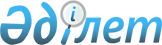 "2016 - 2018 жылдарға арналған республикалық бюджет туралы" Қазақстан Республикасының Заңын іске асыру туралы" Қазақстан Республикасы Үкіметінің 2015 жылғы 8 желтоқсандағы № 972 қаулысына өзгерістер мен толықтырулар енгізу туралыҚазақстан Республикасы Үкіметінің 2016 жылғы 10 наурыздағы № 134 қаулысы      2016 жылғы 1 қаңтардан бастап қолданысқа енгiзiледi.

      Қазақстан Республикасының Үкіметі ҚАУЛЫ ЕТЕДІ:



      1. «2016 – 2018 жылдарға арналған республикалық бюджет туралы» Қазақстан Республикасының Заңын іске асыру туралы» Қазақстан Республикасы Үкіметінің 2015 жылғы 8 желтоқсандағы № 972 қаулысына мынадай өзгерістер мен толықтырулар енгізілсін:



      1-тармақ мынадай редакцияда жазылсын:

      «1. 2016 – 2018 жылдарға арналған республикалық бюджет, оның ішінде 2016 жылға мынадай:



      1) кірістер – 7 268 407 231 мың теңге, оның ішінде мыналар бойынша:

      салықтық түсімдер – 3 189 806 996 мың теңге;

      салықтық емес түсімдер – 159 104 528 мың теңге;

      негізгі капиталды сатудан түсетін түсімдер – 16 383 224 мың теңге;

      трансферттер түсімдері – 3 903 112 483 мың теңге;



      2) шығындар – 7 920 789 229 мың теңге;



      3) таза бюджеттік кредиттеу – 112 155 814 мың теңге, оның ішінде:

      бюджеттік кредиттер – 205 246 481 мың теңге;

      бюджеттік кредиттерді өтеу – 93 090 667 мың теңге;



      4) қаржы активтерімен жасалатын операциялар бойынша сальдо – 138 148 303 мың теңге, оның ішінде:

      қаржы активтерін сатып алу – 140 798 303 мың теңге;

      мемлекеттің қаржы активтерін сатудан түсетін түсімдер – 2 650 000 мың теңге;



      5) тапшылық – -902 686 115 мың теңге немесе елдің жалпы iшкi өнiміне қатысты 2 пайыз;



      6) бюджет тапшылығын қаржыландыру – 902 686 115 мың теңге көлемінде атқаруға қабылдансын.»;



      2-тармақта:

      мынадай мазмұндағы 9-1), 9-2), 9-3) және 9-4) тармақшалармен толықтырылсын:      



      «9-1) осы қаулыға 9-1-қосымшаға сәйкес облыстық бюджеттерге, Астана және Алматы қалаларының бюджеттеріне агроөнеркәсіптік кешен субъектілерін қаржылық сауықтыру жөніндегі бағыт шеңберінде кредиттік және лизингтік міндеттемелер бойынша пайыздық мөлшерлемені субсидиялауға берілетін ағымдағы нысаналы трансферттердің сомаларын бөлу;



      9-2) осы қаулыға 9-2-қосымшаға сәйкес облыстық бюджеттерге, Астана және Алматы қалаларының бюджеттеріне кредиттер, сондай-ақ технологиялық жабдықтың және ауыл шаруашылығы техникасының лизингі бойынша сыйақы мөлшерлемелерін субсидиялауға берілетін ағымдағы нысаналы трансферттердің сомаларын бөлу;



      9-3) осы қаулыға 9-3-қосымшаға сәйкес облыстық бюджеттерге, Астана және Алматы қалаларының бюджеттеріне экономикалық орнықтылықты қамтамасыз етуге берілетін ағымдағы нысаналы трансферттердің сомаларын бөлу;



      9-4) осы қаулыға 9-4-қосымшаға сәйкес облыстық бюджеттерге Астана және Алматы қалаларының бюджеттеріне жергілікті бюджеттердің шығындарын өтеуді қамтамасыз етуге берілетін ағымдағы нысаналы трансферттердің сомаларын бөлу;»



      13) тармақша мынадай редакцияда жазылсын:

      «13) осы қаулыға 13-қосымшаға сәйкес облыстық бюджеттерге, Астана және Алматы қалаларының бюджеттеріне орта білім беру ұйымдарын жан басына шаққандағы қаржыландыруды сынақтан өткізуге берілетін ағымдағы нысаналы трансферттердің сомаларын бөлу;»;

      мынадай мазмұндағы 29-1) және 29-2) тармақшалармен толықтырылсын:

      «29-1) осы қаулыға 29-1-қосымшаға сәйкес облыстық бюджеттерге, Астана және Алматы қалаларының бюджеттеріне жергілікті атқарушы органдардың тұрғын үй-коммуналдық шаруашылық объектілерінің қауіпті техникалық құрылғыларының қауіпсіз пайдаланылуын бақылауды жүзеге асыратын штат санын ұстауға берілетін ағымдағы нысаналы трансферттердің сомаларын бөлу;

      29-2) осы қаулыға 29-2-қосымшаға сәйкес облыстық бюджеттерге мемлекет мұқтажы үшін жер учаскелерін алып қоюға берілетін ағымдағы нысаналы трансферттердің сомаларын бөлу;»;



      33) тармақша мынадай редакцияда жазылсын:

      «33) осы қаулыға 33-қосымшаға сәйкес облыстық бюджеттерге ауызсумен жабдықтаудың баламасыз көздері болып табылатын сумен жабдықтаудың аса маңызды топтық және оқшау жүйелерінен ауызсу беру жөнінде көрсетілетін қызметтердің құнын субсидиялауға берілетін ағымдағы нысаналы трансферттердің сомаларын бөлу;»;



      3-тармақ мынадай редакцияда жазылсын:

      «3. 2016 жылға арналған республикалық бюджетте Жұмыспен қамту 2020 жол картасының шеңберінде іс-шараларды іске асыруға көзделген қаражаттан 59 375 334 мың теңге мөлшеріндегі сома:



      1) мынадай іс-шараларды қаржыландыру үшін 13 477 561 мың теңге сомасында облыстық бюджеттерге, Астана және Алматы қалаларының бюджеттеріне ағымдағы нысаналы трансферттерді аудару үшін:

      Қазақстан Республикасы Білім және ғылым министрлігіне кадрларды кәсіптік даярлауға 53 500 мың теңге;

      Қазақстан Республикасы Денсаулық сақтау және әлеуметтік даму министрлігіне 13 424 061 мың теңге, оның ішінде:

      жалақыны ішінара субсидиялауға – 2 156 874 мың теңге;

      кәсіпкерлік негіздеріне оқытуға – 140 274 мың теңге;

      көшуге субсидиялар беруге – 473 420 мың теңге;

      кадрларды кәсіптік даярлауға, қайта даярлауға және олардың біліктілігін арттыруға – 1 067 666 мың теңге;

      жалдамалы қызметкерлерді, оның ішінде 18 – 24 жас аралығындағы жастарды, қайта даярлауға және олардың бiлiктiлiгiн арттыруға – 532 483 мың теңге;

      білікті қызметкерлерді қайта даярлауға және олардың бiлiктiлiгiн арттыруға жұмыс берушілерге мемлекеттік гранттар ұсынуға – 355 185 мың теңге;

      55 – 64 жас аралығындағы адамдарды қайта даярлауға және олардың бiлiктiлiгiн арттыруға – 227 004 мың теңге;

      жастар практикасына – 2 602 306 мың теңге;

      білікті қызметкерлердің жоғалтқан табысының үштен екі бөлігін уақытша субсидиялауға – 850 223 мың теңге;

      халықты жұмыспен қамту орталықтарының қызметін қамтамасыз етуге  – 4 936 836 мың теңге;

      ақпараттық жұмысқа – 81 790 мың теңге;



      2) мынадай іс-шараларды қаржыландыру үшін Қазақстан Республикасы Ұлттық экономика министрлігіне 3 579 214 мың теңге сомасында облыстық бюджеттерге берілетін нысаналы трансферттерді аудару үшін:

      қызметтік тұрғын үй мен инженерлік-коммуникациялық инфрақұрылымды салуға және (немесе) сатып алуға – 426 917 мың теңге;

      еңбекші жастар үшін жатақханалар мен инженерлік-коммуникациялық инфрақұрылымды сатып алуға, салуға және (немесе) реконструкциялауға – 3 000 000 мың теңге;

      Ақмола облысының Калачи және Красногорский елді мекендерінің тұрғындарын көшіру үшін тұрғын үй және инженерлік-коммуникациялық инфрақұрылымды салуға және (немесе) реконструкциялауға – 152 297 мың теңге;



      3) мынадай іс-шараларды қаржыландыру үшін инфрақұрылымды және тұрғын үй-коммуналдық шаруашылықты дамыту есебінен жұмыспен қамтуды қамтамасыз етуге Қазақстан Республикасы Денсаулық сақтау және әлеуметтік даму министрлігіне 42 100 707 мың теңге сомасында облыстық бюджеттерге, Астана және Алматы қалаларының бюджеттеріне берілетін нысаналы трансферттерді аудару үшін:

      тұрғын үй-коммуналдық шаруашылық, инженерлік-көліктік инфрақұрылым объектілерін, әлеуметтік-мәдени объектілерді жөндеуге және елді мекендерді абаттандыруға – 40 734 908 мың теңге; 

      ауылдық елді мекендерде орналасқан дәрігерлік амбулаториялар мен фельдшерлік-акушерлік пункттер салуға – 1 365 799 мың теңге;



      4) Қазақстан Республикасы Денсаулық сақтау және әлеуметтік даму министрлігіне халықты жұмыспен қамту бойынша іс-шараларды іске асыруға 217 852 мың теңге сомасында, оның ішінде:

      ақпараттық сүйемелдеуге және ақпараттық жұмысты қамтамасыз етуге – 60 000 мың теңге;

      «Жұмыспен қамту 2020 жол картасы» бағдарламасын іске асыруды ақпараттық-әдіснамалық сүйемелдеуге – 157 852 мың теңге бөлінсін.»;



      5, 6 және 7-тармақтар алып тасталсын;



      8-тармақ мынадай редакцияда жазылсын:

      «8. Қазақстан Республикасы Білім және ғылым министрлігі:

      1) 2016 жылғы 1 сәуірге дейінгі мерзімде:

      2016 жылға арналған орта білім беру ұйымдарының 10-11-сыныптарында жан басына шаққандағы қаржыландыруды сынақтан өткізуге берілетін ағымдағы нысаналы трансферттерді облыстық бюджеттердің, Астана және Алматы қалаларының бюджеттерінің пайдалану тәртібі туралы;

      2) 2016 жылғы 1 тамызға дейінгі мерзімде:

      орта білім беру ұйымдарының 1-11-сыныптарында жан басына шаққандағы қаржыландыруды сынақтан өткізуге берілетін ағымдағы нысаналы трансферттерді облыстық бюджеттердің, Астана және Алматы қалаларының бюджеттерінің пайдалану тәртібі туралы шешімдердің жобаларын әзірлесін және заңнамада белгіленген тәртіппен Қазақстан Республикасының Үкіметіне енгізсін.»;



      мынадай мазмұндағы 8-1-тармақпен толықтырылсын:

      «8-1. Қазақстан Республикасы Білім және ғылым министрлігі 2016 жылғы 20 наурызға дейінгі мерзімде бюджеттік бағдарламалардың әкімшілері бойынша ғылыми және (немесе) ғылыми-техникалық қызмет субъектілерін базалық қаржыландыруды заңнамада белгіленген тәртіппен бөлсін.»;



      мынадай мазмұндағы 10-1-тармақпен толықтырылсын:

      «10-1. Қазақстан Республикасы Инвестициялар және даму министрлігі 2016 жылғы 15 сәуірге дейінгі мерзімде «Қазақстанның тұрғын үй құрылыс жинақ банкі» акционерлік қоғамының тұрғын үй құрылыс жинақтары бойынша өтемақы төлеу тәртібін әзірлесін.»;



      11-тармақта:

      2) тармақшаның үшінші абзацындағы «бөлу туралы шешімдердің жобаларын әзірлесін және заңнамада белгіленген тәртіппен Қазақстан Республикасының Үкіметіне енгізсін.» деген сөздер «бөлу туралы;» деген сөздермен ауыстырылып, мынадай мазмұндағы 3) тармақшамен толықтырылсын:



      «3) 2016 жылғы 1 мамырға дейінгі мерзімде:

      облыстық бюджеттерге, Астана және Алматы қалаларының бюджеттерiне инженерлік-коммуникациялық инфрақұрылымды жобалауға, дамытуға және (немесе) жайластыруға Қазақстан Республикасының Ұлттық қорынан берілетін нысаналы трансфертті бөлу туралы шешімдердің жобаларын әзірлесін және заңнамада белгіленген тәртіппен Қазақстан Республикасының Үкіметіне енгізсін.»;



      мынадай мазмұндағы 11-1 және 11-2-тармақтармен толықтырылсын:

      «11-1. Қазақстан Республикасы Ауыл шаруашылығы министрлігі Қазақстан Республикасының заңнамасында белгіленген тәртіппен:



      1) 2013 – 2015 жылдары жасалған кредиттер, сондай-ақ технологиялық жабдықтың және ауыл шаруашылығы техникасының лизингі бойынша сыйақы мөлшерлемелерін субсидиялау шарттарын және агроөнеркәсіптік кешен субъектілерін қаржылық сауықтыру үшін кредиттік және лизингтік міндеттемелер бойынша пайыздық мөлшерлемені субсидиялау шарттарын бұзу жөнінде;



      2) осы тармақтың 1) тармақшасында көрсетілген расталған шарттардың көшірмесін және тиісті шарттар жасалмаған Қазақстан Республикасы Ауыл шаруашылығы министрінің 2015 жылғы 9 сәуірдегі № 9-1/320 бұйрығымен бекітілген (Нормативтік-құқықтық актілердің мемлекеттік тіркеу тізілімінде № 10763 тіркелген) Агроөнеркәсіптік кешен субъектілерін қаржылық сауықтыру жөніндегі бағыт шеңберінде кредиттік және лизингтік міндеттемелер бойынша пайыздық мөлшерлемені субсидиялау қағидаларына сәйкес құрылған қаржылық сауықтыру жөніндегі комиссияның хаттамалық шешімдерін облыстардың, Астана және Алматы қалаларының жергілікті атқарушы органдарына беру бойынша шаралар қабылдасын.



      11-2. Облыстардың және Астана, Алматы қалаларының жергілікті атқарушы органдары шарттың көшірмелерін және хаттамалық шешімдерді қабылдаған күннен бастап күнтізбелік отыз күн ішінде осы қаулының 11-1-тармағында көрсетілген, бұрын жасалған шарттарда көзделген талаптар мен міндеттемелерде екінші деңгейдегі банктермен, жеке банктік операциялардың жекелеген түрлерін жүзеге асыратын ұйымдармен, кредиттік серіктестіктермен, «ҚазАгро» ұлттық басқарушы холдингі» акционерлік қоғамымен, лизингтік компаниялармен тиісті шарттар жасасу бойынша шаралар қабылдасын.»;



      көрсетілген қаулыға 1, 2, 6, 7, 8, 9, 13, 14, 15, 18, 19, 21, 24, 26, 33, 34, 36, 37, 38, 39, 40, 41 және 42-қосымшалар осы қаулыға 1, 2, 3, 4, 5, 6, 7, 8, 9, 10, 11, 12, 13, 14, 15, 16, 17, 18, 19, 20, 21, 22 және 23-қосымшаларға сәйкес жаңа редакцияда жазылсын;

      көрсетілген қаулы осы қаулыға 24, 25, 26, 27, 28 және29-қосымшаларға сәйкес 9-1, 9-2, 9-3, 9-4, 29-1 және 29-2-қосымшалармен толықтырылсын.



      2. Орталық атқарушы органдар Қазақстан Республикасы Үкіметінің бұрын қабылданған шешімдерін осы қаулыға сәйкес келтіру туралы ұсыныстарын екі апта мерзімде Қазақстан Республикасының Үкіметіне енгізсін.



      3. Осы қаулы 2016 жылғы 1 қаңтардан бастап қолданысқа енгiзiледi.      Қазақстан  Республикасының

      Премьер-Министрі                                  К. Мәсімов

Қазақстан Республикасы 

Үкіметінің      

2016 жылғы 10 наурыздағы

№ 134 қаулысына   

1-қосымша      Қазақстан Республикасы 

Үкіметінің       

2015 жылғы 8 желтоқсандағы

№ 972 қаулысына    

1-қосымша      

Басым республикалық бюджеттік инвестициялар тізбесі

  Қазақстан Республикасы 

Үкіметінің      

2016 жылғы 10 наурыздағы

№ 134 қаулысына   

2-қосымша         Қазақстан Республикасы 

Үкіметінің      

2015 жылғы 8 желтоқсандағы

№ 972 қаулысына    

2-қосымша      

Республикалық бюджеттің жобасына кейінге қалдыру шартымен енгізілген, өте маңызды және жедел іске асыруды талап ететін міндеттерді іске асыруға бағытталған басым республикалық бюджеттік инвестициялардың тізбесі

 Қазақстан Республикасы 

Үкіметінің      

2016 жылғы 10 наурыздағы

№ 134 қаулысына   

3-қосымша           Қазақстан Республикасы 

Үкіметінің      

2015 жылғы 8 желтоқсандағы

№ 972 қаулысына    

6-қосымша        

Облыстық бюджеттерге, Астана және Алматы қалаларының бюджеттеріне қайта өңдеуші кәсіпорындардың ауылшаруашылық өнімін тереңдете қайта өңдеп өнімдер өндіруі үшін оны сатып алу шығындарын субсидиялауға берілетін ағымдағы нысаналы трансферттердің сомаларын бөлу

 Қазақстан Республикасы 

Үкіметінің      

2016 жылғы 10 наурыздағы

№ 134 қаулысына   

4-қосымша          Қазақстан Республикасы 

Үкіметінің      

2015 жылғы 8 желтоқсандағы

№  972 қаулысына     

7-қосымша         

 Облыстық бюджеттерге, Астана және Алматы қалаларының бюджеттеріне агроөнеркәсіптік кешен субьектілерінің қарыздарын кепілдендіру және сақтандыру шеңберінде субсидиялауға берілетін ағымдағы нысаналы трансферттердің сомаларын бөлу

  Қазақстан Республикасы

Үкіметінің      

2016 жылғы 10 наурыздағы

№ 134 қаулысына   

5-қосымша           Қазақстан Республикасы 

Үкіметінің      

2015 жылғы 8 желтоқсандағы 

№ 972 қаулысына   

8-қосымша         

Облыстық бюджеттерге, Астана және Алматы қалаларының бюджеттеріне агроөнеркәсіптік кешен саласындағы дайындаушы ұйымдарға есептелген қосылған құн салығы шегінде бюджетке төленген қосылған құн салығының сомасын субсидиялауға берілетін нысаналы ағымдағы трансферттердің сомаларын бөлу

 Қазақстан Республикасы

Үкіметінің      

2016 жылғы 10 наурыздағы

№ 134 қаулысына   

6-қосымша           Қазақстан Республикасы 

Үкіметінің      

2015 жылғы 8 желтоқсандағы 

№ 972 қаулысына   

9-қосымша        

Облыстық бюджеттерге, Астана және Алматы қалаларының бюджеттеріне инвестициялық салымдар кезінде агроөнеркәсіптік кешен субьектісі шеккен шығыстардың бір бөлігін өтеуге берілетін нысаналы ағымдағы трансферттердің сомаларын бөлу

Қазақстан Республикасы

Үкіметінің      

2016 жылғы 10 наурыздағы

№ 134 қаулысына   

7-қосымша           Қазақстан Республикасы 

Үкіметінің     

2015 жылғы 8 желтоқсандағы 

№ 972 қаулысына   

13-қосымша      

Облыстық бюджеттерге, Астана және Алматы қалаларының бюджеттеріне орта білім беру ұйымдарын жан басына шаққандағы қаржыландыруды сынақтан өткізуге берілетін ағымдағы нысаналы трансферттердің сомаларын бөлу

Қазақстан Республикасы

Үкіметінің      

2016 жылғы 10 наурыздағы

№ 134 қаулысына   

8-қосымша          Қазақстан Республикасы   

Үкіметінің      

2015 жылғы 8 желтоқсандағы

№ 972 қаулысына    

14-қосымша      

Облыстық бюджеттерге, Астана және Алматы қалаларының бюджеттеріне техникалық және кәсіптік білім беру ұйымдарында мамандарды даярлауға арналған мемлекеттік білім беру тапсырысын ұлғайтуға берілетін ағымдағы нысаналы трансферттердің сомаларын бөлу

      Қазақстан Республикасы

Үкіметінің      

2016 жылғы 10 наурыздағы

№ 134 қаулысына   

9-қосымша      Қазақстан Республикасы 

Үкіметінің     

2015 жылғы 8 желтоқсандағы 

№ 972 қаулысына   

15-қосымша        

Облыстық бюджеттерге, Астана және Алматы қалаларының бюджеттеріне жергілікті атқарушы органдардың мемлекеттік білім беру тапсырысы негізінде техникалық және кәсіптік білім беру ұйымдарында білім алушылардың стипендияларының мөлшерін ұлғайтуға берілетін ағымдағы нысаналы трансферттердің сомаларын бөлу

 Қазақстан Республикасы

Үкіметінің      

2016 жылғы 10 наурыздағы

№ 134 қаулысына   

10-қосымша      Қазақстан Республикасы 

Үкіметінің     

2015 жылғы 8 желтоқсандағы 

№ 972 қаулысына   

18-қосымша       

Облыстық бюджеттерге, Астана және Алматы қалаларының бюджеттеріне онкологиялық науқастарға медициналық көмек көрсетуге берілетін ағымдағы нысаналы трансферттердің сомаларын бөлу

Қазақстан Республикасы

Үкіметінің      

2016 жылғы 10 наурыздағы

№ 134 қаулысына   

11-қосымша          Қазақстан Республикасы 

Үкіметінің   

2015 жылғы 8 желтоқсандағы 

№ 972 қаулысына    

19-қосымша        

Облыстық бюджеттерге, Астана және Алматы қалаларының бюджеттеріне аудандық маңызы бар және ауылдың денсаулық сақтау субьектілерінің халыққа медициналық көмек көрсетуіне және амбулаториялық-емханалық көмек көрсетуге берілетін ағымдағы нысаналы трансферттердің сомаларын бөлу

Қазақстан Республикасы

Үкіметінің      

2016 жылғы 10 наурыздағы

№ 134 қаулысына   

12-қосымша          Қазақстан Республикасы 

Үкіметінің      

2015 жылғы 8 желтоқсандағы 

№ 972 қаулысына    

21-қосымша        

Облыстық бюджеттерге, Астана және Алматы қалаларының бюджеттеріне дәрілік заттарды, вакциналарды және басқа да иммундық-биологиялық препараттарды сатып алуға берілетін ағымдағы нысаналы трансферттердің сомаларын бөлу

 Қазақстан Республикасы

Үкіметінің      

2016 жылғы 10 наурыздағы

№ 134 қаулысына   

13-қосымша          Қазақстан Республикасы 

Үкіметінің       

2015 жылғы 8 желтоқсандағы 

№ 972 қаулысына    

24-қосымша         

Облыстық бюджеттерге, Астана және Алматы қалаларының бюджеттеріне кохлеарлық импланттарға сөйлеу процессорларын ауыстыру және теңшеу жөніндегі көрсетілетін қызметтерге берілетін ағымдағы нысаналы трансферттердің сомаларын бөлу

Қазақстан Республикасы

Үкіметінің      

2016 жылғы 10 наурыздағы

№ 134 қаулысына   

14-қосымша          Қазақстан Республикасы 

Үкіметінің     

2015 жылғы 8 желтоқсандағы 

№ 972 қаулысына    

26-қосымша      

Облыстық бюджеттерге, Астана және Алматы қалаларының бюджеттеріне Қазақстан Республикасында мүгедектердің құқықтарын қамтамасыз ету және өмір сүру сапасын жақсарту жөніндегі 2012 – 2018 жылдарға арналған іс-шаралар жоспарын іске асыруға берілетін ағымдағы нысаналы трансферттердің сомаларын бөлу

 Қазақстан Республикасы

Үкіметінің      

2016 жылғы 10 наурыздағы

№ 134 қаулысына   

15-қосымша          Қазақстан Республикасы 

Үкіметінің   

2015 жылғы 8 желтоқсандағы 

№ 972 қаулысына   

33-қосымша        

Облыстық бюджеттерге ауызсумен жабдықтаудың баламасыз көздері болып табылатын сумен жабдықтаудың аса маңызды топтық және оқшау жүйелерінен ауызсу беру жөнінде көрсетілетін қызметтердің құнын субсидиялауға берілетін ағымдағы нысаналы трансферттердің сомаларын бөлу

      Қазақстан Республикасы

Үкіметінің      

2016 жылғы 10 наурыздағы

№ 134 қаулысына   

16-қосымша         Қазақстан Республикасы 

Үкіметінің    

2015 жылғы 8 желтоқсандағы 

№ 972 қаулысына    

34-қосымша       

Облыстық бюджеттерге, Астана және Алматы қалаларының бюджеттерiне өңiрлерде жеке кәсiпкерлiктi қолдау үшін берілетін ағымдағы нысаналы трансферттердің сомаларын бөлу

 Қазақстан Республикасы

Үкіметінің      

2016 жылғы 10 наурыздағы

№ 134 қаулысына   

17-қосымша           Қазақстан Республикасы  

Үкіметінің     

2015 жылғы 8 желтоқсандағы 

№  972 қаулысына   

36-қосымша        

Қазақстан Республикасы Үкiметiнің резерв сомаларын бөлу

 Қазақстан Республикасы

Үкіметінің      

2016 жылғы 10 наурыздағы

№ 134 қаулысына   

18-қосымша           Қазақстан Республикасы 

Үкіметінің      

2015 жылғы 8 желтоқсандағы

№ 972 қаулысына   

37-қосымша        

Облыстық бюджеттерден республикалық бюджетке шығыстарды беруге байланысты трансферттер түсімдерінің сомаларын бөлу

 Қазақстан Республикасы

Үкіметінің      

2016 жылғы 10 наурыздағы

№ 134 қаулысына   

19-қосымша           Қазақстан Республикасы 

Үкіметінің    

2015 жылғы 8 желтоқсандағы

№ 972 қаулысына   

38-қосымша     

Облыстық бюджеттерге, Астана және Алматы қалаларының бюджеттеріне Жұмыспен қамту 2020 жол картасы шеңберінде іс-шараларды іске асыруға берілетін ағымдағы нысаналы трансферттердің сомаларын бөлу

Қазақстан Республикасы

Үкіметінің      

2016 жылғы 10 наурыздағы

№ 134 қаулысына   

20-қосымша           Қазақстан Республикасы 

Үкіметінің     

2015 жылғы 8 желтоқсандағы

№ 972 қаулысына   

39-қосымша      

Облыстық бюджеттерге Жұмыспен қамту 2020 жол картасы шеңберінде іс-шараларды іске асыруға берілетін нысаналы трансферттердің сомаларын бөлу

Қазақстан Республикасы

Үкіметінің      

2016 жылғы 10 наурыздағы

№ 134 қаулысына   

21-қосымша           Қазақстан Республикасы 

Үкіметінің      

2015 жылғы 8 желтоқсандағы

№ 972 қаулысына   

40-қосымша  

Облыстық бюджеттерге, Астана және Алматы қалаларының бюджеттеріне Жұмыспен қамту 2020 жол картасы шеңберiнде инфрақұрылымды және тұрғын үй-коммуналдық шаруашылықты дамыту есебінен жұмыспен қамтуды қамтамасыз етуге берілетін нысаналы трансферттердің сомаларын бөлу

Қазақстан Республикасы

Үкіметінің      

2016 жылғы 10 наурыздағы

№ 134 қаулысына   

22-қосымша           Қазақстан Республикасы 

Үкіметінің      

2015 жылғы 8 желтоқсандағы

№ 972 қаулысына   

41-қосымша       

Облыстық бюджеттерге моноқалаларда, кіші қалаларда және ауылдық елді мекендерде кәсіпкерлікті дамытуға жәрдемдесуге кредит берудің сомаларын бөлу

 Қазақстан Республикасы

Үкіметінің      

2016 жылғы 10 наурыздағы

№ 134 қаулысына   

23-қосымша           Қазақстан Республикасы 

Үкіметінің      

2015 жылғы 8 желтоқсандағы

№ 972 қаулысына   

42-қосымша 

   2016 жылға арналған мемлекеттік тапсырмалардың тізбесі мың теңге

 Қазақстан Республикасы

Үкіметінің      

2016 жылғы 10 наурыздағы

№ 134 қаулысына   

24-қосымша           Қазақстан Республикасы 

Үкіметінің      

2015 жылғы 8 желтоқсандағы

№ 972 қаулысына   

9-1-қосымша  

Облыстық бюджеттерге, Астана және Алматы қалаларының бюджеттеріне агроөнеркәсіптік кешен субъектілерін қаржылық сауықтыру жөніндегі бағыт шеңберінде кредиттік және лизингтік міндеттемелер бойынша пайыздық мөлшерлемені субсидиялауға берілетін ағымдағы нысаналы трансферттердің сомаларын бөлу     

    Қазақстан Республикасы

Үкіметінің      

2016 жылғы 10 наурыздағы

№ 134 қаулысына   

25-қосымша           Қазақстан Республикасы 

Үкіметінің     

2015 жылғы 8 желтоқсандағы

№ 972 қаулысына   

9-2-қосымша     

Облыстық бюджеттерге, Астана және Алматы қалаларының бюджеттеріне кредиттер, сондай-ақ технологиялық жабдықтың және ауыл шаруашылығы техникасының лизингі бойынша сыйақы мөлшерлемелерін субсидиялауға берілетін ағымдағы нысаналы трансферттердің сомаларын бөлу

    Қазақстан Республикасы

Үкіметінің      

2016 жылғы 10 наурыздағы

№ 134 қаулысына   

26-қосымша           Қазақстан Республикасы 

Үкіметінің     

2015 жылғы 8 желтоқсандағы

№ 972 қаулысына   

9-3-қосымша      

Облыстық бюджеттерге, Астана және Алматы қалаларының бюджеттеріне экономикалық орнықтылықты қамтамасыз етуге берілетін ағымдағы нысаналы трансферттердің сомаларын бөлу

 Қазақстан Республикасы

Үкіметінің      

2016 жылғы 10 наурыздағы

№ 134 қаулысына   

27-қосымша           Қазақстан Республикасы 

Үкіметінің    

2015 жылғы 8 желтоқсандағы

№  972 қаулысына   

9-4-қосымша      

Облыстық бюджеттерге Астана және Алматы қалаларының бюджеттеріне жергілікті бюджеттердің шығындарын өтеуді қамтамасыз етуге берілетін ағымдағы нысаналы трансферттердің сомаларын бөлу

 Қазақстан Республикасы

Үкіметінің      

2016 жылғы 10 наурыздағы

№ 134 қаулысына   

28-қосымша           Қазақстан Республикасы 

Үкіметінің      

2015 жылғы 8 желтоқсандағы

№ 972 қаулысына   

29-1 қосымша      

Облыстық бюджеттерге, Астана және Алматы қалаларының бюджеттеріне жергілікті атқарушы органдардың тұрғын үй-коммуналдық шаруашылық объектілерінің қауіпті техникалық құрылғыларының қауіпсіз пайдаланылуын бақылауды жүзеге асыратын штат санын ұстауға берілетін ағымдағы нысаналы трансферттердің сомаларын бөлуҚазақстан Республикасы

Үкіметінің      

2016 жылғы 10 наурыздағы

№ 134 қаулысына   

29-қосымша           Қазақстан Республикасы 

Үкіметінің    

2015 жылғы 8 желтоқсандағы

№ 972 қаулысына   

29-2-қосымша    

Облыстық бюджеттерге мемлекет мұқтажы үшін жер учаскелерін алып қоюға берілетін ағымдағы нысаналы трансферттердің сомаларын бөлу
					© 2012. Қазақстан Республикасы Әділет министрлігінің «Қазақстан Республикасының Заңнама және құқықтық ақпарат институты» ШЖҚ РМК
				Функционалдық

топФункционалдық

топФункционалдық

топФункционалдық

топАтауыАтауыСомасы, мың теңгеСомасы, мың теңгеСомасы, мың теңгеӘкімшіӘкімші2016 жыл2017 жыл2018 жылБағдарламаБағдарламаБағдарлама2016 жыл2017 жыл2018 жылКіші бағдарламаКіші бағдарламаКіші бағдарлама2016 жыл2017 жыл2018 жыл111122345Барлығы:Барлығы:1 044 520 272403 881 900394 550 647I. Республикалық бюджеттік

инвестициялық жобаларI. Республикалық бюджеттік

инвестициялық жобалар246 813 35050 166 44328 626 2001Жалпы сипаттағы мемлекеттiк қызметтерЖалпы сипаттағы мемлекеттiк қызметтер1 863 9412 347 277610 030204Қазақстан Республикасы Сыртқы iстер министрлiгiҚазақстан Республикасы Сыртқы iстер министрлiгi1 072 018010Шетелде Қазақстан Республикасының мүдделерін білдіруШетелде Қазақстан Республикасының мүдделерін білдіру1 072 018101Қазақстан Республикасының дипломатиялық өкілдіктерін орналастыру үшін шетелде жылжымайтын мүлік объектілерін салу1 072 018оның ішінде инвестициялық жобалар:Өзгелер1 072 018Қазақстан Республикасының Өзбекстан Республикасындағы Елшілігінің әкімшілік ғимаратын салу1 072 018242Қазақстан Республикасы Инвестициялар және даму министрлігіҚазақстан Республикасы Инвестициялар және даму министрлігі791 9232 347 277610 030002Авариялар мен апаттар кезінде шұғыл шақыру ақпараттық жүйесін құруАвариялар мен апаттар кезінде шұғыл шақыру ақпараттық жүйесін құру791 9232 347 277610 030оның ішінде инвестициялық жобалар:Өзгелер791 9232 347 277610 030Авариялар мен апаттар кезінде шұғыл шақыру ақпараттық жүйесін құру791 9232 347 277610 0302ҚорғанысҚорғаныс13 792 74612 805 17917 562 865201Қазақстан Республикасы Iшкi iстер министрлiгiҚазақстан Республикасы Iшкi iстер министрлiгi7 981 37211 135 21715 530 264060Табиғи және техногендік сипаттағы төтенше жағдайлардың алдын алу және жою саласындағы қызметті ұйымдастыруТабиғи және техногендік сипаттағы төтенше жағдайлардың алдын алу және жою саласындағы қызметті ұйымдастыру7 981 37211 135 21715 530 264103Табиғи және техногендік сипаттағы төтенше жағдайлардан қорғау объектілерін салу және реконструкциялау7 981 3729 649 25815 530 264оның ішінде инвестициялық жобалар:Ақмола облысы 5 263 0495 000 00010 169 743Қызмет бабында пайдалану үшін5 061 8905 000 00010 169 743Ақмола облысы Көкшетау қаласы «Көктем» шағын ауданының солтүстігіне қарай (қалыпты геологиялық жағдайларымен IВ, IIIА климатты аудандары үшін II үлгідегі) 6 автокөлігіне өрт сөндіру депосының кешенін салу201 159Алматы облысы1 841 1074 649 2585 360 521Шекара маңы ынтымақтастығының халықаралық орталығы (ШЫХО) ауданында Қорғас өзенінде қорғаныс ғимаратының және «Қорғас» кедені ғимаратының құрылысын салу1 841 1074 649 2585 360 521Астана қаласы877 216Астана қ. жобалық атауы Е 357 және 227 көшелерінің қиылыстарындағы «Геологиялық жағдайлары әдеттегі IВ, IIIА климаттық шағын аудандар үшін ІІ үлгідегі 6 автомобильге арналған өрт сөндіру депосының кешенін» салу875 901«Астана қ. Орталық аэромобильді өңірлік жедел-құтқару жасағы» мемлекеттік мекемесі үшін ғимараттар мен құрылыстар салуға» жобалау-сметалық құжаттаманы әзірлеу1 315105Төтенше жағдайлардың алдын алу және жою саласындағы ақпараттық жүйелерді құру және дамыту1 485 959оның ішінде инвестициялық жобалар:Өзгелер1 485 959ТЖ және АҚ корпоративтік ақпараттық-коммуникациялық жүйесін құру1 485 959208Қазақстан Республикасы

Қорғаныс министрлiгiҚазақстан Республикасы

Қорғаныс министрлiгi5 811 3741 669 9622 032 601047Қазақстан Республикасы Қарулы Күштерінің жауынгерлік, жұмылдыру дайындығын қамтамасыз етуҚазақстан Республикасы Қарулы Күштерінің жауынгерлік, жұмылдыру дайындығын қамтамасыз ету5 811 3741 669 9622 032 601104Қарулы Күштердің объектілерін салу5 417 8381 469 9621 832 601оның ішінде инвестициялық жобалар:Өзгелер5 417 8381 469 9621 832 601Қызмет бабында пайдалану үшін5 417 8381 469 9621 832 601107Қарулы Күштердің автоматтандырылған басқару жүйесін құру393 536200 000200 000оның ішінде инвестициялық жобалар:Өзгелер393 536200 000200 000Қарулы Күштердің автоматтандырылған басқару жүйесін құру393 536200 000200 0003Қоғамдық тәртіп, қауіпсіздік, құқықтық, сот, қылмыстық-атқару қызметіҚоғамдық тәртіп, қауіпсіздік, құқықтық, сот, қылмыстық-атқару қызметі8 811 26110 109 8202 280 000201Қазақстан Республикасы Iшкi iстер министрлiгiҚазақстан Республикасы Iшкi iстер министрлiгi918 2152 280 0002 280 000076Қоғамдық тәртіпті сақтау және қоғамдық қауіпсіздікті қамтамасыз етуҚоғамдық тәртіпті сақтау және қоғамдық қауіпсіздікті қамтамасыз ету34 9322 280 0002 280 000106Қазақстан Республикасы Ішкі істер министрлігінің ақпараттық жүйелерін дамыту18 324оның ішінде инвестициялық жобалар:Өзгелер18 324Қазақстан Республикасы ІІМ Көші-қон полициясы комитетінің ақпараттық жүйесін құру18 324107Қазақстан Республикасының шағын қалаларын жедел басқару орталықтарының бағдарламалық-ақпараттық кешендерін құру2 280 0002 280 000оның ішінде инвестициялық жобалар:Өзгелер2 280 0002 280 000Қазақстан Республикасының шағын қалаларында жедел басқару орталықтарын құру2 280 0002 280 000110Қоғамдық тәртіп, қауіпсіздік және қылмыстық-атқару жүйесі объектілерін салу, реконструкциялау16 608оның ішінде инвестициялық жобалар:Астана қаласы16 608Астана қаласында ҚР ІІМ Ішкі Әскерлердің 3656 әскери бөлімінің объектілерін (кешендерін) салу және құру (әуе эскадрильясы)16 608077Қылмыстық-атқару жүйесінің қызметін ұйымдастыруҚылмыстық-атқару жүйесінің қызметін ұйымдастыру570 033102Қылмыстық - атқару жүйесінің объектілерін салу, реконструкциялау570 033оның ішінде инвестициялық жобалар:Алматы облысы565 137Заречный кентінде қатаң режиміндегі ИК-не ауыстырып ЛА-155/12 мекемесін салу және қайта жаңарту565 137Батыс Қазақстан облысы4 896БҚО Орал қаласындағы РУ-170/3 мекемесін 900 орындық қатаң режимді түзеу колониясы етіп қайта құру4 896078Ішкі істер органдарының жедел-іздестіру қызметтерін жүзеге асыруІшкі істер органдарының жедел-іздестіру қызметтерін жүзеге асыру313 250101Қызметтік ғимараттар кешенін салу 313 250оның ішінде инвестициялық жобалар:Өзгелер313 250ҚР ІІМ қызметтік ғимараттарының кешенін салу313 250410Қазақстан Республикасы

Ұлттық қауiпсiздiк комитетiҚазақстан Республикасы

Ұлттық қауiпсiздiк комитетi2 500 0002 222 010002Ұлттық қауіпсіздік жүйесін дамыту бағдарламасыҰлттық қауіпсіздік жүйесін дамыту бағдарламасы2 500 0002 222 010оның ішінде инвестициялық жобалар:Өзгелер2 500 0002 222 010Ұлттық қауіпсіздік жүйесін дамыту бағдарламасы2 500 0002 222 010681Қазақстан Республикасы Мемлекеттік күзет қызметіҚазақстан Республикасы Мемлекеттік күзет қызметі5 393 0465 607 810002Қазақстан Республикасының Мемлекеттік күзет қызметін дамыту бағдарламасыҚазақстан Республикасының Мемлекеттік күзет қызметін дамыту бағдарламасы5 393 0465 607 810оның ішінде инвестициялық жобалар:Өзгелер5 393 0465 607 810Қазақстан Республикасының Мемлекеттік күзет қызметін дамыту бағдарламасы5 393 0465 607 8104Бiлiм беруБiлiм беру5 750 343201Қазақстан Республикасы Iшкi iстер министрлiгiҚазақстан Республикасы Iшкi iстер министрлiгi2 613 087079Қазақстан Республикасы Ішкі істер министрлігінің кадрларын оқыту, біліктілігін арттыру және қайта даярлауҚазақстан Республикасы Ішкі істер министрлігінің кадрларын оқыту, біліктілігін арттыру және қайта даярлау2 613 087101«Бүркіт» жауынгерлік және әдістемелік дайындық оқу орталығын салу2 613 087оның ішінде инвестициялық жобалар:Алматы облысы2 613 087Алматы облысының Заречный кентінде әскери қалашығы бар арнайы мақсаттағы бөлімшелер үшін «Бүркіт» жауынгерлік және әдістемелік дайындық оқу орталығын салу2 613 087225Қазақстан Республикасы

Білім және ғылым министрлігіҚазақстан Республикасы

Білім және ғылым министрлігі1 063 587204Жоғары және жоғары оқу орнынан кейінгі білімі бар кадрлармен қамтамасыз етуЖоғары және жоғары оқу орнынан кейінгі білімі бар кадрлармен қамтамасыз ету1 063 587106Жоғары білім беру объектілерін салу және реконструкциялау1 063 587оның ішінде инвестициялық жобалар:Алматы қаласы56 657Алматы қаласы, Бостандық ауданындағы Байтұрсынов көшесі, 147Б бойындағы Қ.И. Сәтбаев атындағы КазҰТУ-дың жатақханасын салу56 657Астана қаласы1 006 930Астана қаласындағы С. Сейфуллин атындағы Қазақ мемлекеттік агротехникалық университетінің 592 орындық жатақханасының құрылысы266 596Астана қаласындағы Янушкевич көшесі, 6 үйде орналасқан Л. Н. Гумилев атындағы Еуразия ұлттық университетінің 500 орындық студенттік жатақханасының құрылысы740 334239Қазақстан Республикасы

Денсаулық сақтау және әлеуметтік даму министрлігіҚазақстан Республикасы

Денсаулық сақтау және әлеуметтік даму министрлігі1 959 069007Білім беру объектілерін салу және реконструкциялауБілім беру объектілерін салу және реконструкциялау1 959 069оның ішінде инвестициялық жобалар:Ақтөбе облысы342 856Ақтөбе қаласындағы «М. Оспанов атындағы Батыс Қазақстан медицина университеті» РМҚК үшін 1000 орындық жатақхана құрылысы342 856Шығыс Қазақстан облысы1 616 213«Семей қаласының мемлекеттік медициналық университеті» РМҚК үшін 1000 орынға арналған жатақхана1 616 213240Қазақстан Республикасы Мәдениет және спорт министрлігіҚазақстан Республикасы Мәдениет және спорт министрлігі114 600041Мәдениет пен өнер саласында кадрлар даярлауМәдениет пен өнер саласында кадрлар даярлау114 600102Мәдениет және өнер саласында қызметін жүзеге асыратын білім беру объектілерін салу, реконструкциялау114 600оның ішінде инвестициялық жобалар:Алматы қаласы114 600Алматы қаласындағы А.В. Селезнев атындағы Алматы хореография училищесінің 170 орындық жатақханасын салу114 6005Денсаулық сақтауДенсаулық сақтау12 120 713239Қазақстан Республикасы Денсаулық сақтау және әлеуметтік даму министрлігіҚазақстан Республикасы Денсаулық сақтау және әлеуметтік даму министрлігі12 120 713020Денсаулық сақтау жүйесін реформалауДенсаулық сақтау жүйесін реформалау12 120 713004Сыртқы қарыздар есебінен3 563 911оның ішінде инвестициялық жобалар:Өзгелер3 563 911Денсаулық сақтау жүйесін реформалау3 563 911016Республикалық бюджеттен сыртқы қарыздарды қоса қаржыландыру есебінен8 556 802оның ішінде инвестициялық жобалар:Өзгелер8 556 802Денсаулық сақтау жүйесін реформалау8 556 8028Мәдениет, спорт, туризм

және ақпараттық кеңістiкМәдениет, спорт, туризм

және ақпараттық кеңістiк2 988 369100 000100 000240Қазақстан Республикасы Мәдениет және спорт министрлігіҚазақстан Республикасы Мәдениет және спорт министрлігі2 252 823100 000100 000036Жоғары жетістіктер спортын дамытуЖоғары жетістіктер спортын дамыту2 252 823100 000100 000101Спорт объектілерін салу, реконструкциялау2 252 823100 000100 000оның ішінде инвестициялық жобалар:Ақмола облысы2 152 823Ақмола облысының Щучинск қаласындағы шаңғы спортының республикалық базасын салу (I және II кезектер)2 152 823Алматы облысы50 00050 00050 000Алматы облысында республикалық олимпиадалық даярлық базасын салу50 00050 00050 000Астана қаласы50 00050 00050 000Астана қаласындағы көп функционалды «Олимпиадалық даярлау орталығы» спорт кешенін салу (сыртқы инженерлік желілерсіз)50 00050 00050 000694Қазақстан Республикасы

Президентiнiң Іс БасқармасыҚазақстан Республикасы

Президентiнiң Іс Басқармасы735 546015Щучье-Бурабай курорттық аймағының инфрақұрылымын дамытуЩучье-Бурабай курорттық аймағының инфрақұрылымын дамыту735 546оның ішінде инвестициялық жобалар:Ақмола облысы735 546Ақмола облысы Бурабай көлінің ауданындағы туристік маршруттарды абаттандыру (велосипед жүретін және жаяу жүрушілер жолдары, қоғамдық тамақтану орындары мен жалға алу нысанымен шаңғы трассалары) 735 5469Отын-энергетика кешенi және жер қойнауын пайдалануОтын-энергетика кешенi және жер қойнауын пайдалану2 127 636241Қазақстан Республикасы Энергетика министрлігіҚазақстан Республикасы Энергетика министрлігі2 127 636036Атомдық және энергетикалық жобаларды дамытуАтомдық және энергетикалық жобаларды дамыту2 127 636104Ядролық медицина және биофизика орталығын құру864 660оның ішінде инвестициялық жобалар:Алматы қаласы864 660Ядролық медицина және биофизика орталығын құру864 660106Қазақстандық ҚТМ токамак материалтану стендтік кешенін салу1 262 976оның ішінде инвестициялық жобалар:Шығыс Қазақстан облысы1 262 976Қазақстандық ҚТМ токамак материалтану стендтік кешенін салу1 262 97610Ауыл, су, орман, балық шаруашылығы, ерекше қорғалатын табиғи аумақтар, қоршаған ортаны және жануарлар дүниесін қорғау, жер қатынастарыАуыл, су, орман, балық шаруашылығы, ерекше қорғалатын табиғи аумақтар, қоршаған ортаны және жануарлар дүниесін қорғау, жер қатынастары11 453 0408 030 6818 073 305212Қазақстан Республикасы Ауыл шаруашылығы министрлiгiҚазақстан Республикасы Ауыл шаруашылығы министрлiгi10 353 0408 030 6818 073 305254Су ресурстарын тиімді басқаруСу ресурстарын тиімді басқару10 353 0408 030 6818 073 305113Сумен жабдықтау жүйесiн, гидротехникалық құрылыстарды салу және реконструкциялау10 353 0408 030 6818 073 305оның ішінде инвестициялық жобалар:Ақмола облысы1 204 475Ақмола облысындағы Көкшетау топтық су құбырын қайта жаңарту, құрылыстың 2-ші кезегі1 051 651Ақмола облысы Ижевский кентінің, Шөптікөл, Вишневка стансаларының сумен жабдықтау желілерін қайта жаңарту және Ижевский магистральды су құбырын салу72 461Ақмола облысындағы Сілеті су қоймасының имараттарын суды есептеуді және таратуды автоматтандыру жүйесін енгізіп қайта жаңғырту және жаңарту80 363Шығыс Қазақстан облысы1 408 886ШҚО Үржар ауданының Егінсу өзеніндегі суқойманың ғимараттарын қайта жаңарту480 442Шығыс Қазақстан облысы Тарбағатай ауданындағы «Көктоғам» және «Жаңа-Тоғам» магистральдық каналымен Тебіске өзеніндегі су торабын қайта жаңарту335 903ШҚО Үржар ауданының Келді-Мұрат өзеніндегі гидроторап бөгетін «Ақтоған» магистралдық тоғанымен қайта жаңғырту399 795ШҚО, Үржар ауданы Кусак өзеніндегі бөгеттік гидроторапты қайта жаңғырту192 746Жамбыл облысы840 1981 500 000Жамбыл облысы Байзақ ауданында суармалы су беруді есептеу мен реттеудің автоматтандырылған жүйесін енгізіп Талас бөгеті мен «Базарбай» магистральды каналын қайта жаңарту840 1981 500 000Батыс Қазақстан облысы7 675БҚО Қазталов ауданы Ақпәтер ауылы аумағында Орал-Көшім жүйесінен Үлкен Өзенге бассейнаралық су жіберу үшін Киров-Шежін каналын қайта құру. I кезең7 675Қарағанды облысы1 702 635Қарағанды облысы Жартас бөгенін (су тартқыш, бұру каналын) қайта жаңғырту264 631«Жайрем-Қаражал» топтық су құйылымының құрылысы (Тұзкөл су тартылымы). (Түзету).54 909Қарағанды облысындағы Жезқазған қаласының сумен жабдықталуын ескере отырып, Эскулинск су ағызғысын салу (түзету)1 383 095Қызылорда облысы3 376 5893 358 9082 948 197Қызылорда облысы Жаңақорған ауданындағы Талап топтық су құбырының құрылысы500 000600 000Қызылорда облысы Жаңақорған ауданы Сырдария топтық су құбырының құрылысы1 901 489500 000812 939Қызылорда облысы Шиелі ауданында Жиделі топтық су құбырының және оған қосылу тармақтарының № 3 көтеру сорғы стансасынан (ПК282+70) Бірлестік елді мекеніне дейін құрылысы. № 5 КСС-нан Жөлек елді мекеніне дейінгі су құбыры және оған қосылу тармақтарының, бас су өткізгіш имараттары мен елді мекендердің қыстақ ішілік желілерінің құрылысы812 939734 084Қызылорда облысындағы Қызылорда Сол жағалау магистральды каналының гидротехникалық құрылыстарын ПК272+55-тен ПК853+00 (899+00)-ге дейін қайта жаңғырту I кезек1 399 570899 570Қызылорда облысындағы Қызылорда сол жағалау магистралды каналының гидротехникалық имараттарын қайта жаңғырту (II-кезек)646 399801 174Қызылорда облысы Шиелі ауданындағы Жаңақорған-Шиелі суландыру алабының каналдары мен гидротехникалық құрылыстарын қайта жаңғырту. 1-кезек. Жаңа Шиелі магистралды каналының су алу мүмкіншілігін арттыру үшін Сырдария өзенінде матадан су тіреуіш құрылысын салу75 530Павлодар облысы1 605 871800 000600 000Павлодар облысының Беловод топтық су құбырын реконструкциялау1 600 000800 000600 000«Павлодар облысының Май ауданындағы Май топтық су құбырын реконструкциялау» құрылыстың I-ші кезегі5 871Солтүстік Қазақстан облысы293 2581 400 0001 200 000Солтүстік Қазақстан облысының Соколов топтық су құбырын қайта жаңарту293 258Солтүстік Қазақстан облысында Преснов топтық су құбырын қайта жаңарту (құрылыстың І кезегі)600 000600 000Солтүстік Қазақстан облысында Преснов топтық су құбырын қайта жаңғырту (құрылыстың ІІ кезегі)800 000600 000Оңтүстік Қазақстан облысы753 6511 631 5751 825 108Оңтүстік Қазақстан облысы Шардара және Арыс аудандарындағы Қызылқұм магистральді каналын суды бөлуді және суды есептеуді автоматтандырып қайта құру (3-кезек) 657 709Түркістан магистралды каналын қайта құру. ОҚО Ордабасы ауданындағы қалпына келтірілетін тік дрен ұңғымаларының есебінен суармалы жерлерді көбейту және каналға қосымша су қосу. Бөген ауыл округі177 953ОҚО Ордабасы және Түркістан аудандарындағы Түркістан магистралды каналын қайта құру (III кезек) 267 907ОҚО, Мақтаарал ауданы К-30 шаруааралық каналын гидротехникалық имараттарымен, автоматтандырылған су есептегіш және су таратқыштарымен қайта құру973 8661 825 108Ташкент облысы және Сарыағаш және Қазығұрт аудандарындағы Республика аралық Үлкен Келес магистралды каналын ПК 0+00-ден ПК 957+00 дейінгі аралықта Р-1, Р-3, Р-15 таратушыларымен қайта құру (бірінші кезек)251 014ОҚО, Сырдария өзеніне құятын Арыс өзеніндегі Қараспан, Шәуілдір және Бөген су қоймасының су алғыш тораптарына автоматтандырылған су есептеу жүйелерін енгізіп, қайта құру (1-кезек)7 995ОҚО Шардара ауданы Шардара су қоймасындағы Арнасай бөгетінің гидротехникалық имараттар кешенін қайта құру (екінші кезек)14 706ОҚО Шардара ауданы Шардара су қоймасындағы Арнасай бөгетінің гидротехникалық имараттар кешенін қайта құру (үшінші кезек)30 576ОҚО Сарыағаш топтық су құбырына қосылатын Сарыағаш ауданындағы елді мекендеріндегі су құбырларын, су тазартқыш құрылыстарын реконструкциялау және жаңғырту нысаны бойынша жобалау-сметалық құжаттамасын әзірлеу 3 500241Қазақстан Республикасы Энергетика министрлігіҚазақстан Республикасы Энергетика министрлігі1 100 000037Қоршаған ортаның сапасын тұрақтандыру және жақсартуҚоршаған ортаның сапасын тұрақтандыру және жақсарту1 100 000104Қоршаған ортаны қорғау объектілерін салу және реконструкциялау1 100 000оның ішінде инвестициялық жобалар:Ақмола облысы1 100 000Щучье-Бурабай курорт аймағындағы су қоймаларын (Щучье, Бурабай, Қарасу көлдері) тазарту және санациялау1 100 00012Көлiк және коммуникацияКөлiк және коммуникация184 279 38716 773 486242Қазақстан Республикасы Инвестициялар және даму министрлігіҚазақстан Республикасы Инвестициялар және даму министрлігі184 279 38716 773 486003Республикалық деңгейде автомобиль жолдарын дамытуРеспубликалық деңгейде автомобиль жолдарын дамыту180 921 46616 673 486004Сыртқы қарыздар есебінен147 809 45414 491 454оның ішінде инвестициялық жобалар:Өзгелер147 809 45414 491 454«Батыс Еуропа - Батыс Қытай» халықаралық транзит дәлізін қайта жаңарту116 078 36214 491 454«Бейнеу - Ақтау» автомобиль жолын қайта жаңарту31 731 092005Iшкі көздер есебінен10 620 110оның ішінде инвестициялық жобалар:Өзгелер10 620 110«Батыс Еуропа - Батыс Қытай» халықаралық транзит дәлізін қайта жаңарту және жобалау-іздестіру жұмыстары3 000 000«Бейнеу - Ақтау» автомобиль жолын қайта жаңарту және жобалау-іздестіру жұмыстары2 357 600«Павлодар, Семей ққ. арқылы РФ шекарасы (Омбыға қарай) - Майқапшағай (ҚХР)» республикалық маңызы бар автомобиль жолдары бойынша қайта жаңарту және жобалау-іздестіру жұмыстары12 300«Астана қ. Оңтүстік-Батыс айналма жолының» құрылысы және жобалық-іздестіру жұмыстары19 247Республикалық маңызы бар «Өскемен - Зырян - Большенарым - Қатон-Қарағай - Рахман бұлақтары» автожолын қайта жаңарту және жобалау-іздестіру жұмыстары 26 487«Жетібай-Жаңаөзен-Түркменстан шекарасы» автожолын қайта жаңарту және жобалау-іздестіру жұмыстары3 729«РФ шекарасы (Екатеринбургке қарай) - Алматы» автомобиль жолы бойынша қайта жаңарту және жобалау-іздестіру жұмыстары2 411 914Республикалық маңызы бар «Астана - Петропавл» автомобиль жолының «Боровое - Көкшетау - Петропавл - РФ шекарасы» транзиттік дәлізін қайта жаңарту және жобалау-іздестіру жұмыстары2 788 833016Республикалық бюджеттен сыртқы қарыздарды бірлесіп қаржыландыру есебінен22 491 9022 182 032оның ішінде инвестициялық жобалар:Өзгелер22 491 9022 182 032«Батыс Еуропа - Батыс Қытай» халықаралық транзит дәлізін қайта жаңарту18 109 8122 182 032«Бейнеу - Ақтау» автомобиль жолын қайта жаңарту4 382 090092Су көлігін және су инфрақұрылымын ұстау, дамытуСу көлігін және су инфрақұрылымын ұстау, дамыту158 246102Су көлігі инфрақұрылымын салу және реконструкциялау158 246оның ішінде инвестициялық жобалар:Шығыс Қазақстан облысы158 246Шүлбі шлюзіне құтқарушы кеме жүзетін гидротехникалық құрылыстар салу158 246093Азаматтық авиацияны және әуе көлігін дамытуАзаматтық авиацияны және әуе көлігін дамыту1 990 603103Әуе көлігі инфрақұрылымын салу және қайта салу1 990 603оның ішінде инвестициялық жобалар:Солтүстік Қазақстан облысы1 990 603Петропавл қаласындағы әуежайдың жасанды ұшу-қону жолағының жасанды жабынын, рульдеу жолының, перронның аэродромдық жабынын қайта жаңарту және ОВИ-1 жарықпен сигнал беру қондырғысын орнату1 990 603096Ғылыми-технологиялық және тәжірибелік-эксперименттік базаны дамытуҒылыми-технологиялық және тәжірибелік-эксперименттік базаны дамыту1 209 072100 000101Ғылыми-технологиялық мақсаттағы ғарыш жүйесін құру1 209 072100 000оның ішінде инвестициялық жобалар:Өзгелер1 209 072100 000Ғылыми-технологиялық мақсаттағы ғарыш жүйесін құру1 209 072100 00013БасқаларБасқалар3 625 914694Қазақстан Республикасы

Президентiнiң Іс БасқармасыҚазақстан Республикасы

Президентiнiң Іс Басқармасы3 625 914008Қазақстан Республикасы Президенті Іс Басқармасының объектілерін салу және реконструкциялауҚазақстан Республикасы Президенті Іс Басқармасының объектілерін салу және реконструкциялау3 625 914оның ішінде инвестициялық жобалар:Ақмола облысы2 772 138Ақмола облысы Бурабай ауданының «Қарасу» мемлекеттік резиденциясы аумағындағы негізгі үйді реконструкциялау693 394Ақмола облысы Бурабай ауданының «Қарасу» мемлекеттік резиденциясы аумағындағы тұрғын үй құрылысы2 014 249Ақмола облысы Бурабай ауданы «Қарасу» мемлекеттік резиденциясы аумағында Қабылдау үйінің құрылысы64 495Астана қаласы853 776Астана қаласында 350 орынды балабақша535 505Мичурино т.м., № 4 үй ауданында орналасқан «Алтын Тұлпар» атты-спорттық кешенінің арнайы техникасын сақтау тұрағы 33 680Мичурин тұрғын алабы, № 4 үй ауданында орналасқан серуендету алаңы бар 24 ат қоятын орынға арналған атқора185 167Астана қаласы, Бейбітшілік көшесі, 11 үйдегі Тұңғыш Президент мұражайы ғимаратының жылыту, желдету және ауа баптау жүйелерін қайта жаңарту99 424Функционалдық

топФункционалдық

топФункционалдық

топФункционалдық

топАтауыАтауыСомасы, мың теңгеСомасы, мың теңгеСомасы, мың теңгеӘкімшіӘкімші2016 жыл2017 жыл2018 жылБағдарламаБағдарламаБағдарламаКіші бағдарламаКіші бағдарламаКіші бағдарлама122345II. Заңды тұлғалардың жарғылық капиталында мемлекеттің қатысуы арқылы жоспарланатын бюджеттік инвестицияларII. Заңды тұлғалардың жарғылық капиталында мемлекеттің қатысуы арқылы жоспарланатын бюджеттік инвестициялар49 292 25333 039 58217 216 8781Жалпы сипаттағы мемлекеттiк қызметтер Жалпы сипаттағы мемлекеттiк қызметтер 13 832 02310 752 5708 904 098217Қазақстан Республикасы Қаржы министрлiгiҚазақстан Республикасы Қаржы министрлiгi13 832 02310 752 5708 904 098006Халықаралық қаржы ұйымдарының акцияларын сатып алуХалықаралық қаржы ұйымдарының акцияларын сатып алу13 832 02310 752 5708 904 0982ҚорғанысҚорғаныс10 377 2005 408 670208Қазақстан Республикасы Қорғаныс министрлiгiҚазақстан Республикасы Қорғаныс министрлiгi10 377 2005 408 670044«Қазтехнологиялар» АҚ жарғылық капиталын ұлғайту«Қазтехнологиялар» АҚ жарғылық капиталын ұлғайту10 377 2005 408 6704Бiлiм беруБiлiм беру3 375 686212Қазақстан Республикасы Ауыл шаруашылығы министрлiгiҚазақстан Республикасы Ауыл шаруашылығы министрлiгi518 135248«Сәкен Сейфуллин атындағы Қазақ агротехникалық университеті» АҚ жарғылық капиталын ұлғайту«Сәкен Сейфуллин атындағы Қазақ агротехникалық университеті» АҚ жарғылық капиталын ұлғайту518 135240Қазақстан Республикасы Мәдениет және спорт министрлігіҚазақстан Республикасы Мәдениет және спорт министрлігі2 857 551032«Қазақ ұлттық хореография академиясы» КЕАҚ жарғылық капиталын ұлғайту«Қазақ ұлттық хореография академиясы» КЕАҚ жарғылық капиталын ұлғайту2 857 5515Денсаулық сақтауДенсаулық сақтау595 220595 220201Қазақстан Республикасы Iшкi iстер министрлiгiҚазақстан Республикасы Iшкi iстер министрлiгi595 220595 220074«Апаттар медицинасының теміржол госпитальдары» АҚ жарғылық капиталын ұлғайту«Апаттар медицинасының теміржол госпитальдары» АҚ жарғылық капиталын ұлғайту595 220595 22012Көлiк және коммуникацияКөлiк және коммуникация11 707 34416 283 1227 717 560242Қазақстан Республикасы Инвестициялар және даму министрлігіҚазақстан Республикасы Инвестициялар және даму министрлігі11 707 34416 283 1227 717 560043Нысаналы ғарыш жүйелерін, технологияларды құру және оларды пайдалану, сондай-ақ Құрастырма-сынақ кешенін салу үшін «Қазақстан Ғарыш Сапары» ұлттық компаниясы» АҚ жарғылық капиталын ұлғайтуНысаналы ғарыш жүйелерін, технологияларды құру және оларды пайдалану, сондай-ақ Құрастырма-сынақ кешенін салу үшін «Қазақстан Ғарыш Сапары» ұлттық компаниясы» АҚ жарғылық капиталын ұлғайту2 410 2726 208 3911 398 597200Цифрлық телерадиохабарын дамыту мен енгізу үшін «Зерде» ұлттық инфокоммуникациялық холдингі» АҚ жарғылық капиталын ұлғайтуЦифрлық телерадиохабарын дамыту мен енгізу үшін «Зерде» ұлттық инфокоммуникациялық холдингі» АҚ жарғылық капиталын ұлғайту9 297 07210 074 7316 318 96313БасқаларБасқалар10 000 000243Қазақстан Республикасы Ұлттық экономика министрлігіҚазақстан Республикасы Ұлттық экономика министрлігі10 000 000049Ұлттық экономиканың бәсекеге қабілеттілігі мен орнықтылығын қамтамасыз ету үшін «Самұрық-Қазына» ұлттық әл-ауқат қоры» АҚ жарғылық капиталын ұлғайтуҰлттық экономиканың бәсекеге қабілеттілігі мен орнықтылығын қамтамасыз ету үшін «Самұрық-Қазына» ұлттық әл-ауқат қоры» АҚ жарғылық капиталын ұлғайту10 000 000030Республикалық бюджеттің қаражаты есебінен10 000 000Функционалдық

топФункционалдық

топФункционалдық

топФункционалдық

топАтауыАтауыСомасы, мың теңгеСомасы, мың теңгеСомасы, мың теңгеӘкімшіӘкімші2016 жыл2017 жыл2018 жылБағдарламаБағдарламаБағдарламаКіші бағдарламаКіші бағдарламаКіші бағдарлама122345III. Нысаналы даму трансферттеріIII. Нысаналы даму трансферттері197 541 546154 449 748146 577 0573Қоғамдық тәртіп, қауіпсіздік, құқықтық, сот, қылмыстық-атқару қызметіҚоғамдық тәртіп, қауіпсіздік, құқықтық, сот, қылмыстық-атқару қызметі887 670711 263201Қазақстан Республикасы

Iшкi iстер министрлiгiҚазақстан Республикасы

Iшкi iстер министрлiгi887 670711 263076Қоғамдық тәртіпті сақтау және қоғамдық қауіпсіздікті қамтамасыз етуҚоғамдық тәртіпті сақтау және қоғамдық қауіпсіздікті қамтамасыз ету887 670711 263105Облыстық бюджеттерге және Алматы қаласының бюджетіне қоғамдық тәртіп пен қауіпсіздік объектілерін салуға берілетін нысаналы даму трансферттері887 670711 263оның ішінде өңірлер бойынша:Алматы қаласы887 670711 2634Бiлiм беруБiлiм беру2 217 528225Қазақстан Республикасы Білім және ғылым министрлігіҚазақстан Республикасы Білім және ғылым министрлігі2 217 528098Мектепке дейінгі тәрбие мен білім беруге қолжетімділікті қамтамасыз етуМектепке дейінгі тәрбие мен білім беруге қолжетімділікті қамтамасыз ету25 000103Облыстық бюджеттерге, Астана және Алматы қалаларының бюджеттеріне білім беру объектілерін салуға және реконструкциялауға және Алматы облысының облыстық бюджетіне, Алматы қаласының бюджетіне балаларға арналған мектепке дейінгі ұйымдардың сейсмикалық күшейту үшiн республикалық бюджет қаражаты есебінен берілетін нысаналы даму трансферттерi25 000оның ішінде өңірлер бойынша:Жамбыл облысы25 000099Сапалы мектеп біліміне қолжетімділікті қамтамасыз етуСапалы мектеп біліміне қолжетімділікті қамтамасыз ету2 192 528107Облыстық бюджеттерге, Астана және Алматы қалаларының бюджеттеріне білім беру объектілерін салуға және реконструкциялауға және Алматы облысының облыстық бюджетіне, Алматы қаласының бюджетіне орта білім беру объектілерін сейсмикалық күшейту үшiн республикалық бюджет қаражаты есебінен берілетін нысаналы даму трансферттерi2 192 528оның ішінде өңірлер бойынша:Атырау облысы748 225Шығыс Қазақстан облысы100 000Жамбыл облысы627 053Маңғыстау облысы50 000Павлодар облысы80 817Астана қаласы586 4335Денсаулық сақтауДенсаулық сақтау14 918 404239Қазақстан Республикасы Денсаулық сақтау және әлеуметтік даму министрлігіҚазақстан Республикасы Денсаулық сақтау және әлеуметтік даму министрлігі14 918 404053Бірыңғай ұлттық денсаулық сақтау жүйесінің шеңберінде қаржыландырылатын бағыттарды қоспағанда, халықты медициналық көмекпен қамтамасыз ету және инфрақұрылымды дамытуБірыңғай ұлттық денсаулық сақтау жүйесінің шеңберінде қаржыландырылатын бағыттарды қоспағанда, халықты медициналық көмекпен қамтамасыз ету және инфрақұрылымды дамыту14 918 404113Облыстық бюджеттерге, Астана және Алматы қалаларының бюджеттеріне денсаулық сақтау объектілерін салуға және реконструкциялауға және Алматы облысының облыстық бюджетіне, Алматы қаласының бюджетіне денсаулық сақтау объектілерін сейсмикалық күшейтуге берілетін нысаналы даму трансферттерi14 918 404оның ішінде өңірлер бойынша:Алматы облысы1 446 717Жамбыл облысы1 241 611Қарағанды облысы4 325 089Қызылорда облысы4 874 475Маңғыстау облысы2 231 311Астана қаласы799 2017Тұрғын үй-коммуналдық шаруашылықТұрғын үй-коммуналдық шаруашылық59 672 43468 000 00062 044 940243Қазақстан Республикасы Ұлттық экономика министрлігіҚазақстан Республикасы Ұлттық экономика министрлігі59 672 43468 000 00062 044 940085Өңірлерді дамытудың 2020 жылға дейінгі бағдарламасы шеңберінде тұрғын үй шаруашылық саласындағы іс-шараларды іске асыруӨңірлерді дамытудың 2020 жылға дейінгі бағдарламасы шеңберінде тұрғын үй шаруашылық саласындағы іс-шараларды іске асыру22 071 66430 000 00030 000 000100Облыстық бюджеттерге, Астана және Алматы қалаларының бюджеттеріне коммуналдық тұрғын үй қорының тұрғын үйін жобалауға және (немесе) салуға, реконструкциялауға берілетін нысаналы даму трансферттері7 330 08215 000 00015 000 000кезекте тұрғандарға тұрғын үй салу4 803 6939 923 59210 049 706оның ішінде өңірлер бойынша:Ақмола облысы269 045453 976562 694Ақтөбе облысы740 500659 857Алматы облысы357 485491 278Атырау облысы338 490504 836Шығыс Қазақстан облысы1 676 9091 714 676765 892Жамбыл облысы337 828680 528Батыс Қазақстан облысы348 952503 663Қарағанды облысы288 756342 646Қостанай облысы164 326274 666464 003Қызылорда облысы346 740486 724Маңғыстау облысы1 040 346193 897461 565Павлодар облысы18 534163 640543 501Солтүстік Қазақстан облысы336 060331 924Оңтүстік Қазақстан облысы93 258740 500650 595Алматы қаласы1 692 9981 300 000Астана қаласы1 541 2751 594 4281 300 000жас отбасылар үшін тұрғын үй салуға2 526 3895 076 4084 950 294оның ішінде өңірлер бойынша:Ақмола облысы419 15766 870Ақтөбе облысы259 500350 000Алматы облысы268 299200 209259 946Атырау облысы308 511376 527Шығыс Қазақстан облысы914 4171 291 187Жамбыл облысы186 164118 222Батыс Қазақстан облысы443 985200 000253 935Қарағанды облысы27 601257 800438 659Қостанай облысы233 700295 971Қызылорда облысы202 806278 731Маңғыстау облысы306 103284 668Павлодар облысы108 206373 579250 802Солтүстік Қазақстан облысы200 000392 833Оңтүстік Қазақстан облысы344 724259 500350 000Алматы қаласы330 479650 000Астана қаласы400 000650 000102Облыстық бюджеттерге, Астана және Алматы қалаларының бюджеттеріне инженерлік-коммуникациялық инфрақұрылымды жобалауға, дамытуға және (немесе) жайластыруға республикалық бюджет қаражаты есебінен берілетін нысаналы даму трансферттері8 509 11515 000 00015 000 000оның ішінде өңірлер бойынша:Ақмола облысы547 851532 385Ақтөбе облысы 206 8861 518 3521 508 898Алматы облысы655 921595 850Атырау облысы 1 722 617686 819650 000Шығыс Қазақстан облысы1 287 169755 838664 665Жамбыл облысы660 517660 542Батыс Қазақстан облысы604 802681 522Қарағанды облысы10 501463 719663 290Қостанай облысы537 162642 370Қызылорда облысы45 433602 243658 312Маңғыстау облысы945 931740 177Павлодар облысы622 798612 860Солтүстік Қазақстан облысы616 885646 106Оңтүстік Қазақстан облысы1 500 0001 415 717Алматы қаласы1 586 4942 058 0122 045 256Астана қаласы3 650 0152 223 1502 282 050104Қарағанды облысының бюджетіне бұзылу аумағынан тұрғындарды көшіру үшін тұрғын-үй құрылысына берілетін нысаналы даму трансферттері6 232 467оның ішінде өңірлер бойынша:Қарағанды облысы6 232 467086Өңірлерді дамытудың 2020 жылға дейінгі бағдарламасы шеңберінде тұрғын үй-коммуналдық шаруашылық саласындағы іс-шараларды іске асыруӨңірлерді дамытудың 2020 жылға дейінгі бағдарламасы шеңберінде тұрғын үй-коммуналдық шаруашылық саласындағы іс-шараларды іске асыру37 600 77038 000 00032 044 940100Облыстық бюджеттерге, Астана және Алматы қалаларының бюджеттеріне өңірлерді дамытудың 2020 жылға дейінгі бағдарламасы шеңберінде сумен жабдықтау және су бұру жүйелерін дамытуға берілетін нысаналы даму трансферттері 28 473 12632 000 00026 044 940оның ішінде өңірлер бойынша:Ақмола облысы172 9001 461 0151 566 957Ақтөбе облысы1 206 954210 287Алматы облысы354 1272 159 5962 323 478Шығыс Қазақстан облысы912 676Жамбыл облысы1 339 0091 200 000Батыс Қазақстан облысы703 200Қарағанды облысы1 115 1022 979 7543 888 960Қостанай облысы562 0881 201 9201 857 180Маңғыстау облысы777 408Павлодар облысы3 447 904200 000Солтүстік Қазақстан облысы363 2952 663 131700 000Оңтүстік Қазақстан облысы1 225 494353 437Алматы қаласы1 281 0036 090 1201 619 803Астана қаласы22 934 5274 521 90312 124 838Өзгелер3 000 000101Облыстық бюджеттерге Өңірлерді дамытудың 2020 жылға дейінгі бағдарламасы шеңберінде ауылдық елді мекендердегі сумен жабдықтау және су бұру жүйелерін дамытуға берілетін нысаналы даму трансферттері 5 317 3656 000 0006 000 000оның ішінде өңірлер бойынша:Ақмола облысы39 142329 064Алматы облысы1 939 116661 8031 203 163Шығыс Қазақстан облысы 721 3592 056 0771 928 657Жамбыл облысы752 139526 736Қостанай облысы1 428 034Маңғыстау облысы399 999Павлодар облысы 2 953 0562 341 444Солтүстік Қазақстан облысы 37 576106Облыстық бюджеттерге, Астана және Алматы қалаларының бюджеттеріне Өңірлерді дамытудың 2020 жылға дейінгі бағдарламасы шеңберінде коммуналдық шаруашылықты дамытуға берілетін нысаналы даму трансферттері 420 458оның ішінде өңірлер бойынша:Оңтүстік Қазақстан облысы420 458107Облыстық бюджеттерге, Астана және Алматы қалаларының бюджеттеріне қалалар мен елді мекендерді абаттандыруға берілетін нысаналы даму трансферттері3 389 821оның ішінде өңірлер бойынша:Астана қаласы3 389 8218Мәдениет, спорт, туризм және ақпараттық кеңістiкМәдениет, спорт, туризм және ақпараттық кеңістiк9 271 931240Қазақстан Республикасы Мәдениет және спорт министрлігіҚазақстан Республикасы Мәдениет және спорт министрлігі5 151 913035Бұқаралық спортты және спорттың ұлттық түрлерін дамытуды қолдауБұқаралық спортты және спорттың ұлттық түрлерін дамытуды қолдау5 151 913102Облыстық бюджеттерге, Астана және Алматы қалаларының бюджеттеріне спорт объектілерін дамытуға берілетін нысаналы даму трансферттері5 151 913оның ішінде өңірлер бойынша:Алматы қаласы5 151 913243Қазақстан Республикасы Ұлттық экономика министрлігіҚазақстан Республикасы Ұлттық экономика министрлігі4 120 018067Алматы қаласының бюджетіне 2017 жылғы Дүниежүзілік қысқы универсиада объектілерін жобалауға және салуға берілетін нысаналы даму трансферттеріАлматы қаласының бюджетіне 2017 жылғы Дүниежүзілік қысқы универсиада объектілерін жобалауға және салуға берілетін нысаналы даму трансферттері4 120 018оның ішінде өңірлер бойынша:Алматы қаласы4 120 0189Отын-энергетика кешенi және жер қойнауын пайдалануОтын-энергетика кешенi және жер қойнауын пайдалану32 940 88528 779 25124 443 082241Қазақстан Республикасы Энергетика министрлігіҚазақстан Республикасы Энергетика министрлігі32 940 88528 779 25124 443 082003Облыстық бюджеттерге, Астана және Алматы қалаларының бюджеттеріне газ тасымалдау жүйесін дамытуға берілетін нысаналы даму трансферттеріОблыстық бюджеттерге, Астана және Алматы қалаларының бюджеттеріне газ тасымалдау жүйесін дамытуға берілетін нысаналы даму трансферттері6 373 9254 317 1973 250 457оның ішінде өңірлер бойынша:Ақтөбе облысы479 369Алматы облысы4 274 281Жамбыл облысы278 000Батыс Қазақстан облысы865 0002 637 828905 600Қостанай облысы956 644Оңтүстік Қазақстан облысы1 200 0002 344 857041Жылу-электр энергетикасын дамытуЖылу-электр энергетикасын дамыту26 566 96024 462 05421 192 625101Облыстық бюджеттерге, Астана және Алматы қалаларының бюджеттеріне жылу-энергетика жүйесін дамытуға берілетін нысаналы даму трансферттері26 566 96024 462 05421 192 625оның ішінде өңірлер бойынша:Ақмола облысы300 000Шығыс Қазақстан облысы800 000Алматы қаласы4 356 3131 492 808385 534Астана қаласы21 110 64722 969 24620 807 09110Ауыл, су, орман, балық шаруашылығы, ерекше қорғалатын табиғи аумақтар, қоршаған ортаны және жануарлар дүниесін қорғау, жер қатынастарыАуыл, су, орман, балық шаруашылығы, ерекше қорғалатын табиғи аумақтар, қоршаған ортаны және жануарлар дүниесін қорғау, жер қатынастары587 395212Қазақстан Республикасы Ауыл шаруашылығы министрлiгiҚазақстан Республикасы Ауыл шаруашылығы министрлiгi587 395254Су ресурстарын тиімді басқаруСу ресурстарын тиімді басқару587 395115Облыстық бюджеттерге, Астана және Алматы қалаларының бюджеттеріне жерүсті су ресурстарын ұлғайтуға берілетін нысаналы даму трансферттері587 395оның ішінде өңірлер бойынша:Атырау облысы587 39512Көлiк және коммуникацияКөлiк және коммуникация54 750 56541 959 23445 089 035242Қазақстан Республикасы Инвестициялар және даму министрлігіҚазақстан Республикасы Инвестициялар және даму министрлігі54 750 56541 959 23445 089 035091Ортақ пайдаланымдағы автомобиль жолдарын жөндеу және олардың сапасын жақсартуға бағытталған күтіп-ұстау бойынша жұмыстарды ұйымдастыруОртақ пайдаланымдағы автомобиль жолдарын жөндеу және олардың сапасын жақсартуға бағытталған күтіп-ұстау бойынша жұмыстарды ұйымдастыру49 750 56531 959 23430 089 035103Облыстық бюджеттерге, Астана және Алматы қалаларының бюджеттеріне көліктік инфрақұрылымды дамытуға берілетін нысаналы даму трансферттері49 750 56531 959 23430 089 035оның ішінде өңірлер бойынша:Ақмола облысы1 318 7421 468 788849 640Ақтөбе облысы979 4861 035 9861 000 000Алматы облысы866 264800 000582 884Атырау облысы1 500 0004 500 0004 500 000Қарағанды облысы640 600Қостанай облысы1 157 2351 520 1921 271 660Қызылорда облысы191 930Солтүстік Қазақстан облысы1 028 4921 190 0751 077 630Алматы қаласы17 384 3353 288 4372 827 023Астана қаласы24 683 48118 155 75617 980 198095Алматы қаласының бюджетіне метрополитен салуға берілетін нысаналы даму трансферттеріАлматы қаласының бюджетіне метрополитен салуға берілетін нысаналы даму трансферттері5 000 00010 000 00015 000 000оның ішінде өңірлер бойынша:Алматы қаласы5 000 00010 000 00015 000 00013БасқаларБасқалар22 294 73415 000 00015 000 000242Қазақстан Республикасы Инвестициялар және даму министрлігіҚазақстан Республикасы Инвестициялар және даму министрлігі6 322 070204Инвестициялар тарту үшін жағдай жасауИнвестициялар тарту үшін жағдай жасау2 524 822101Облыстық бюджеттерге, Астана және Алматы қалаларының бюджеттеріне арнайы экономикалық аймақтардың, индустриялық аймақтардың, индустриялық парктердің инфрақұрылымын дамыту үшін берілетін нысаналы даму трансферттері2 524 822оның ішінде өңірлер бойынша:Алматы қаласы2 524 822205Қазақстан Республикасының инновациялық дамуын қамтамасыз етуҚазақстан Республикасының инновациялық дамуын қамтамасыз ету3 797 248104Алматы қаласының бюджетіне «Инновациялық технологиялар паркі» арнайы экономикалық аймағының инфрақұрылымын дамытуға берілетін нысаналы даму трансферттері 3 797 248оның ішінде өңірлер бойынша:Алматы қаласы3 797 248243Қазақстан Республикасы Ұлттық экономика министрлігіҚазақстан Республикасы Ұлттық экономика министрлігі15 972 66415 000 00015 000 000082Өңірлерді дамытудың 2020 жылға дейінгі бағдарламасы шеңберінде моноқалаларда және өңірлерде іс-шараларды іске асыру Өңірлерді дамытудың 2020 жылға дейінгі бағдарламасы шеңберінде моноқалаларда және өңірлерде іс-шараларды іске асыру 14 439 39410 000 00010 000 000100Облыстық бюджеттерге моноқалалардағы бюджеттік инвестициялық жобаларды іске асыруға берілетін нысаналы даму трансферттері3 739 7355 000 0005 000 000оның ішінде өңірлер бойынша:Алматы облысы565 680Шығыс Қазақстан облысы539 651Қарағанды облысы1 384 404Павлодар облысы450 000Оңтүстік Қазақстан облысы800 000Өзгелер5 000 0005 000 000102Облыстық бюджеттерге Өңірлерді дамытудың 2020 жылға дейінгі бағдарламасы шеңберінде инженерлік инфрақұрылымды дамыту үшін берілетін нысаналы даму трансферттері8 430 7595 000 0005 000 000оның ішінде өңірлер бойынша:Шығыс Қазақстан облысы2 998 475Қызылорда облысы3 196 675Маңғыстау облысы467 446Павлодар облысы536 031Солтүстік  Қазақстан облысы1 232 132Өзгелер5 000 0005 000 000103Алматы қаласының бюджетіне әкімшілік ғимараттар кешенінің салуға берілетін нысаналы даму трансферттері2 268 900оның ішінде өңірлер бойынша:Алматы қаласы2 268 900087«Бизнестің жол картасы-2020» бизнесті қолдау мен дамытудың бірыңғай бағдарламасы шеңберінде іс-шараларды іске асыру«Бизнестің жол картасы-2020» бизнесті қолдау мен дамытудың бірыңғай бағдарламасы шеңберінде іс-шараларды іске асыру1 533 2705 000 0005 000 000105Облыстық бюджеттерге, Астана және Алматы қалаларының бюджеттеріне индустриялық инфрақұрылымды дамытуға республикалық бюджет қаражаты есебінен берілетін нысаналы даму трансферттері1 533 2705 000 0005 000 000оның ішінде өңірлер бойынша:Шығыс Қазақстан облысы1 214 365Солтүстік Қазақстан облысы 318 905Өзгелер5 000 0005 000 000Функционалдық

топФункционалдық

топФункционалдық

топФункционалдық

топАтауыАтауыСомасы, мың теңгеСомасы, мың теңгеСомасы, мың теңгеӘкімшіӘкімші2016 жыл2017 жыл2018 жылБағдарламаБағдарламаБағдарламаКіші бағдарламаКіші бағдарламаКіші бағдарлама122345IV. КредиттерIV. Кредиттер19 168 87215 590 76716 109 6326Әлеуметтiк көмек және әлеуметтiк қамсыздандыруӘлеуметтiк көмек және әлеуметтiк қамсыздандыру10 823 82711 590 76712 109 632239Қазақстан Республикасы Денсаулық сақтау және әлеуметтік даму министрлігіҚазақстан Республикасы Денсаулық сақтау және әлеуметтік даму министрлігі10 823 82711 590 76712 109 632039Облыстық бюджеттерге Жұмыспен қамту 2020 жол картасы шеңберінде кәсіпкерліктің дамуына жәрдемдесуге кредит беруОблыстық бюджеттерге Жұмыспен қамту 2020 жол картасы шеңберінде кәсіпкерліктің дамуына жәрдемдесуге кредит беру10 823 82711 590 76712 109 632030Республикалық бюджеттің қаражаты есебінен 10 823 82711 590 76712 109 632оның ішінде өңірлер бойынша:Ақмола облысы491 949491 959491 949Ақтөбе облысы500 000554 000554 000Алматы облысы1 563 0001 674 0001 797 000Атырау облысы505 632522 810544 397Шығыс Қазақстан облысы1 000 0001 000 0001 100 000Жамбыл облысы1 005 9041 090 0691 187 794Батыс Қазақстан облысы488 990513 440539 112Қарағанды облысы671 369996 0001 011 000Қостанай облысы603 000603 000603 000Қызылорда облысы421 260421 260421 260Маңғыстау облысы300 000300 000300 000Павлодар облысы508 147567 929597 820Солтүстік Қазақстан облысы467 076451 300451 300Оңтүстік Қазақстан облысы2 297 5002 405 0002 511 0007Тұрғын үй-коммуналдық шаруашылықТұрғын үй-коммуналдық шаруашылық2 845 0454 000 0004 000 000243Қазақстан Республикасы Ұлттық экономика министрлігіҚазақстан Республикасы Ұлттық экономика министрлігі2 845 0454 000 0004 000 000072Облыстық бюджеттерге, Астана және Алматы қалаларының бюджеттерiне Өңірлерді дамытудың 2020 жылға дейінгі бағдарламасы шеңберінде тұрғын үй жобалауға және (немесе) салуға кредит беруОблыстық бюджеттерге, Астана және Алматы қалаларының бюджеттерiне Өңірлерді дамытудың 2020 жылға дейінгі бағдарламасы шеңберінде тұрғын үй жобалауға және (немесе) салуға кредит беру2 845 0454 000 0004 000 000030Республикалық бюджеттің қаражаты есебінен2 845 0454 000 0004 000 000оның ішінде өңірлер бойынша:Ақмола облысы200 000136 455Ақтөбе облысы1 079 954320 000320 000Алматы облысы550 000594 010Атырау облысы250 000250 000Шығыс Қазақстан облысы200 000276 262Жамбыл облысы571 828200 000200 000Батыс Қазақстан облысы225 000225 000Қарағанды облысы484 734200 000248 273Қызылорда облысы300 000300 000Маңғыстау облысы215 531100 000Павлодар облысы200 000200 000Солтүстік Қазақстан облысы 100 000100 000Оңтүстік Қазақстан облысы439 469450 000Астана қаласы708 529600 000600 00013БасқаларБасқалар5 500 000243Қазақстан Республикасы Ұлттық экономика министрлігіҚазақстан Республикасы Ұлттық экономика министрлігі5 500 000050Ұлттық экономиканың бәсекеге қабілеттілігі мен орнықтылығын қамтамасыз ету үшін «Самұрық-Қазына» ұлттық әл-ауқат қоры» АҚ-ға кредит беруҰлттық экономиканың бәсекеге қабілеттілігі мен орнықтылығын қамтамасыз ету үшін «Самұрық-Қазына» ұлттық әл-ауқат қоры» АҚ-ға кредит беру5 500 000Функционалдық

топФункционалдық

топФункционалдық

топФункционалдық

топАтауыАтауыСомасы, мың теңгеСомасы, мың теңгеСомасы, мың теңгеӘкімшіӘкімші2016 жыл2017 жыл2018 жылБағдарламаБағдарламаБағдарламаКіші бағдарламаКіші бағдарламаКіші бағдарлама122345V. Ұлттық қордан бөлінген нысаналы трансферттерV. Ұлттық қордан бөлінген нысаналы трансферттер428 607 1734Бiлiм беруБiлiм беру46 848 766225Қазақстан Республикасы Білім және ғылым министрлігіҚазақстан Республикасы Білім және ғылым министрлігі46 848 766098Мектепке дейінгі тәрбие мен білім беруге қолжетімділікті қамтамасыз етуМектепке дейінгі тәрбие мен білім беруге қолжетімділікті қамтамасыз ету6 724 273104Облыстық бюджеттерге, Астана және Алматы қалаларының бюджеттеріне білім беру объектілерін салуға және реконструкциялауға және Алматы облысының облыстық бюджетіне, Алматы қаласының бюджетіне балаларға арналған мектепке дейінгі ұйымдардың сейсмикалық күшейту үшiн Қазақстан Республикасы Ұлттық қорынан бөлінетін нысаналы трансферт есебінен берілетін нысаналы даму трансферттерi6 724 273оның ішінде өңірлер бойынша:Ақмола облысы217 539Ақтөбе облысы754 735Алматы облысы1 209 642Шығыс Қазақстан облысы430 550Жамбыл облысы1 123 997Батыс Қазақстан облысы287 083Қарағанды облысы426 404Қостанай облысы434 954Қызылорда облысы322 792Маңғыстау облысы609 602Павлодар облысы375 118Солтүстік Қазақстан облысы420 327Оңтүстік Қазақстан облысы111 530099Сапалы мектеп біліміне қолжетімділікті қамтамасыз етуСапалы мектеп біліміне қолжетімділікті қамтамасыз ету40 124 493108Облыстық бюджеттерге, Астана және Алматы қалаларының бюджеттеріне білім беру объектілерін салуға және реконструкциялауға және Алматы облысының облыстық бюджетіне, Алматы қаласының бюджетіне орта білім беру объектілерін сейсмикалық күшейту үшiн Қазақстан Республикасы Ұлттық қорынан бөлінетін нысаналы трансферт есебінен берілетін нысаналы даму трансферттерi40 124 493оның ішінде өңірлер бойынша:Ақтөбе облысы2 717 383Алматы облысы12 010 995Атырау облысы495 047Шығыс Қазақстан облысы2 394 001Жамбыл облысы2 174 174Қарағанды облысы2 316 499Қызылорда облысы384 298Маңғыстау облысы592 658Солтүстік Қазақстан облысы1 545 260Оңтүстік Қазақстан облысы12 854 752Алматы қаласы939 949Астана қаласы1 699 4776Әлеуметтiк көмек және әлеуметтiк қамсыздандыруӘлеуметтiк көмек және әлеуметтiк қамсыздандыру20 000 000239Қазақстан Республикасы Денсаулық сақтау және әлеуметтік даму министрлігіҚазақстан Республикасы Денсаулық сақтау және әлеуметтік даму министрлігі20 000 000039Облыстық бюджеттерге Жұмыспен қамту 2020 жол картасы шеңберінде кәсіпкерліктің дамуына жәрдемдесуге кредит беруОблыстық бюджеттерге Жұмыспен қамту 2020 жол картасы шеңберінде кәсіпкерліктің дамуына жәрдемдесуге кредит беру20 000 000032Қазақстан Республикасының Ұлттық қорынан бөлінетін нысаналы трансферт есебінен20 000 000оның ішінде өңірлер бойынша:Ақмола облысы560 000Ақтөбе облысы1 810 000Алматы облысы4 270 000Атырау облысы410 000Шығыс Қазақстан облысы950 000Жамбыл облысы2 220 000Батыс Қазақстан облысы430 000Қарағанды облысы990 000Қостанай облысы680 000Қызылорда облысы1 340 000Маңғыстау облысы390 000Павлодар облысы560 000Солтүстік Қазақстан облысы 450 000Оңтүстік Қазақстан облысы 4 940 0007Тұрғын үй-коммуналдық шаруашылықТұрғын үй-коммуналдық шаруашылық158 300 000243Қазақстан Республикасы Ұлттық экономика министрлігіҚазақстан Республикасы Ұлттық экономика министрлігі158 300 000074Облыстық бюджеттерге, Астана және Алматы қалаларының бюджеттерiне жылу, сумен жабдықтау және су бұру жүйелерін реконструкция және құрылыс үшін кредит беруОблыстық бюджеттерге, Астана және Алматы қалаларының бюджеттерiне жылу, сумен жабдықтау және су бұру жүйелерін реконструкция және құрылыс үшін кредит беру75 000 000032Қазақстан Республикасының Ұлттық қорынан бөлінетін нысаналы трансферт есебінен75 000 000оның ішінде өңірлер бойынша:Ақмола облысы2 372 067Ақтөбе облысы4 323 111Алматы облысы4 004 309Шығыс Қазақстан облысы4 461 543Жамбыл облысы3 621 756Батыс Қазақстан облысы2 554 348Қарағанды облысы3 262 124Қостанай облысы4 054 219Қызылорда облысы4 785 924Маңғыстау облысы2 296 865Павлодар облысы1 629 986Солтүстік Қазақстан облысы3 287 388Оңтүстік Қазақстан облысы4 293 789Алматы қаласы7 052 571Астана қаласы20 000 000Өзгелер3 000 000085Өңірлерді дамытудың 2020 жылға дейінгі бағдарламасы шеңберінде тұрғын үй шаруашылық саласындағы іс-шараларды іске асыруӨңірлерді дамытудың 2020 жылға дейінгі бағдарламасы шеңберінде тұрғын үй шаруашылық саласындағы іс-шараларды іске асыру78 500 000103Облыстық бюджеттерге, Астана және Алматы қалаларының бюджеттеріне инженерлік-коммуникациялық инфрақұрылымды жобалауға, дамытуға және (немесе) жайластыруға Қазақстан Республикасының Ұлттық қорынан бөлінетін нысаналы трансферт есебінен берілетін нысаналы даму трансферттері78 500 000оның ішінде өңірлер бойынша:Ақмола облысы976 546Ақтөбе облысы4 773 979Алматы облысы5 723 614Атырау облысы3 123 840Шығыс Қазақстан облысы7 720 987Жамбыл облысы2 765 103Батыс Қазақстан облысы3 173 158Қарағанды облысы3 509 759Қостанай облысы2 689 040Қызылорда облысы7 567 209Маңғыстау облысы3 927 961Павлодар облысы2 224 397Солтүстік Қазақстан облысы 1 802 624Оңтүстік Қазақстан облысы5 200 000Алматы қаласы8 919 084Астана қаласы4 503 481Өзгелер9 899 218086Өңірлерді дамытудың 2020 жылға дейінгі бағдарламасы шеңберінде тұрғын үй-коммуналдық шаруашылық саласындағы іс-шараларды іске асыруӨңірлерді дамытудың 2020 жылға дейінгі бағдарламасы шеңберінде тұрғын үй-коммуналдық шаруашылық саласындағы іс-шараларды іске асыру4 800 000116Алматы қаласының бюджетіне 2017 жылғы Бүкіләлемдік қысқы универсиада объектілері үшін кәріздік тазалау құрылыстарын салу және реконструкциялауға Қазақстан Республикасының Ұлттық қорынан бөлінетін нысаналы трансферт есебінен берілетін нысаналы даму трансферттері4 800 000оның ішінде өңірлер бойынша:Алматы қаласы4 398 022Өзгелер401 9788Мәдениет, спорт, туризм және ақпараттық кеңістiкМәдениет, спорт, туризм және ақпараттық кеңістiк10 908 407240Қазақстан Республикасы Мәдениет және спорт министрлігіҚазақстан Республикасы Мәдениет және спорт министрлігі10 908 407035Бұқаралық спортты және спорттың ұлттық түрлерін дамытуды қолдауБұқаралық спортты және спорттың ұлттық түрлерін дамытуды қолдау10 908 407104Алматы қаласы бюджетіне 2017 жылғы Бүкіләлемдік қысқы универсиада шеңберінде спорт объектілерін дамытуға Қазақстан Республикасы Ұлттық қорынан бөлінетін нысаналы трансферт есебінен берілетін нысаналы даму трансферттерi10 908 407оның ішінде өңірлер бойынша:Алматы қаласы10 908 40710Ауыл, су, орман, балық шаруашылығы, ерекше қорғалатын табиғи аумақтар, қоршаған ортаны және жануарлар дүниесін қорғау, жер қатынастарыАуыл, су, орман, балық шаруашылығы, ерекше қорғалатын табиғи аумақтар, қоршаған ортаны және жануарлар дүниесін қорғау, жер қатынастары1 850 000212Қазақстан Республикасы Ауыл шаруашылығы министрлiгiҚазақстан Республикасы Ауыл шаруашылығы министрлiгi1 850 000257Қазақстандық-Венгерлік тікелей инвестициялардың инвестициялық қорын қаржыландыру үшін «ҚазАгро» ұлттық басқарушы холдингі» АҚ жарғылық капиталын ұлғайтуҚазақстандық-Венгерлік тікелей инвестициялардың инвестициялық қорын қаржыландыру үшін «ҚазАгро» ұлттық басқарушы холдингі» АҚ жарғылық капиталын ұлғайту1 850 000032Қазақстан Республикасының Ұлттық қорынан бөлінетін нысаналы трансферт есебінен1 850 00012Көлiк және коммуникация Көлiк және коммуникация 149 300 000242Қазақстан Республикасы Инвестициялар және даму министрлігіҚазақстан Республикасы Инвестициялар және даму министрлігі149 300 000003Республикалық деңгейде автомобиль жолдарын дамытуРеспубликалық деңгейде автомобиль жолдарын дамыту149 300 000032Қазақстан Республикасының Ұлттық қорынан бөлінетін нысаналы трансферт есебінен149 300 000оның ішінде инвестициялық жобалар:Өзгелер149 300 000Республикалық маңызы бар «Астана - Петропавл» автомобиль жолының «Боровое - Көкшетау - Петропавл - РФ шекарасы» транзиттік дәлізін қайта жаңарту және жобалау-іздестіру жұмыстары8 294 333Сарқанд қаласының айналма жолын қоса «Алматы - Өскемен» автомобиль жолы бойынша реконструкциялау және жобалау-іздестіру жұмыстары9 450 000Республикалық маңызы бар «Орал - Каменка - РФ шекарасы (Озинки қаласына)» автомобиль жолын қайта жаңарту және жобалау-іздестіру жұмыстары5 600 000Орталық-Шығыс «Астана - Павлодар - Қалбатау - Өскемен» дәлізін қайта жаңарту және жобалау-іздестіру жұмыстары60 531 667Орталық-Оңтүстік «Астана - Қарағанды - Балқаш - Күрті - Қапшағай - Алматы» дәлізін қайта жаңарту және жобалау-іздестіру жұмыстары63 000 000«РФ шек. (Орск қаласына) - Ақтөбе - Атырау - РФ шек. (Астрахань қаласына)» автожолын қайта жаңарту және жобалау-іздестіру жұмыстары2 424 00013БасқаларБасқалар41 400 000243Қазақстан Республикасы Ұлттық экономика министрлігіҚазақстан Республикасы Ұлттық экономика министрлігі41 400 000049Ұлттық экономиканың бәсекеге қабілеттілігі мен орнықтылығын қамтамасыз ету үшін «Самұрық-Қазына» ұлттық әл-ауқат қоры» АҚ жарғылық капиталын ұлғайтуҰлттық экономиканың бәсекеге қабілеттілігі мен орнықтылығын қамтамасыз ету үшін «Самұрық-Қазына» ұлттық әл-ауқат қоры» АҚ жарғылық капиталын ұлғайту26 400 000032Қазақстан Республикасының Ұлттық қорынан бөлінетін нысаналы трансферт есебінен26 400 000087«Бизнестің жол картасы-2020» бизнесті қолдау мен дамытудың бірыңғай бағдарламасы шеңберінде іс-шараларды іске асыру«Бизнестің жол картасы-2020» бизнесті қолдау мен дамытудың бірыңғай бағдарламасы шеңберінде іс-шараларды іске асыру15 000 000107Облыстық бюджеттерге, Астана және Алматы қалаларының бюджеттеріне индустриялық инфрақұрылымды дамытуға Қазақстан Республикасының Ұлттық қорынан бөлінетін нысаналы трансферт есебінен берілетін нысаналы даму трансферттері15 000 000оның ішінде өңірлер бойынша:Ақмола облысы169 046Ақтөбе облысы1 914 862Алматы облысы2 794 605Атырау облысы692 839Шығыс Қазақстан облысы1 191 550Жамбыл облысы648 982Қарағанды облысы527 360Қостанай облысы1 795 412Қызылорда облысы2 090 431Павлодар облысы1 012 862Оңтүстік Қазақстан облысы699 144Алматы қаласы328 511Өзгелер1 134 396Функционалдық

топФункционалдық

топФункционалдық

топФункционалдық

топАтауыАтауыСомасы, мың теңгеСомасы, мың теңгеСомасы, мың теңгеӘкімшіӘкімші2016 жыл2017 жыл2018 жылБағдарламаБағдарламаБағдарламаКіші бағдарламаКіші бағдарламаКіші бағдарлама122345Барлығы:Барлығы:103 097 078150 635 360186 020 880I. Республикалық бюджеттік инвестициялық жобаларI. Республикалық бюджеттік инвестициялық жобалар7 697 502150 635 360186 020 8801Жалпы сипаттағы мемлекеттiк қызметтер Жалпы сипаттағы мемлекеттiк қызметтер 5 478 492217Қазақстан Республикасы Қаржы министрлiгiҚазақстан Республикасы Қаржы министрлiгi5 478 492072Салық әкімшілігі жүйесін реформалауСалық әкімшілігі жүйесін реформалау5 478 492004Cыртқы қарыздар есебiнен3 474 248оның ішінде инвестициялық жобалар:Өзгелер3 474 248Салық әкімшілігі жүйесін реформалау3 474 248016Республикалық бюджеттен сыртқы қарыздарды бірлесіп қаржыландыру есебінен2 004 244оның ішінде инвестициялық жобалар:Өзгелер2 004 244Салық әкімшілігі жүйесін реформалау2 004 2443Қоғамдық тәртіп, қауіпсіздік, құқықтық, сот, қылмыстық-атқару қызметіҚоғамдық тәртіп, қауіпсіздік, құқықтық, сот, қылмыстық-атқару қызметі928 725201Қазақстан Республикасы Iшкi iстер министрлiгiҚазақстан Республикасы Iшкi iстер министрлiгi928 725076Қоғамдық тәртіпті сақтау және қоғамдық қауіпсіздікті қамтамасыз етуҚоғамдық тәртіпті сақтау және қоғамдық қауіпсіздікті қамтамасыз ету928 725110Қоғамдық тәртіп, қауіпсіздік және қылмыстық-атқару жүйесі объектілерін салу, реконструкциялау928 725оның ішінде инвестициялық жобалар:Астана қаласы928 725Астана қаласының әуежайында желілік полиция бөлімі әкімшілік ғимаратының құрылысы928 72512Көлiк және коммуникацияКөлiк және коммуникация1 290 285150 635 360186 020 880242Қазақстан Республикасы Инвестициялар және даму министрлігіҚазақстан Республикасы Инвестициялар және даму министрлігі1 290 285150 635 360186 020 880003Республикалық деңгейде автомобиль жолдарын дамытуРеспубликалық деңгейде автомобиль жолдарын дамыту150 635 360186 020 880004Сыртқы қарыздар есебінен135 420 476178 938 374оның ішінде инвестициялық жобалар:Өзгелер135 420 476178 938 374Орталық-Оңтүстік «Астана - Қарағанды - Балқаш - Құрты - Қапшағай - Алматы» дәлізін қайта жаңарту81 900 00071 335 758Орталық-Батыс дәлізін қайта жаңарту 26 941 57282 280 000«Ұзынағаш-Отар» автомобиль жолын қайта жаңарту және жобалау-іздестіру жұмыстары8 648 11210 031 824«Жетібай-Жаңаөзен-Түрікменстан шекарасы» автомобиль жолын қайта жаңарту және жобалау-іздестіру жұмыстары9 130 7929 130 792«РФ шек. (Орскке) - Ақтөбе - Атырау - РФ шек. (Астраханға)» автомобиль жолын қайта жаңарту және жобалау-іздестіру жұмыстары8 800 0006 160 000016Республикалық бюджеттен сыртқы қарыздарды бірлесіп қаржыландыру есебінен15 214 8847 082 506оның ішінде инвестициялық жобалар:Өзгелер15 214 8847 082 506Орталық-Батыс дәлізін қайта жаңарту және жобалау-іздестіру жұмыстары790 488720 000«Ұзынағаш-Отар» автомобиль жолын қайта жаңарту және жобалау-іздестіру жұмыстары1 179 2881 367 976«Жетібай-Жаңаөзен-Түрікменстан шекарасы» автомобиль жолын қайта жаңарту және жобалау-іздестіру жұмыстары1 245 1081 245 108«РФ шек. (Орскке) - Ақтөбе - Атырау - РФ шек. (Астраханға)» автомобиль жолын қайта жаңарту және жобалау-іздестіру жұмыстары1 200 000840 000Орталық-Оңтүстік «Астана - Қарағанды - Балқаш - Кұрты - Қапшағай - Алматы» дәлізін қайта жаңарту10 800 0002 909 422093Азаматтық авиацияны және әуе көлігін дамыту1 290 285103Әуе көлігі инфрақұрылымын салу және қайта салу1 290 285оның ішінде инвестициялық жобалар:Солтүстік Қазақстан облысы1 290 285СҚО Петропавл қаласында халықаралық әуежайдың жолаушылар терминалы ғимаратын реконструкциялау1 290 285Функционалдық топФункционалдық топФункционалдық топФункционалдық топАтауыСомасы, мың теңгеСомасы, мың теңгеСомасы, мың теңгеӘкімшіӘкімшіӘкімшіАтауы2016 жыл2017 жыл2018 жылБағдарламаБағдарламаАтауы2016 жыл2017 жыл2018 жылКіші бағдарламаАтауы2016 жыл2017 жыл2018 жыл11112345II. Заңды тұлғалардың жарғылық капиталында мемлекеттің қатысуы арқылы жоспарланатын бюджеттік инвестициялар106 0505Денсаулық сақтау106 050239Қазақстан Республикасы Денсаулық сақтау және әлеуметтік даму министрлігі106 050060«Әлеуметтік медициналық сақтандыру қоры» АҚ жарғылық капиталын қалыптастыру106 050Функционалдық

топФункционалдық

топФункционалдық

топФункционалдық

топАтауыАтауыСомасы, мың теңгеСомасы, мың теңгеСомасы, мың теңгеӘкімшіӘкімші2016 жыл2017 жыл2018 жылБағдарламаБағдарламаБағдарламаКіші бағдарламаКіші бағдарламаКіші бағдарлама122345III. КредиттерIII. Кредиттер19 092 2927Тұрғын үй-коммуналдық шаруашылықТұрғын үй-коммуналдық шаруашылық19 092 292242Қазақстан Республикасы Инвестициялар және даму министрлігіҚазақстан Республикасы Инвестициялар және даму министрлігі19 092 292206Жалдамалы тұрғын үй құрылысына кейіннен «Қазақстандық ипотекалық компания» ипотекалық ұйымы» АҚ кредит бере отырып, «Бәйтерек» ұлттық басқарушы холдингі» АҚ кредит беруЖалдамалы тұрғын үй құрылысына кейіннен «Қазақстандық ипотекалық компания» ипотекалық ұйымы» АҚ кредит бере отырып, «Бәйтерек» ұлттық басқарушы холдингі» АҚ кредит беру19 092 292Функционалдық

топФункционалдық

топФункционалдық

топФункционалдық

топАтауыАтауыСомасы, мың теңгеСомасы, мың теңгеСомасы, мың теңгеӘкімшіӘкімші2016 жыл2017 жыл2018 жылБағдарламаБағдарламаБағдарламаКіші бағдарламаКіші бағдарламаКіші бағдарлама122345IV. Ұлттық қордан бөлінген нысаналы трансферттерIV. Ұлттық қордан бөлінген нысаналы трансферттер76 201 2344Бiлiм беруБiлiм беру11 051 234225Қазақстан Республикасы Білім және ғылым министрлігіҚазақстан Республикасы Білім және ғылым министрлігі11 051 234099Сапалы мектеп біліміне қолжетімділікті қамтамасыз етуСапалы мектеп біліміне қолжетімділікті қамтамасыз ету11 051 234108Облыстық бюджеттерге, Астана және Алматы қалаларының бюджеттеріне білім беру объектілерін салуға және реконструкциялауға және Алматы облысының облыстық бюджетіне, Алматы қаласының бюджетіне орта білім беру объектілерін сейсмикалық күшейту үшiн Қазақстан Республикасы Ұлттық қорынан бөлінетін нысаналы трансферт есебінен берілетін нысаналы даму трансферттерi11 051 234оның ішінде өңірлер бойынша:Алматы облысы11 051 234Қарасай ауданы Іргелі ауылындағы 1200 орындық мектеп құрылысы 1 125 000Алматы облысы Іле ауданының Казцик ауылындағы 900 орындық орта мектептің құрылысы 892 800Алматы облысы Іле ауданының Қоянқұс ауылындағы 600 орындық орта мектептің құрылысы 780 300Алматы облысы Жамбыл ауданының Ұзынағаш ауылындағы 1200 орындық орта мектептің құрылысы 1 125 000Алматы облысы Қарасай ауданының Қырғауылды ауылындағы 900 орындық орта мектептің құрылысы 1 027 549Алматы облысы Қарасай ауданының Абай ауылындағы Габидуллин атындағы 1200 орындық орта мектептің құрылысы 1 125 000Алматы облысы Қарасай ауданының Көлащы ауылындағы 600 орындық орта мектептің құрылысы 828 149Алматы облысы Қарасай ауданының Жамбыл ауылындағы 600 орындық орта мектептің құрылысы 991 977Іле ауданының Ынтымақ ауылындағы 600 орындық орта мектептің құрылысы 780 300Іле ауданының Чапаев ауылындағы 900 орындық орта мектептің құрылысы 892 800Қарасай ауданының Шалқар ауылындағы 600 орындық орта мектептің құрылысы 724 530Талғар ауданының Белбұлақ ауылындағы 600 орындық орта мектептің құрылысы 598 924Іле ауданының Екпінді ауылындағы 900 орындық орта мектептің құрылысы 158 9057Тұрғын үй-коммуналдық шаруашылықТұрғын үй-коммуналдық шаруашылық10 000 000242Қазақстан Республикасы Инвестициялар және даму министрлігіҚазақстан Республикасы Инвестициялар және даму министрлігі10 000 000083Үлестiк салымдарды кепілдендіру тетігін іске асыру үшін «Қазақстанның ипотекалық кредиттерге кепілдік беру қоры» АҚ жарғылық капиталын кейіннен ұлғайта отырып, «Бәйтерек» ұлттық басқарушы холдингі» АҚ жарғылық капиталын ұлғайтуҮлестiк салымдарды кепілдендіру тетігін іске асыру үшін «Қазақстанның ипотекалық кредиттерге кепілдік беру қоры» АҚ жарғылық капиталын кейіннен ұлғайта отырып, «Бәйтерек» ұлттық басқарушы холдингі» АҚ жарғылық капиталын ұлғайту10 000 000032Қазақстан Республикасының Ұлттық қорынан бөлінетін нысаналы трансферт есебінен10 000 00010Ауыл, су, орман, балық шаруашылығы, ерекше қорғалатын табиғи аумақтар, қоршаған ортаны және жануарлар дүниесін қорғау, жер қатынастарыАуыл, су, орман, балық шаруашылығы, ерекше қорғалатын табиғи аумақтар, қоршаған ортаны және жануарлар дүниесін қорғау, жер қатынастары23 150 000212Қазақстан Республикасы Ауыл шаруашылығы министрлiгiҚазақстан Республикасы Ауыл шаруашылығы министрлiгi23 150 000258Агроөнеркәсіптік кешенді дамытуды ынталандыру жөніндегі мемлекеттік саясатты іске асыру үшін «ҚазАгро» ұлттық басқарушы холдингі» АҚ жарғылық капиталын ұлғайтуАгроөнеркәсіптік кешенді дамытуды ынталандыру жөніндегі мемлекеттік саясатты іске асыру үшін «ҚазАгро» ұлттық басқарушы холдингі» АҚ жарғылық капиталын ұлғайту23 150 000032Қазақстан Республикасының Ұлттық қорынан бөлінетін нысаналы трансферт есебінен23 150 00012Көлiк және коммуникацияКөлiк және коммуникация12 000 000242Қазақстан Республикасы Инвестициялар және даму министрлігіҚазақстан Республикасы Инвестициялар және даму министрлігі12 000 000003Республикалық деңгейде автомобиль жолдарын дамытуРеспубликалық деңгейде автомобиль жолдарын дамыту2 000 000032Қазақстан Республикасының Ұлттық қорынан бөлінетін нысаналы трансферт есебінен2 000 000оның ішінде инвестициялық жобалар:Өзгелер2 000 000Орталық-Батыс дәлізін қайта жаңарту және жобалау-іздестіру жұмыстары2 000 000079«Астана халықаралық әуежайы» АҚ жарғылық капиталын ұлғайту«Астана халықаралық әуежайы» АҚ жарғылық капиталын ұлғайту10 000 000032Қазақстан Республикасының Ұлттық қорынан бөлінетін нысаналы трансферт есебінен10 000 00013БасқаларБасқалар20 000 000243Қазақстан Республикасы Ұлттық экономика министрлігіҚазақстан Республикасы Ұлттық экономика министрлігі20 000 000049Ұлттық экономиканың бәсекеге қабілеттілігі мен орнықтылығын қамтамасыз ету үшін «Самұрық-Қазына» ұлттық әл-ауқат қоры» АҚ жарғылық капиталын ұлғайтуҰлттық экономиканың бәсекеге қабілеттілігі мен орнықтылығын қамтамасыз ету үшін «Самұрық-Қазына» ұлттық әл-ауқат қоры» АҚ жарғылық капиталын ұлғайту20 000 000032Қазақстан Республикасының Ұлттық қорынан бөлінетін нысаналы трансферт есебінен20 000 000Р/с

№Облыстардың атауыСомасы, 

мың теңге оның ішіндеоның ішіндемал шаруашылығы саласындаөсімдік шаруашылығы саласындаБарлығы:3 890 2212 703 0481 187 1731.Ақмола облысы115 200115 20002.Алматы облысы984 446114 200870 2463.Шығыс Қазақстан облысы355 920355 92004.Жамбыл облысы595 576278 649316 9275.Батыс Қазақстан облысы24 29024 29006.Қарағанды облысы87 47087 47007.Қостанай облысы355 374355 37408.Павлодар облысы326 970326 97009.Солтүстік Қазақстан облысы914 175914 175010.Оңтүстік Қазақстан облысы130 800130 8000Р/с

№Облыстар мен қалалардың атауыСомасы, 

мың теңге Барлығы:271 5961.Алматы облысы31 8602.Жамбыл облысы21 7043.Батыс Қазақстан облысы16 7404.Павлодар облысы41 9475.Солтүстік Қазақстан облысы107 7436.Алматы қаласы27 2907.Астана қаласы24 312Р/с

№Облыстар мен қалалардың атауыСомасы, 

мың теңге Барлығы:554 4001.Ақмола облысы42 4952.Ақтөбе облысы8 3253.Алматы облысы71 4004.Атырау облысы1805.Шығыс Қазақстан облысы35 4006.Жамбыл облысы30 7007.Батыс Қазақстан облысы54 6508.Қарағанды облысы58 0509.Қостанай облысы35 40010.Маңғыстау облысы9 60011.Павлодар облысы52 20012.Солтүстік Қазақстан облысы39 60013.Алматы қаласы109 20014.Астана қаласы7 200Р/с

№Облыстар мен қалалардың атауыСомасы,

мың теңге Барлығы:12 699 5461.Ақтөбе облысы2 049 3452.Атырау облысы1 748 6513.Жамбыл облысы2 210 9664.Батыс Қазақстан облысы2 439 3275.Қарағанды облысы1 489 6266.Қызылорда облысы22 6607.Маңғыстау облысы260 0138.Павлодар облысы1 043 4869.Солтүстік Қазақстан облысы1 47210.Оңтүстік Қазақстан облысы82 40011.Алматы қаласы989 69012.Астана қаласы361 910Р/с

№Облыстардың атауыСомасы,

мың теңге оның ішіндеоның ішінде2016 жылдың қаңтары мен тамыз аралығында орта білім беру ұйымдарының 10-11 сыныптарында жан басына шаққандағы қаржыландыруды сынақтан өткізуге2016 жылдың 1 қыркүйегінен бастап орта білім беру ұйымдарының 1-11 сыныптарында жан басына шаққандағы қаржыландыруды сынақтан өткізугеБарлығы:1 949 9831 299 968650 0151.Ақмола облысы275 690184 47391 2172.Ақтөбе облысы393 317261 844131 4733.Алматы облысы61 11340 74220 3714.Шығыс Қазақстан облысы317 062211 400105 6625.Оңтүстік Қазақстан облысы902 801601 509301 292Р/с

№Облыстар мен қалалардың атауыСомасы, мың теңге Барлығы:4 823 6801.Ақмола облысы170 5112.Ақтөбе облысы419 3143.Алматы облысы274 6604.Атырау облысы91 5535.Шығыс Қазақстан облысы305 4726.Жамбыл облысы128 4047.Батыс Қазақстан облысы170 2858.Қарағанды облысы162 3429.Қостанай облысы253 73110.Қызылорда облысы548 95511.Павлодар облысы145 88812.Солтүстік Қазақстан облысы154 80413.Оңтүстік Қазақстан облысы1 290 96814.Алматы қаласы624 65415.Астана қаласы82 139Р/с

№Облыстар мен қалалардың атауыСомасы, мың теңге Барлығы:8 364 4131.Ақмола облысы434 3212.Ақтөбе облысы446 7693.Алматы облысы622 1874.Атырау облысы217 6085.Шығыс Қазақстан облысы851 3406.Жамбыл облысы441 7797.Батыс Қазақстан облысы343 8638.Қарағанды облысы725 8169.Қостанай облысы709 99610.Қызылорда облысы220 74911.Маңғыстау облысы467 95612.Павлодар облысы383 72913.Солтүстік Қазақстан облысы274 40214.Оңтүстік Қазақстан облысы928 49215.Алматы қаласы856 26616.Астана қаласы439 140Р/с

№Облыстар мен қалалардың атауыСомасы, мың теңге Барлығы:31 625 8081.Ақмола облысы1 193 0742.Ақтөбе облысы1 073 5493.Алматы облысы2 434 5184.Атырау облысы756 9435.Шығыс Қазақстан облысы3 853 4826.Жамбыл облысы1 166 0437.Батыс Қазақстан облысы1 451 8768.Қарағанды облысы2 842 5159.Қостанай облысы2 156 41410.Қызылорда облысы925 37011.Маңғыстау облысы705 17312.Павлодар облысы1 759 54813.Солтүстік Қазақстан облысы1 804 16714.Оңтүстік Қазақстан облысы2 464 90815.Алматы қаласы3 725 57916.Астана қаласы3 312 649Р/с

№Облыстар мен қалалардың атауыСомасы, мың теңге Барлығы:270 175 4481.Ақмола облысы13 224 6812.Ақтөбе облысы13 767 3543.Алматы облысы34 006 3424.Атырау облысы8 870 6325.Шығыс Қазақстан облысы22 221 7276.Жамбыл облысы17 990 9717.Батыс Қазақстан облысы12 088 8698.Қарағанды облысы18 535 8159.Қостанай облысы13 514 55210.Қызылорда облысы15 455 53011.Маңғыстау облысы8 586 59112.Павлодар облысы10 309 56013.Солтүстік Қазақстан облысы11 787 63514.Оңтүстік Қазақстан облысы41 143 09215.Алматы қаласы18 317 12916.Астана қаласы10 354 968Р/с

№Облыстар мен қалалардың атауыСомасы, мың теңге Барлығы:75 469 1131.Ақмола облысы3 157 1262.Ақтөбе облысы2 845 5353.Алматы облысы7 466 2144.Атырау облысы2 550 4575.Шығыс Қазақстан облысы6 693 2356.Жамбыл облысы3 817 2277.Батыс Қазақстан облысы2 619 7188.Қарағанды облысы6 283 2409.Қостанай облысы4 185 08210.Қызылорда облысы2 916 00711.Маңғыстау облысы2 537 51812.Павлодар облысы3 156 13513.Солтүстік Қазақстан облысы2 917 08814.Оңтүстік Қазақстан облысы10 700 59515.Алматы қаласы9 293 54216.Астана қаласы4 330 394Р/с

№Облыстар мен қалалардың атауыСомасы, мың теңге Барлығы:580 8441.Ақмола облысы12 5322.Ақтөбе облысы39 7003.Алматы облысы44 6934.Атырау облысы17 2645.Шығыс Қазақстан облысы14 1946.Жамбыл облысы60 7337.Батыс Қазақстан облысы5 4348.Қарағанды облысы14 8989.Қостанай облысы14 89810.Қызылорда облысы32 60211.Маңғыстау облысы36 19112.Павлодар облысы13 23313.Солтүстік Қазақстан облысы17 00314.Оңтүстік Қазақстан облысы43 02815.Алматы қаласы153 44716.Астана қаласы60 994Р/с

№Облыстар мен 

қалалардың

атауыСомасы,мың

теңгеоның ішінде:оның ішінде:оның ішінде:оның ішінде:оның ішінде:мүгедектерге қызмет көрсетуге бағдарланған ұйымдар орналасқан жерлерде жол белгілері мен сілтегіштерін орнату мүгедектерге қызмет көрсетуге бағдарланған ұйымдар орналасқан жерлерде жүргіншілер өтетін жолдарды дыбыстайтын құрылғылармен жарақтау «Инватакси» қызметін дамытуға

мемлекеттік әлеуметтік тапсырысты орналастыружаңалық телебағдарламаларының трансляциясын сурдоаудармамен сүйемелдеуді қамтамасыз етумүгедектерді міндетті гигиеналық құралдармен қамтамасыз ету нормаларын ұлғайтуБарлығы:3 793 95729 50968 675162 697300 6583 232 4181.Ақмола облысы193 7421 5663 15313 78121 476153 7662.Ақтөбе облысы187 7203 2805 25613 78121 475143 9283.Алматы облысы296 6252 7561 57713 78121 475257 0364.Атырау облысы119 6984 11105 70021 47588 4125.Шығыс Қазақстан облысы295 21305 25613 78121 476254 7006.Жамбыл облысы251 03511 6007 88413 78121 476196 2947.Батыс Қазақстан облысы179 2991 06229 43413 78121 475113 5478.Қарағанды облысы298 90900021 476277 4339.Қостанай облысы231 2582 8054 0265 40821 475197 54410.Қызылорда облысы230 0129198 93513 78121 476184 90111.Маңғыстау облысы143 1185173 15413 78021 475104 19212.Павлодар облысы220 6800000220 68013.Солтүстік Қазақстан облысы187 2948930021 476164 92514.Оңтүстік Қазақстан облысы546 8700013 78021 476511 61415.Алматы қаласы240 2420013 78121 476204 98516.Астана қаласы172 2420013 7810158 461Р/с

№Облыстардың атауыСомасы, мың теңге Барлығы:4 302 1971.Ақмола облысы359 0792.Ақтөбе облысы68 1653.Алматы облысы11 1184.Атырау облысы220 1035.Шығыс Қазақстан облысы211 5336.Жамбыл облысы12 1487.Батыс Қазақстан облысы451 1178.Қарағанды облысы233 8599.Қостанай облысы420 87410.Қызылорда облысы397 62611.Маңғыстау облысы419 30512.Солтүстік Қазақстан облысы904 53813.Оңтүстік Қазақстан облысы592 732Р/с

№Облыстар мен қалалардың атауыСомасы,

мың теңге оның ішінде:оның ішінде:оның ішінде:кредиттер бойынша пайыздық мөлшерлемені субсидиялау жобаларды іске асыру үшін банктердің кредиттері бойынша кепілдік беружаңа өндірістерді дамытуға гранттар беру      Барлығы:      Барлығы:37 000 00033 200 0003 200 000600 0001.Ақмола облысы1 573 4691 376 612174 85722 0002.Ақтөбе облысы2 024 9071 820 050180 85724 0003.Алматы облысы2 379 3522 103 352204 00072 0004.Атырау облысы1 675 4641 473 686179 77822 0005.Шығыс Қазақстан облысы2 215 1701 921 678246 49247 0006.Жамбыл облысы2 207 8111 982 176191 63534 0007.Батыс Қазақстан облысы2 222 0642 013 207190 85718 0008.Қарағанды облысы2 352 6772 049 915262 76240 0009.Қостанай облысы2 294 7412 039 471225 27030 00010.Қызылорда облысы1 475 6681 286 668170 00019 00011.Маңғыстау облысы1 583 3371 372 480188 85722 00012.Павлодар облысы2 980 8382 746 981213 85720 00013.Солтүстік Қазақстан облысы1 508 6201 317 620175 00016 00014.Оңтүстік Қазақстан облысы3 596 0083 296 230214 77885 00015.Алматы қаласы3 167 3742 887 374196 00084 00016.Астана қаласы3 742 5003 512 500185 00045 000ӘкімшіАтауыСомасы, мың теңгеСомасы, мың теңгеСомасы, мың теңгеБағдарламаБағдарлама2016 жыл2017 жыл2018 жылКіші бағдарламаКіші бағдарлама2016 жыл2017 жыл2018 жыл217Қазақстан Республикасы Қаржы министрлігі264 293 4531 034 952 039137 957 204010Қазақстан Республикасы Үкiметiнiң резервi 264 293 4531 034 952 039137 957 204100Қазақстан Республикасының және басқа мемлекеттердің аумағындағы табиғи және техногендік сипаттағы төтенше жағдайларды жоюға арналған Қазақстан Республикасы Үкіметінің төтенше резерві3 500 0003 500 0003 500 000101Қазақстан Республикасы Үкiметiнiң шұғыл шығындарға арналған резервi 158 171 601130 502 039133 507 204102Қазақстан Республикасы Үкіметінің соттар шешімдері бойынша міндеттемелерді орындауға арналған резерві600 000600 000600 000103Қазақстан Республикасы Үкіметінің табиғи және техногендік сипаттағы төтенше жағдайларды жою кезінде халықтың тіршілігін қамтамасыз етуге арналған резерві350 000350 000350 000104Қазақстан Республикасы Үкіметінің арнайы резерві101 671 852900 000 0000Р/с №Облыстардың атауыСомасы,

мың теңге оның ішіндеоның ішіндеоның ішіндеОблыстардың ішкі істер департаменттерінің оқу орталықтарын ұстауға 2016 жылдың қаңтары мен тамыз аралығында жан басына шаққандағы қаржыландыруды енгізу бойынша сынақтан өткізу үшін мемлекеттік жалпыға міндетті білім беру стандарттарына сәйкес орта білім беру ұйымдарында 10–11-сыныптар үшін білім беру процесін жүзеге асыруға2016 жылдың 1 қыркүйегінен бастап жан басына шаққандағы қаржыландыруды енгізу бойынша сынақтан өткізу үшін мемлекеттік жалпыға міндетті білім беру стандарттарына сәйкес орта білім беру ұйымдарында 1– 11-сыныптар үшін білім беру процесін жүзеге асыруғаБарлығы:1 338 967424 637536 590377 7401.Ақмола облысы300 095137 86794 90267 3262.Ақтөбе облысы216 8630108 719108 1443.Алматы облысы30 499014 80415 6954.Шығыс Қазақстан облысы144 680085 91958 7615.Қарағанды облысы122 162122 162006.Қостанай облысы85 77685 776007.Маңғыстау облысы78 83278 832008.Оңтүстік Қазақстан облысы360 0600232 246127 814Р/с № Облыстар мен қалалардың атауыСомасы, мың теңге оның ішіндеоның ішіндеоның ішіндеоның ішіндеоның ішіндеоның ішіндеоның ішіндеоның ішіндеоның ішіндеоның ішіндеоның ішіндеоның ішіндекадрларды кәсiптiк даярлауғажалақыны ішінара субсидиялауғакәсiпкерлiк негіздеріне оқытуғакөшуге субсидиялар беругекадрларды кәсіптік даярлауға, қайта даярлауға және олардың бiлiктiлiгiн арттыруғажалдамалы қызметкерлерді, оның ішінде 18-24 жас аралығындағы жастарды, қайта даярлауға және олардың бiлiктiлiгiн арттыруғабілікті қызметкерлерді қайта даярлауға және олардың бiлiктiлiгiн арттыруға жұмыс берушілерге мемлекеттік гранттар ұсынуға55-64 жас аралығындағы адамдарды қайта даярлауға және олардың бiлiктiлiгiн арттыруғажастар практикасынабілікті қызметкерлердің жоғалтқан табысының үштен екі бөлігін уақытша субсидиялауғахалықты жұмыспен қамту орталықтарының қызметін қамтамасыз етугеақпараттық жұмысқаБарлығы:13 477 56153 5002 156 874140 274473 4201 067 666532 483355 185227 0042 602 306850 2234 936 83681 790Республикалық бюджеттің қаражаты есебінен11 028 80653 5002 156 874105 6363 5861 067 66620 612002 602 30604 936 83681 790Қазақстан Республикасының Ұлттық қорынан берілетін нысаналы трансферті есебінен2 448 7550034 638469 8340511 871355 185227 0040850 223001.Ақмола облысы612 74524 38596 8784 87440 43715 74922 44115 39011 27893 6020284 9112 800Республикалық бюджеттің қаражаты есебінен521 25924 38596 8782 934015 74900093 6020284 9112 800Қазақстан Республикасының Ұлттық қорынан берілетін нысаналы трансферті есебінен91 486001 94040 437022 44115 39011 27800002.Ақтөбе облысы918 868051 5299 03457449 98431 12521 46511 518107 613400 026235 0001 000Республикалық бюджеттің қаражаты есебінен452 760051 5297 06057449 984000107 6130235 0001 000Қазақстан Республикасының Ұлттық қорынан берілетін нысаналы трансферті есебінен466 108001 9740031 12521 46511 5180400 026003.Алматы облысы1 380 1940171 97217 8660194 87363 66544 14527 356248 31039 620567 6644 723Республикалық бюджеттің қаражаты есебінен1 200 7670171 97213 2250194 873000248 3100567 6644 723Қазақстан Республикасының Ұлттық қорынан берілетін нысаналы трансферті есебінен179 427004 6410063 66544 14527 356039 620004.Атырау облысы335 15912 27535 3277 1617 127024 99817 4158 39862 9900158 1561 312Республикалық бюджеттің қаражаты есебінен275 80112 27535 3275 7410000062 9900158 1561 312Қазақстан Республикасының Ұлттық қорынан берілетін нысаналы трансферті есебінен59 358001 4207 127024 99817 4158 39800005.Шығыс Қазақстан облысы998 2260112 09119 29179 36877 22854 05031 18519 43792 37231 852477 3524 000Республикалық бюджеттің қаражаты есебінен791 0210112 09116 0003 01277 2288 9660092 3720477 3524 000Қазақстан Республикасының Ұлттық қорынан берілетін нысаналы трансферті есебінен207 205003 29176 356045 08431 18519 437031 852006.Жамбыл облысы523 373051 18313 529034 263000114 3040306 7853 309Республикалық бюджеттің қаражаты есебінен520 948051 18311 104034 263000114 3040306 7853 309Қазақстан Республикасының Ұлттық қорынан берілетін нысаналы трансферті есебінен2 425002 4250000000007.Батыс Қазақстан облысы477 473057 77313 4257 38111 66018 53112 9608 878105 1420239 5032 220Республикалық бюджеттің қаражаты есебінен428 234057 77311 936011 660000105 1420239 5032 220Қазақстан Республикасының Ұлттық қорынан берілетін нысаналы трансферті есебінен49 239001 4897 381018 53112 9608 87800008.Қарағанды облысы1 060 6430191 49313 6540163 90955 18438 47519 917117 05356 979387 95616 023Республикалық бюджеттің қаражаты есебінен886 6590191 49310 2250163 909000117 0530387 95616 023Қазақстан Республикасының Ұлттық қорынан берілетін нысаналы трансферті есебінен173 984003 4290055 18438 47519 917056 979009.Қостанай облысы772 8520136 6717 00117 84871 38229 97420 65513 918104 99017 292347 9345 187Республикалық бюджеттің қаражаты есебінен670 8100136 6714 646071 382000104 9900347 9345 187Қазақстан Республикасының Ұлттық қорынан берілетін нысаналы трансферті есебінен102 042002 35517 848029 97420 65513 918017 2920010.Қызылорда облысы645 2130115 6365 3910018 58712 9608 639188 34994 534198 8192 298Республикалық бюджеттің қаражаты есебінен509 0380115 6363 93600000188 3490198 8192 298Қазақстан Республикасының Ұлттық қорынан берілетін нысаналы трансферті есебінен136 175001 4550018 58712 9608 639094 5340011.Маңғыстау облысы630 11816 65349 2683 2290236 86025 19717 4157 91934 360114 258124 9590Республикалық бюджеттің қаражаты есебінен463 97816 65349 2681 8780236 86000034 3600124 9590Қазақстан Республикасының Ұлттық қорынан берілетін нысаналы трансферті есебінен166 140001 351025 19717 4157 9190114 2580012.Павлодар облысы944 2210124 0229 287251 97555 41030 11921 06011 51868 00866 370299 3127 140Республикалық бюджеттің қаражаты есебінен561 2390124 0227 347055 41000068 0080299 3127 140Қазақстан Республикасының Ұлттық қорынан берілетін нысаналы трансферті есебінен382 982001 940251 975030 11921 06011 518066 3700013.Солтүстік Қазақстан облысы497 429055 0276 25368 71012 85719 52013 3659 11967 7960243 7821 000Республикалық бюджеттің қаражаты есебінен385 156055 0274 694012 85700067 7960243 7821 000Қазақстан Республикасының Ұлттық қорынан берілетін нысаналы трансферті есебінен112 273001 55968 710019 52013 3659 119000014.Оңтүстік Қазақстан облысы2 721 9520800 80010 279078 47186 38860 34545 833962 08617 254653 6956 801Республикалық бюджеттің қаражаты есебінен2 506 7630800 8004 910078 471000962 0860653 6956 801Қазақстан Республикасының Ұлттық қорынан берілетін нысаналы трансферті есебінен215 189005 3690086 38860 34545 833017 2540015.Алматы қаласы645 251084 5320049 49241 05828 35023 276120 79512 038267 41018 300Республикалық бюджеттің қаражаты есебінен540 529084 5320049 492000120 7950267 41018 300Қазақстан Республикасының Ұлттық қорынан берілетін нысаналы трансферті есебінен104 7220000041 05828 35023 276012 0380016.Астана қаласы313 84418722 6720015 52811 64600114 5360143 5985 677Республикалық бюджеттің қаражаты есебінен313 84418722 6720015 52811 64600114 5360143 5985 677Р/с №Облыстардың атауыСомасы,

мың теңге оның ішіндеоның ішіндеоның ішіндежұмыс берушінің қажеттілігіне сәйкес еңбек ресурстарының ұтқырлығын арттыру шеңберіндежұмыс берушінің қажеттілігіне сәйкес еңбек ресурстарының ұтқырлығын арттыру шеңберіндежұмыс берушінің қажеттілігіне сәйкес еңбек ресурстарының ұтқырлығын арттыру шеңберіндеқызметтік тұрғын үй мен инженерлік-коммуникациялық инфрақұрылымды салуға және (немесе) сатып алуғаеңбекші жастар үшін жатақханалар мен инженерлік-коммуникациялық инфрақұрылымды сатып алуға, салуға және (немесе) реконструкциялауғаАқмола облысының Калачи және Красногорский елді мекендерінің тұрғындарын көшіру үшін тұрғын үй және инженерлік-коммуникациялық инфрақұрылымды салуға және (немесе) реконструкциялауғаБарлығы:3 579 214426 9173 000 000152 297Республикалық бюджеттің қаражаты есебінен579 214426 9170152 297Қазақстан Республикасының Ұлттық қорынан берілетін нысаналы трансферті есебінен3 000 00003 000 00001.Ақмола облысы152 29700152 297Республикалық бюджеттің қаражаты есебінен152 29700152 297Қазақстан Республикасының Ұлттық қорынан берілетін нысаналы трансферті есебінен00002.Ақтөбе облысы626 22861 148565 0800Республикалық бюджеттің қаражаты есебінен61 14861 14800Қазақстан Республикасының Ұлттық қорынан берілетін нысаналы трансферті есебінен565 0800565 08003.Шығыс Қазақстан облысы980 456324 549655 9070Республикалық бюджеттің қаражаты есебінен324 549324 54900Қазақстан Республикасының Ұлттық қорынан берілетін нысаналы трансферті есебінен655 9070655 90704.Павлодар облысы262 0420262 0420Республикалық бюджеттің қаражаты есебінен0000Қазақстан Республикасының Ұлттық қорынан берілетін нысаналы трансферті есебінен262 0420262 04205.Солтүстік Қазақстан облысы1 186 53241 2201 145 3120Республикалық бюджеттің қаражаты есебінен41 22041 22000Қазақстан Республикасының Ұлттық қорынан берілетін нысаналы трансферті есебінен1 145 31201 145 31206.Оңтүстік Қазақстан облысы371 6590371 6590Республикалық бюджеттің қаражаты есебінен0000Қазақстан Республикасының Ұлттық қорынан берілетін нысаналы трансферті есебінен371 6590371 6590Р/с

№Облыстар мен қалалардың атауыСомасы,

мың теңге оның ішінде:оның ішінде:тұрғын үй-коммуналдық шаруашылық, инженерлік-көліктік инфрақұрылым объектілерін, әлеуметтік-мәдени объектілерді жөндеуге және елді мекендерді абаттандыруғаауылдық елді мекендерде орналасқан дәрігерлік амбулаториялар мен фельдшерлік-акушерлік пункттер салуға Барлығы:42 100 70740 734 9081 365 799Республикалық бюджеттің қаражаты есебінен15 166 24413 800 4451 365 799Қазақстан Республикасының Ұлттық қорынан берілетін нысаналы трансферті есебінен26 934 46326 934 46301.Ақмола облысы2 038 9141 869 819169 095Республикалық бюджеттің қаражаты есебінен772 994603 899169 095Қазақстан Республикасының Ұлттық қорынан берілетін нысаналы трансферті есебінен1 265 9201 265 92002.Ақтөбе облысы1 940 3111 940 3110Республикалық бюджеттің қаражаты есебінен647 457647 4570Қазақстан Республикасының Ұлттық қорынан берілетін нысаналы трансферті есебінен1 292 8541 292 85403.Алматы облысы4 810 5294 810 5290Республикалық бюджеттің қаражаты есебінен1 740 0001 740 0000Қазақстан Республикасының Ұлттық қорынан берілетін нысаналы трансферті есебінен3 070 5293 070 52904.Атырау облысы1 403 0571 403 0570Республикалық бюджеттің қаражаты есебінен460 351460 3510Қазақстан Республикасының Ұлттық қорынан берілетін нысаналы трансферті есебінен942 706942 70605.Шығыс Қазақстан облысы3 082 9853 082 9850Республикалық бюджеттің қаражаты есебінен901 293901 2930Қазақстан Республикасының Ұлттық қорынан берілетін нысаналы трансферті есебінен2 181 6922 181 69206.Жамбыл облысы2 411 2762 411 2760Республикалық бюджеттің қаражаты есебінен822 143822 1430Қазақстан Республикасының Ұлттық қорынан берілетін нысаналы трансферті есебінен1 589 1331 589 13307.Батыс Қазақстан облысы1 484 6451 484 6450Республикалық бюджеттің қаражаты есебінен488 070488 0700Қазақстан Республикасының Ұлттық қорынан берілетін нысаналы трансферті есебінен996 575996 57508.Қарағанды облысы3 671 3562 757 290914 066Республикалық бюджеттің қаражаты есебінен1 317 646403 580914 066Қазақстан Республикасының Ұлттық қорынан берілетін нысаналы трансферті есебінен2 353 7102 353 71009.Қостанай облысы2 452 2422 452 2420Республикалық бюджеттің қаражаты есебінен890 043890 0430Қазақстан Республикасының Ұлттық қорынан берілетін нысаналы трансферті есебінен1 562 1991 562 199010.Қызылорда облысы1 259 9001 208 45151 449Республикалық бюджеттің қаражаты есебінен290 259238 81051 449Қазақстан Республикасының Ұлттық қорынан берілетін нысаналы трансферті есебінен969 641969 641011.Маңғыстау облысы1 313 2061 313 2060Республикалық бюджеттің қаражаты есебінен424 369424 3690Қазақстан Республикасының Ұлттық қорынан берілетін нысаналы трансферті есебінен888 837888 837012.Павлодар облысы2 185 5321 954 343231 189Республикалық бюджеттің қаражаты есебінен1 010 828779 639231 189Қазақстан Республикасының Ұлттық қорынан берілетін нысаналы трансферті есебінен1 174 7041 174 704013.Солтүстік Қазақстан облысы1 555 7331 555 7330Республикалық бюджеттің қаражаты есебінен532 223532 2230Қазақстан Республикасының Ұлттық қорынан берілетін нысаналы трансферті есебінен1 023 5101 023 510014.Оңтүстік Қазақстан облысы4 042 3314 042 3310Республикалық бюджеттің қаражаты есебінен486 982486 9820Қазақстан Республикасының Ұлттық қорынан берілетін нысаналы трансферті есебінен3 555 3493 555 349015.Алматы қаласы5 430 8335 430 8330Республикалық бюджеттің қаражаты есебінен2 818 1902 818 1900Қазақстан Республикасының Ұлттық қорынан берілетін нысаналы трансферті есебінен2 612 6432 612 643016.Астана қаласы3 017 8573 017 8570Республикалық бюджеттің қаражаты есебінен1 563 3961 563 3960Қазақстан Республикасының Ұлттық қорынан берілетін нысаналы трансферті есебінен1 454 4611 454 4610Р/с

№Облыстардың атауыСомасы, мың теңге Барлығы:2 647 2841.Ақмола облысы113 0402.Ақтөбе облысы200 0003.Алматы облысы212 9044.Атырау облысы197 3885.Шығыс Қазақстан облысы279 0366.Жамбыл облысы184 9747.Батыс Қазақстан облысы152 0848.Қарағанды облысы247 4729.Қостанай облысы168 97410.Қызылорда облысы200 00011.Маңғыстау облысы120 38812.Павлодар облысы215 38813.Солтүстік Қазақстан облысы50 00014.Оңтүстік Қазақстан облысы305 636Р/с

№Мемлекеттік тапсырманы орындау нысанында жүзеге асырылатын мемлекеттік көрсетілген қызметтің немесе инвестициялық жобаның атауыМемлекеттік көрсетілген қызметтің немесе инвестициялық жобаның сипаттамаларыМемлекеттік тапсырманың орындалуына жауапты республикалық бюджеттік бағдарлама әкімшісінің атауыМемлекеттік тапсырманың орындалуына жауапты заңды тұлғаның атауыСоның шеңберінде мемлекеттік тапсырма орындалатын республикалық бюджеттік бағдарламаның атауыМемлекеттік тапсырманы орындауға қажетті бюджет қаражатының сомасы1Өтеусіз негізде агроөнеркәсіптік кешен субъектілері үшін білім тарату жөніндегі көрсетілетін қызметтерӨтеусіз негізде базалық шаруа қожалықтарда агроөнеркәсіптік кешен субъектілеріне оқыту семинарларын өткізу.Қазақстан Республикасы Ауыл шаруашылығы министрлігі«Атамекен» Қазақстан Республикасының ұлттық кәсіпкерлер палатасы 253 «Өтеусіз негізде агроөнеркәсіптік кешен субъектілерін ақпараттық қамтамасыз ету»1 023 6952Сейсмологиялық ақпарат мониторингіҚазақстан Республикасының аумағында сейсмологиялық мониторинг. Тәулік бойы құралмен қадағалау жасау. Материалдарды қадағалау және өңдеу үшін жаңа әдістер мен техникалық құралдарды енгізу.Қазақстан Республикасы Білім және ғылым министрлігі (Ғылым комитеті)«Сейсмологиялық тәжірибелік-әдістемелік экспедиция» ЖШС024 «Сейсмологиялық ақпарат мониторингі»                                418 887 3Қазақстан Республикасының әртүрлі өңірлерінен дарынды балаларды республикалық физика-математика мектебінде оқытуҚазақстан Республикасының дарынды балаларын мамандандырылған жалпы білім беру оқу бағдарламалары мен балаларға арналған қосымша білім берудің оқу бағдарламалары бойынша оқыту жөнінде білім беру қызметтерін ұсыну.Қазақстан Республикасы Білім және ғылым министрлігі «Республикалық физика-математика мектебі» КЕАҚ099 «Сапалы мектеп біліміне қолжетімділікті қамтамасыз ету»100 «Дарынды балаларды республикалық білім беру ұйымдарында оқыту және тәрбиелеу»                                759 769 4«Назарбаев Зияткерлік мектептері» мамандандырылған білім беру ұйымдарында тәрбие және білім беру қызметтерін көрсетуАвторлық бағдарламалар және жеке оқу жоспарлары негізіндегі қолданбалы-математикалық бағыттардағы экспериментальді оқу бағдарламаларын қолдану арқылы білім беру қызметін ұсыну. Қазақстан Республикасы Білім және ғылым министрлігі «Назарбаев Зияткерлік мектептері» ДБҰ099 «Сапалы мектеп біліміне қолжетімділікті қамтамасыз ету»101 «Назарбаев Зияткерлік мектептерінде мемлекеттік білім беру тапсырысын іске асыру»1 140 135 5Пилоттық орта білім беру ұйымдарында жан басына шаққандағы нормативтік қаржыландыруды енгізуді сүйемелдеу және мониторингтеу бойынша көрсетілетін қызметтерПилоттық орта білім беру ұйымдарында жан басына шаққандағы нормативтік қаржыландыруды енгізуді сүйемелдеу және мониторингтеу жөніндегі қызметтерді орындау аясында Оператор:Қазақстан Республикасы нормативтік құқықтық актілеріне жан басына шаққандағы қаржыландыруды іске асыру мәселелері бойынша өзгерістер мен толықтырулар енгізу жобаларын әзірлеуді;пилоттық мектептердің қызметкерлері үшін жан басына шаққандағы қаржыландыруға көшу мәселелері бойынша консультациялар ұйымдастыруды және өткізуді;жан басына шаққандағы қаржыландыруды іске асыру барысы мен нәтижелері туралы деректер жинауды, мониторингтеуді және талдауды (оқушылардың қозғалысы, сынамалау кезіңде мектептерде туындайтын проблемалар, ынталандыру қорларының қаражатын пайдалану бағыттары мен негізі, қамқоршылық кеңестердің қызметі);мектептің білім беру процесін қаржыландыруға жұмсалатын шығыстарды есептеуді жүзеге асырады.Қазақстан Республикасы Білім және ғылым министрлігі «Қаржы орталығы» АҚ099 «Сапалы мектеп біліміне қолжетімділікті қамтамасыз ету»106 «Оператордың жан басына шаққандағы қаржыландыру жөніндегі көрсететін қызметтеріне ақы төлеу»17 186 6Турин процесі шеңберінде техникалық және кәсіптік білім беру бойынша зерттеулер жүргізу жөнінде көрсетілетін қызметтерТурин процесі шеңберінде техникалық және кәсіптік білім беру бойынша зерттеудің дайындық кезеңін жүргізу. Турин қаласындағы (Италия) халықаралық конференцияға қатысу. Турин процесі шеңберінде дөңгелек үстел өткізу.Қазақстан Республикасы Білім және ғылым министрлігіАҚ «Ақпараттық-талдау орталығы»203 «Техникалық және кәсіптік білімі бар кадрлармен қамтамасыз ету» 109 «Техникалық және кәсіптік білім беру сапасына сырттай бағалау жүргізу»39 207 7«Назарбаев университеті» ДБҰ-да жоғары және жоғары оқу орнынан кейінгі білімі бар мамандардымемлекеттік білім беру тапсырысы шеңберінде даярлау бойынша көрсетілетін қызметтерЖоғары және жоғары оқу орнынан кейінгі білімі бар мамандарды мемлекеттік білім беру тапсырысы шеңберінде даярлау бойынша қызметтерді көрсету. Қазақстан Республикасы Білім және ғылым министрлігі«Назарбаев Университеті» ДБҰ 204 «Жоғары және жоғары оқу орнынан кейінгі білімі бар кадрлармен қамтамасыз ету»102 «Жоғары және жоғары оқу орнынан кейінгі білімі бар мамандарды даярлау және «Назарбаев университеті» ДБҰ қызметін ұйымдастыру жөніндегі қызметтер»28 566 912 8Мемлекеттік білім беру және мемлекеттік студенттік кредиттерді қайтару және оларға қызмет көрсету, білім беру гранттары бойынша ауылдық квота шеңберінде білім алған Қазақстан Республикасы жоғары оқу орындары түлектерін жұмысқа орналастыру мониторингін қамтамасыз ету жөніндегі қызметтерМемлекеттік білім беру және мемлекеттік студенттік кредиттерді қайтару және оларға қызмет көрсету, білім беру гранттары бойынша ауылдық квота шеңберінде білім алған Қазақстан Республикасы жоғары оқу орындары түлектерін ауылдық жерлердегі білім беру және медициналық ұйымдарға жұмысқа орналастыру және жас мамандардың ауылдық жерлерде еңбек етуі бойынша міндеттерін орындау мониторингін қамтамасыз ету жөніндегі қызметтер.Қазақстан Республикасы Білім және ғылым министрлігі «Қаржы орталығы» АҚ204 «Жоғары және жоғары оқу орнынан кейінгі білімі бар кадрлармен қамтамасыз ету»104 «Сенім білдірілген агенттердің білім беру кредиттерін қайтару жөніндегі қызметтеріне ақы төлеу»133 456 9«Назарбаев Университеті» ДБҰ базасында Қазақстан Республикасыныңжоғары оқу орындарының басшыларын (топ-менеджерлерін) даярлау және біліктіліктерін арттыру бойынша көрсетілетін қызметтер«Назарбаев Университеті» ДБҰ базасында Қазақстан Республикасының жоғары оқу орындарының басшыларын (топ-менеджерлерін) даярлау және біліктіліктерін арттыру бойынша қызметтер көрсету.Қазақстан Республикасы Білім және ғылым министрлігі «Назарбаев Университеті» ДБҰ 204 «Жоғары және жоғары оқу орнынан кейінгі білімі бар кадрлармен қамтамасыз ету»

107 «Назарбаев Университеті» ДБҰ базасында Қазақстан Республикасының жоғары оқу орындарының басшыларын (топ-менеджерлерін) даярлау және біліктілігін арттыру»335 427 10Оператордың Мемлекеттік білім беру жинақтау жүйесінің жұмыс істеуін қамтамасыз ету қызметтерін ұсынуыМемлекеттік білім беру жинақтау жүйесін енгізу мен іске асыруды ұйымдастырушылық, ақпараттық, әдіснамалық сүйемелдеу, сондай-ақ жүйенің жұмыс істеуінің мониторингі қызметтерін ұсыну.Қазақстан Республикасы Білім және ғылым министрлігі «Қаржы орталығы» АҚ204 «Жоғары және жоғары оқу орнынан кейінгі білімі бар кадрлармен қамтамасыз ету»112 «Мемлекеттік білім беру жинақтау жүйесі операторының қызметтеріне ақы төлеу»93 293 112014 - 2016 жылдарға арналған Халық тарих толқынындаҰлттық тарихтың жалпыәлемдік процеспен үйлесімінің тұтас көрінісін қалыптастыру үшін Қазақстан тарихының өзекті мәселелерін пәнаралық кешенді зерттеу.Қазақстан Республикасы Білім және ғылым министрлігі (Ғылым комитеті)«Ғылым қоры» АҚ217 «Ғылымды дамыту»

101 «Ғылыми және (немесе) ғылыми-техникалық қызмет субъектілердің бағдарламалық-нысаналы қаржыландыру»778 886 122014 - 2016 жылдарға арналған энергия тиімділігі және энергия үнемдеу, балама энергия және қоршаған ортаны қорғау саласындағы зерттеулер мен әзірлемелерКейіннен Қазақстан жағдайында пайдалану мақсатында дербес энергия жүйелерінде қолдану үшін жаңартылатын энергияны беру және сақтау бойынша заманауи технологияларды зерттеу. Жаңартылатын энергия көздерін және энергия тиімді технологияларды қолдану арқылы эксперименталды дербес энергия жүйесін әзірлеу.Қазақстан Республикасы Білім және ғылым министрлігі (Ғылым комитеті)«Назарбаев университеті» ДБҰ217 «Ғылымды дамыту»101 «Ғылыми және (немесе) ғылыми-техникалық қызмет субъектілердің бағдарламалық-нысаналы қаржыландыру»419 846 132014 - 2016 жылдарға арналған Қазақстан Республикасында биомедициналық индустрия негіздерін құру үшін трансляциялық және дербес медицинаны дамытуХалықтың өмір сүру сапасын жақсартуға және өсіп келе жатқан ұрпақтың денсаулығын нығайтуға арналған Қазақстан Республикасындағы дербес медицинаны интеграцияланған түрде дамытудың ғылыми және технологиялық негіздерін әзірлеу. Биоинжинирингтік және жасуша технологияларына, сондай-ақ аурулардың, оның ішінде генетикалық тұқым қуалайтын аурулардың ерте диагностикасын, алдын алуды және тиімді емделуін қамтамасыз ететін нанотехнологияларға зерттеулер жүргізу және олардың клиникалық іске асырылуы. Биоинформатиканы, адам капиталының сапасы мен тұрақты дамуын қамтамасыз ету жүйесін дамытуға қажетті инфрақұрылым құру.Қазақстан Республикасы Білім және ғылым министрлігі (Ғылым комитеті)«Назарбаев университеті» ДБҰ217 «Ғылымды дамыту»101 «Ғылыми және (немесе) ғылыми-техникалық қызмет субъектілердің бағдарламалық-нысаналы қаржыландыру»509 580 14НУ-Беркли заттардың, перспективалық материалдар мен энергия көздерінің күрделі жағдайларын зерттеудің 2014 - 2018 жылдарға арналған стратегиялық бағдарламасыМатериалтану және энергетика саласында пайдалануға арналған жұқа наноқұрылымды пленкаларды өсіру мен бейнелеу саласындағы зерттеулер. Жоғары энергия физикасы саласындағы зерттеулерге арналған жеделдету қондырғысын жасау бойынша жұмыстар.Қазақстан Республикасы Білім және ғылым министрлігі (Ғылым комитеті)«Назарбаев университеті» ДБҰ217 «Ғылымды дамыту»101 «Ғылыми және (немесе) ғылыми-техникалық қызмет субъектілердің бағдарламалық-нысаналы қаржыландыру»1 012 500 15Ежелгі дәуірден бүгінгі күнге дейінгі Қазақстан тарихы Ғылыми зерттеу қазақстандық мемлекеттік құрылыс моделін құруға біртұтас көзқарас қалыптастыруға, осы процестің тарихи шартталуы мен заңдылығына, сондай-ақ ел тарихындағы тұлға мен халықтың рөлін, ұлттық тарихтың қазіргі кезеңіндегі Мемлекет басшысының рөлін объективті түрде жазып-көрсетуге бағытталған.Қазақстан тарихының дүниежүзілік тарихпен тығыз сабақтасқан, Қазақстанның жаһандық тарихи процестердегі, олардың өзара байланысы мен ғылыми кезеңделу жүйесіндегі орнын нақты көрсететін сапалық тұрғыдан жаңа тұжырымдамасы әзірленеді, сондай-ақ әлемдік қоғамдастықтың, өзіндік ерекшелігі бар рухани және материалдық мәдениеті дамыған өркениеттің толық мүшесі ретіндегі Қазақстан Республикасы туралы түсінік қалыптастыру.Қазақстан Республикасы Білім және ғылым министрлігі (Ғылым комитеті)«Л.Н. Гумилев атындағы Еуразия ұлттық университеті» РМК217 «Ғылымды дамыту»101 «Ғылыми және (немесе) ғылыми-техникалық қызмет субъектілердің бағдарламалық-нысаналы қаржыландыру»209 751 16Қазақстаника: қазақстандық жолдың энциклопедиясы      Бүкіл әлемге танылған Қазақстан феномені мен оның Елбасы Нұрсұлтан Назарбаевты талдау және жан-жақты сипаттау бойынша энциклопедиялық тәсілге негізделген зерттеу жобасы. Азаматтарды біріктіру, олардың инновацияларды жасау мен іске асыру жолындағы күш-жігерін рухани жағынан топтастыру үшін тұжырымдалған идеялық тұғырнамалар базасында жаңа рәміздік тұжырымдар әзірленіп, Қазақстан Президенті – Елбасы Н.Ә. Назарбаевтың «Мәңгілік ел» ұлттық идеясы әлемнің жетекші 30 мемлекетінің қатарына ұмтылған біртұтас ел ретіндегі Қазақстанның қарқынды даму серпінінің призмасы арқылы фотоқұжаттық және иллюстрациялық тарихта өз бет-бейнесін табады.Қазақстан Республикасы Білім және ғылым министрлігі (Ғылым комитеті)«Л.Н. Гумилев атындағы Еуразия ұлттық университеті» РМК217 «Ғылымды дамыту»101 «Ғылыми және (немесе) ғылыми-техникалық қызмет субъектілердің бағдарламалық-нысаналы қаржыландыру»266 339 17Мемлекеттік бюджеттен қаржыландыру ұсынылатын ғылыми, ғылыми-техникалық және инновациялық жобалар мен бағдарламаларды жүргізуді ұйымдастыру жөніндегі қызметтер, сондай-ақ ұлттық ғылыми кеңестердің жұмысын ұйымдастыруСарапшыларды іздеу және тарту, қолданыстағы заңнаманың талаптарына сәйкес шарт шеңберінде жүргізілген мемлекеттік ғылыми-техникалық сараптамалар бойынша құжаттарды қалыптастыру. Сарапшыларға және басқа қызметкерлерге еңбекақы төлеу, жүргізілетін жұмыстардың/көрсетілетін қызметтердің нәтижелілігінің мониторингі. Ғылыми, ғылыми-техникалық және инновациялық жобалар мен бағдарламалардың, шетелдік және отандық сарапшылардың, сараптамалық қорытындылардың дерекқорын қалыптастыру. Ұлттық ғылыми кеңес мүшелеріне сыйақы төлеу, олардың іссапарлық шығыстарын өтеу, орындалған ғылыми жұмыстардың мониторингі.Қазақстан Республикасы Білім және ғылым министрлігі (Ғылым комитеті)«Мемлекеттік ғылыми-техникалық сараптама ұлттық орталығы» АҚ217 «Ғылымды дамыту»103 «Мемлекеттік ғылыми-техникалық сараптаманы жүргізу»1 580 249 18Ғылыми және ғылыми-техникалық жобалар мен бағдарламалардың, ғылыми және (немесе) ғылыми-техникалық қызмет, Қазақстан Республикасында қорғалған PhD диссертациялар туралы есептердің мемлекеттік есебіҒылыми және ғылыми-техникалық жобалар мен бағдарламалардың, ғылыми және (немесе) ғылыми-техникалық қызмет, Қазақстан Республикасында қорғалған PhD диссертациялар туралы есептердің мемлекеттік есебі. Жобалық және есеп құжаттарының мемлекеттік есеп негізінде ақпараттық қорларды қалыптастыру. Ғылыми-техникалық қызметті мемлекеттік тіркеу. Мемлекеттік тіркеу нәтижелері бойынша қорларын пайдалану телекоммуникациялық мүмкіндіктерінің кеңеюі. Ғылыми және ғылыми-техникалық қызмет нәтижелілігінің мониторингі. Ақпараттық материалдармен алмасу құрамына кіретін ғылыми-техникалық ақпарат саласында халықаралық ынтымақтастықты ұйымдастыру және дамыту.Қазақстан Республикасы Білім және ғылым министрлігі (Ғылым комитеті)«Ұлттық ғылыми-техникалық ақпарат орталығы» АҚ219 «Ғылыми-тарихи құндылықтарға, ғылыми-техникалық және ғылыми-педагогикалық ақпаратқа қолжетімділікті қамтамасыз ету»101 «Ғылыми, ғылыми-техникалық және ғылыми-педагогикалық ақпараттың қолжетімділігін қамтамасыз ету»150 673 19Ғылыми-танымдық, кітапханалық-ақпараттық қамтамасыз ету, қазақстандық ғылымды таныту, ғылыми-зерттеу институттары мен мекемелерді, мұражайларда және ғылыми кітапханаларды қалыптастыруды қамтамасыз ету қызметтеріҒылым мен білім саласындағы өндірістік-шаруашылық істерін ұйымдастыру. Ғылыми-оқыту және мәдени-ағартушылық жұмыстары өткізу және ұйымдастыру арқылы қазақтандық ғылымды таныту. Музейлердің ғылыми-қор жұмыстары. Музей қорларын ғылыми өңдеуді ұйымдастыру, анықтамалық-іздеу аппаратының көмегі арқылы олардың дәстүрлі және электрондық түрлерін ашу, оларға қолжетімділікті ұйымдастыру. Қолданушыларға кітапханалық, анықтамалық-библиографиялық және ақпараттық қызмет көрсету, ғалымдарға, ғылыми-зерттеу мекемелеріне ақпараттық және әдістемелік қызметтер көрсету. Пайдаланушыларға кітапханалық, анықтамалық-библиографиялық және ақпараттық қызмет көрсету, филиалдардың жұмысын жетілдіру, тарихи маңызды және сирек кездесетін мұрағаттар мен кітапхана материалдарына оқырман мен зерттеушілердің қолы жетімді болу үшін алаңқайлар құру. Қазақстандық ғылымның жетістіктерін насихаттау, іс-шараларды ұйымдастырап, өткізу. Ғылыми және ғылыми-техникалық қызметтер саласындағы халықаралық ынтымақтастық, халықаралық бағдарламалар мен жобаларға қатысу. Қазақстан Республикасы Білім және ғылым министрлігі (Ғылым комитеті)Қазақстан Республикасы Білім және ғылым министрлігі Ғылым комитеті «Ғылым ордасы» ШЖҚ РМК219 «Ғылыми-тарихи құндылықтарға, ғылыми-техникалық және ғылыми-педагогикалық ақпаратқа қолжетімділікті қамтамасыз ету»101 «Ғылыми, ғылыми-техникалық және ғылыми-педагогикалық ақпараттың қолжетімділігін қамтамасыз ету»290 427 20Кітапхана қорларымен кешенді жұмыстар жүргізу және ұйымдастыру арқылы ғылыми, ғылыми-техникалық ақпараттарға қолжетімділікті қамтамасыз ету Жарияланған және жарияланбаған құжаттардың анықтамалық-ақпараттық қорларын құру, оның ішінде ғылым мен техника саласындағы отандық және әлемдік жетістіктердің патенттік ақпараттарын қосу, ғылыми-техникалық ақпараттарға Қазақстан Республикасы азаматтарының қолжетімділігін қамтамасыз ету, қазіргі компьютерлік технологияны пайдалану негізінде қазақстандық және шетелдік кітапханалардың ақпараттық қорларына оқырманның қолжетімділігін ұйымдастыру, кітапханалық қорларды сақтауды қамтамасыз ету және қайта қалпына келтіру, сақтау. Оқырмандар мен ұжымдық пайдаланушыларға сапалы кітапханалық, анықтамалық-библиографиялық, ақпараттық қызмет көрсетуді ұйымдастыру. Қазақстан Республикасы Білім және ғылым министрлігі (Ғылым комитеті)«Республикалық ғылыми-техникалық кітапхана» АҚ219 «Ғылыми-тарихи құндылықтарға, ғылыми-техникалық және ғылыми-педагогикалық ақпаратқа қолжетімділікті қамтамасыз ету»101 «Ғылыми, ғылыми-техникалық және ғылыми-педагогикалық ақпараттың қолжетімділігін қамтамасыз ету»251 837 21Мектепке дейінгі тәрбиелеу және оқыту мекемелері қызметкерлерінің біліктілігін арттыру бойынша көрсетілетін қызметтерҚазақстан Республикасының білім беру қызметкерлерінің кәсіби құзыреттілігі деңгейіне қойылатын заманауи талаптарға сәйкес үздіксіз біліктілігін арттырудың тиімді үлгісін құру арқылы мектепке дейінгі тәрбиелеу және оқыту білім беру ұйымдары қызметкерлерінің біліктілігін арттыру бойынша көрсетілетін қызмет.Қазақстан Республикасы Білім және ғылым министрлігі«Өрлеу» біліктілікті арттыру ұлттық орталығы» АҚ221 «Мектепке дейінгі мемлекеттік білім беру ұйымдары кадрларының біліктілігін арттыру және қайта даярлау»194 271 22Бастауыш, негізгі орта және жалпы орта білім беру ұйымдары қызметкерлерінің біліктілігін арттыру бойынша көрсетілетін қызметтерҚазақстан Республикасының білім беру қызметкерлерінің кәсіби құзыреттілігі деңгейіне қойылатын заманауи талаптарға сәйкес үздіксіз біліктілігін арттырудың тиімді үлгісін құру арқылы бастауыш, негізгі орта және жалпы орта білім беру ұйымдары қызметкерлерінің біліктілігін арттыру бойынша көрсетілетін қызмет.Қазақстан Республикасы Білім және ғылым министрлігі«Өрлеу» біліктілікті арттыру ұлттық орталығы» АҚ222 «Мемлекеттік орта білім беру ұйымдары кадрларының біліктілігін арттыру және қайта даярлау»4 256 421 23Жоғары білім беру жүйесіндегі білім беру ұйымдары қызметкерлерінің біліктілігін арттыру бойынша көрсетілетін қызметтерҚазақстан Республикасының білім беру қызметкерлерінің кәсіби құзыреттілігі деңгейіне қойылатын заманауи талаптарға сәйкес үздіксіз біліктілігін арттырудың тиімді үлгісін құру арқылы жоғары білім беру ұйымдары қызметкерлерінің біліктілігін арттыру бойынша көрсетілетін қызмет. Қазақстан Республикасы Білім және ғылым министрлігі«Өрлеу» біліктілікті арттыру ұлттық орталығы» АҚ224 «Мемлекеттік жоғары және жоғары оқу орнынан кейінгі білім беру ұйымдары кадрларының біліктілігін арттыру және қайта даярлау»315 042 24«Мемлекеттік жастар саясатының жаңа кезеңі: жүйелі ғылыми-әдіснамалық қамтамассыз ету» Жобаны жүзеге асыру келесі жұмыс түрлерін орындауды жорамалдайды: Әлеуметтік зерттеу және болжамдау, Жастар саясаты мемлекеттік тұлғалардың әрекетің қамтамассыз ету бойынша ғылыми-әдіснамалық жұмыс, Мемлекеттік жастар саясаты мектебің ұйымдастыру (сертификатталған білім беру және мемлекеттік жастар саясатына қатысушылардың біліктілігін арттыру), Мемлекеттік жастар саясатын ақпараттық-талдау сүйемелдеу, Ұйымдастыру-тәжірибелік шара.Қазақстан Республикасы Білім және ғылым министрлігі«Л.Н. Гумилев атындағы Еуразия ұлттық университеті» РМК 040 «Жастар саясаты және азаматтарды патриоттық тәрбиелеу жөнінде іс-шаралар өткізу»199 084 25Денсаулық сақтау саласындағы статистикалық бақылаулардың деректерін жинау мен өңдеу, стационарға жоспарлы емдеуге жатқызуды ұйымдастыру, республикалық және өңірлік емдеуге жатқызу бюросының қызметін ұйымдастыру бойынша көрсетілетін қызметтер Денсаулық сақтау саласындағы медициналық статистикалық деректерді жинауды, өңдеуді, сақтау мен талдауды, соның ішінде медициналық қызметтердің ақысын төлеу бойынша мемлекеттік органның қызметін қамтамасыз ету үшін ақпаратты жинауды, өңдеуді, сақтауды, талдау мен ұсынуды ұйымдастыру;тегін медициналық көмектің кепілдік берілген көлемінің шеңберінде стационарға емдеуге жоспарлы жатқызуды ұйымдастыру және Бірыңғай ұлттық денсаулық сақтау жүйесінің шеңберінде республикалық және өңірлік емдеуге жатқызу бюросының қызметін ұйымдастыру.Қазақстан Республикасы Денсаулық сақтау және әлеуметтік даму министрлігі«Республикалық электрондық денсаулық сақтау орталығы» ШЖҚ РМК 001 «Денсаулық сақтау және әлеуметтік даму саласындағы мемлекеттік саясатты қалыптастыру» 100 «Денсаулық сақтау және әлеуметтік даму саласындағы уәкілетті органның қызметін қамтамасыз ету»404 059 26Қазақстан Республикасының Денсаулық сақтау саласын дамытудың 2016-2019 жылдарға арналған мемлекеттік бағдарламасының және «Қазақстан-2050» даму стратегиясында айтылған денсаулық сақтау саласындағы стратегиялық бағыттардың іске асырылуын әдіснамалық сүйемелдеу және мониторинг жүргізуАғымдағы кезеңде денсаулық сақтау жүйесінде жүргізіліп жатқан реформаларды талдау, денсаулық сақтау саласын дамытуды мемлекеттік реттеудің қазіргі саясатын және денсаулық сақтау саласын дамытуды қамтамасыз ету жөніндегі іс-шараларды іске асыру нәтижелерін талдау. Қазақстан Республикасы Денсаулық сақтау және әлеуметтік даму министрлігі«Денсаулық сақтауды дамыту республикалық орталығы» ШЖҚ РМК 001 «Денсаулық сақтау және әлеуметтік даму саласындағы мемлекеттік саясатты қалыптастыру» 103 «Әлеуметтік, сараптамалық зерттеулер жүргізу және консалтинг қызметтерін көрсету»125 783 27Медициналық көмек көрсетуді қаржыландыру әдістеріне мониторинг жүргізу және талдауТегін медициналық көмектің кепілдік берілген көлемі шеңберінде жаһандық бюджет негізінде онкологиялық көмекті және ауылдық денсаулық сақтау саласын қаржыландыру жүйесін талдау. Медициналық-санитариялық алғашқы көмек көрсету субъектілерінде жан басына шаққандағы нормативтің ынталандырушы компонентін қоса алғанда, кешенді жан басына шаққандағы норматив бойынша қаржыландыруды енгізудің медициналық-экономикалық тиімділігін талдау.Қазақстан Республикасы Денсаулық сақтау және әлеуметтік даму министрлігі«Республикалық электрондық денсаулық сақтау орталығы» ШЖҚ РМК 001 «Денсаулық сақтау және әлеуметтік даму саласындағы мемлекеттік саясатты қалыптастыру» 103 «Әлеуметтік, сараптамалық зерттеулер жүргізу және консалтинг қызметтерін көрсету»40 380 28Денсаулық сақтау саласында кейбір бағдарламалық кешендерді және электрондық тіркелімдерді (ақпараттық жүйелерді) сүйемелдеу, Қазақстан Республикасының Ұлттық телемедицина желісін пайдалануды қамтамасыз ету бойынша көрсетілетін қызметтерҚауіпсіз, әділ, сапалы және тұрақты денсаулық сақтау жүйесін қамтамасыз ететін уақтылы, өзекті, нақты және толыққанды ақпаратты автоматтандырылған түрде алу мүмкіндігін қамтамасыз ету.Қазақстан Республикасы Денсаулық сақтау және әлеуметтік даму министрлігі«Республикалық электрондық денсаулық сақтау орталығы» ШЖҚ РМК001 «Денсаулық сақтау және әлеуметтік даму саласындағы мемлекеттік саясатты қалыптастыру» 104 «Ақпараттық жүйелердің жұмыс істеуін қамтамасыз ету және мемлекеттік органды ақпараттық-техникалық қамтамасыз ету»310 987 29Қазақстан Республикасының Алматы қаласында Дүниежүзілік денсаулық сақтау ұйымының медициналық-санитариялық алғашқы көмек жөніндегі географиялық жағынан қашық орналасқан офисінің қызметін қамтамасыз етуМедициналық-санитариялық алғашқы көмек бойынша Географиялық жағынан қашық орналасқан офис қызметінің жұмыс істеуін қамтамасыз ету, атап айтқанда Еуропалық Дүниежүзілік денсаулық сақтау ұйымының мүше мемлекеттеріне жоспарлауда, өңірлік тәжірибені жүйелеуде консультациялық-техникалық қолдау және жағдай жасау және мүше мемлекеттер арасында Медициналық-санитариялық алғашқы көмек бойынша білімді таратуға көмектесу; әлеуметтік жауапкершілік қағидаттарын және тиімділікті сақтай отырып, медициналық қызметтерді көрсету саласында өңірлік және жаһандық деңгейде қабылдаған міндеттемелерді орындау кезінде Географиялық жағынан қашық орналасқан офисті қолдауды қамтамасыз ету. Сонымен қатар, Дүниежүзілік денсаулық сақтау ұйымының талабына сәйкес үй-жай; құрал-жабдықтарды және тағы басқаларды ұсыну; Қазақстанда Географиялық жағынан қашық орналасқан офистің жұмысы бойынша жағдайлар жасау.Қазақстан Республикасы Денсаулық сақтау және әлеуметтік даму министрлігі«С.Ж. Асфендияров атындағы Қазақ ұлттық медицина университеті» ШЖҚ РМК 001 «Денсаулық сақтау және әлеуметтік даму саласындағы мемлекеттік саясатты қалыптастыру» 105 «Денсаулық сақтау жүйесін реформалауды қолдау»32 840 30Денсаулық сақтау саласын реформалауды әдіснамалық қолдауХалықаралық озық тәжірибе негізінде денсаулық сақтау саласын реформалауды әдіснамалық қолдау. Қаржыландыру, тарифтерді белгілеу, әлеуметтік медициналық сақтандыруды енгізу, Ұлттық дәрілік саясат, клиникалық тәжірибе, денсаулық сақтау саласын стандарттау, денсаулық сақтау менеджменті, адами ресурстарды басқару, электрондық денсаулық сақтауды стандарттау, медициналық және фармацевтикалық білім беру, медициналық қызметтердің сапасын реттеу, денсаулық сақтау жобаларын басқару мәселелері бойынша жобаларды іске асыру. Денсаулық сақтау саласындағы инвестициялық саясат бойынша; медициналық ұйымдарды аккредиттеу бойынша; денсаулық сақтау саласындағы ғылымды, инновациялық қызметті және сараптамаларды дамыту бойынша іс-шараларды орындау.Қазақстан Республикасы Денсаулық сақтау және әлеуметтік даму министрлігі«Денсаулық сақтауды дамыту республикалық орталығы» ШЖҚ РМК 001 «Денсаулық сақтау және әлеуметтік даму саласындағы мемлекеттік саясатты қалыптастыру» 105 «Денсаулық сақтау жүйесін реформалауды қолдау»894 000 31Мемлекеттік денсаулық сақтау ұйымдары кадрларының біліктілігін арттыру және оларды қайта даярлау саласында білім беру қызметтерін көрсетуҚазақстан Республикасының халқына медициналық қызметтердің қолжетімділігін және сапасын арттырудың негізгі тетігі ретінде денсаулық сақтау жүйесінің кадрлық әлеуетін дамыту және нығайту. Қазақстан Республикасы Денсаулық сақтау және әлеуметтік даму министрлігі«Астана медицина университеті» АҚ005 «Денсаулық сақтау мемлекеттік ұйымдары кадрларының біліктілігін арттыру және оларды қайта даярлау»981 479 32Аурухананы басқару саласындағы халықаралық стандарттарды енгізуМВА магистратурасында аурухананы басқару саласының кадрларын даярлау.Қазақстан Республикасы Денсаулық сақтау және әлеуметтік даму министрлігі «Астана медицина университеті» АҚ006 «Жоғары және жоғары оқу орнынан кейінгі білімі бар мамандарды даярлау және білім алушыларға әлеуметтік қолдау көрсету»176 859 33АИТВ-инфекциясы мен ЖИТС-тің профилактикасын, диагностикасын және емдеуді ұйымдастыруҚазақстан Республикасындағы АИТВ-инфекциясының жағдайлары мен таралуын эпидемиологиялық қадағалау, эпидемиологиялық ахуалды бағалау және талдау. АИТВ-инфекциясының профилактикасы, диагностикасы және емдеу мәселелері жөніндегі ЖИТС орталықтарының, медициналық, халықаралық және қоғамдық ұйымдардың жұмыстарын үйлестіру және ұйымдастыру-әдістемелік басшылық ету. АИТВ және ЖИТС-байланысқан инфекцияларын референс зерттеулерді орындау.Қазақстан Республикасы Денсаулық сақтау және әлеуметтік даму министрлігі «ЖИТС-тің алдын алу және оған қарсы күрес жөніндегі республикалық орталық» ШЖҚ РМК053 «Бірыңғай ұлттық денсаулық сақтау жүйесінің шеңберінде қаржыландырылатын бағыттарды қоспағанда, халықты медициналық көмекпен қамтамасыз ету және инфрақұрылымды дамыту»102 «Бірыңғай ұлттық денсаулық сақтау жүйесі шеңберінде қаржыландырылатын бағыттарды қоспағанда, мамандандырылған медициналық көмек көрсету»237 922 34Қазақстан Республикасының азаматтарын бюджет қаражаты есебінен шетелге емделуге жіберу, оның ішінде шетелде емделуге үміткер азаматтарды отандық медициналық ұйымдарда емдеуҚазақстан Республикасының азаматтарын республикада көрсетілмейтін медициналық көмекпен қамтамасыз ету, сондай-ақ шетел мамандарын тарту арқылы отандық клиникаларда жоғары технологияларды дамыту.Қазақстан Республикасы Денсаулық сақтау және әлеуметтік даму министрлігі«Ұлттық ғылыми медициналық орталық» АҚ053 «Бірыңғай ұлттық денсаулық сақтау жүйесінің шеңберінде қаржыландырылатын бағыттарды қоспағанда, халықты медициналық көмекпен қамтамасыз ету және инфрақұрылымды дамыту»103 «Бірыңғай ұлттық денсаулық сақтау жүйесі шеңберінде қаржыландырылатын бағыттарды қоспағанда, жоғары мамандандырылған медициналық көмек көрсету»1 742 36135Қазақстан Республикасында санитариялық авиацияны дамыту бойынша жұмысты ұйымдастыруҚазақстан Республикасының халқын тегін медициналық көмектің кепілдік берілген көлемі шеңберінде санитариялық авиация түрінде медициналық көмекпен қамтамасыз ету.Қазақстан Республикасы Денсаулық сақтау және әлеуметтік даму министрлігі «Республикалық санитариялық авиация орталығы» ШЖҚ РМК053 «Бірыңғай ұлттық денсаулық сақтау жүйесінің шеңберінде қаржыландырылатын бағыттарды қоспағанда, халықты медициналық көмекпен қамтамасыз ету және инфрақұрылымды дамыту» 104 «Санитариялық авиация түрінде жедел медициналық көмек көрсету»5 959 456 36Алматы және Астана қалаларында орналасқан республикалық денсаулық сақтау ұйымдарын донорлық қанның құрамдарымен және препараттарымен қамтамасыз ету мен зертханалық қызметтерді көрсету Донорлық қанның құрамдарымен және препараттарымен қамтамасыз ету. Донорлық қанды және оның құрамдары мен препараттарын дайындау, қайта өңдеу және сақтау. Алматы және Астана қалаларында орналасқан республикалық маңызы бар денсаулық сақтау ұйымдарында ағзаларды және тіндерді транспланттау процесін сүйемелдеу үшін тіндік типтеу зертханалық қызметтері, сондай-ақ референс-зерттеулер.Қазақстан Республикасы Денсаулық сақтау және әлеуметтік даму министрлігі«Трансфузиология ғылыми-өндірістік орталығы» ШЖҚ РМК;«Республикалық қан орталығы» ШЖҚ РМК 053 «Бірыңғай ұлттық денсаулық сақтау жүйесінің шеңберінде қаржыландырылатын бағыттарды қоспағанда, халықты медициналық көмекпен қамтамасыз ету және инфрақұрылымды дамыту» 105 «Қанды, оның құрамдарын және препараттарды өндіру бойынша қызмет көрсету»4 259 291 37Саламатты өмір салтын насихаттауБасымдықтарды, тұжырымды ойларды әзірлеу, саламатты өмір салтын насихаттау, әлеуметтік маңызды аурулардың алдын алу жөніндегі әдіснамалық сүйемелдеу, жалпы Қазақстан Республикасы бойынша халық арасында өткізілген ақпараттық-коммунакациялық ақпаратты жинау және есептерді қалыптастыру. Ақпараттық білім беру материалдардың, заттардың әр түрінің техникалық ерекшелігін, тиражын, нысаналы тобын көрсету жолымен жылдық жоспарды әзірлеу арқылы, олардың мазмұнын, дизайнын бірыңғай стильде жасау және Қазақстан Республикасында басылып шығарылатын заттар бойынша мониторинг жүргізу.Қазақстан Республикасы Денсаулық сақтау және әлеуметтік даму министрлігі«Салауатты өмір салтын қалыптастыру проблемалары ұлттық орталығы» ШЖҚ РМК 053 «Бірыңғай ұлттық денсаулық сақтау жүйесінің шеңберінде қаржыландырылатын бағыттарды қоспағанда, халықты медициналық көмекпен қамтамасыз ету және инфрақұрылымды дамыту» 106 «Салауатты өмір салтын насихаттау»82 443 38Қазақстан Республикасында инновациялық медициналық технологияларды дамыту бойынша жұмысты ұйымдастыруҚазақстан Республикасының халқын тегін медициналық көмектің кепілдік берілген көлемі шеңберінде инновациялық медициналық технологияларды қолдана отырып, медициналық көмекпен қамтамасыз ету.Қазақстан Республикасы Денсаулық сақтау және әлеуметтік даму министрлігі «А.Н. «Сызғанов» атындағы Хирургия ұлттық ғылыми орталығы» АҚ;«Ұлттық ғылыми медициналық орталық» АҚ;«Ана мен бала ұлттық ғылыми орталығы» АҚ;«Ұлттық ғылыми кардиохирургия орталығы» АҚ;«Ұлттық онкология және трансплантология ғылыми орталығы» АҚ;«Ұлттық нейрохирургия орталығы» АҚ053 «Бірыңғай ұлттық денсаулық сақтау жүйесінің шеңберінде қаржыландырылатын бағыттарды қоспағанда, халықты медициналық көмекпен қамтамасыз ету және инфрақұрылымды дамыту» 107 «Инновациялық медициналық технологияларды қолдану арқылы медициналық көмек көрсету»2 236 889 39Жұмыспен қамту және кедейшілік базасы бойынша ақпараттық-талдамалық қамтамасыз ету жөніндегі қызметтерЖұмыспен қамту мәселелері бойынша жалпы республикалық базаны құру және оны жүргізу және кедейшілік жөніндегі ақпаратты өңдеу.Қазақстан Республикасы Денсаулық сақтау және әлеуметтік даму министрлігі«Жұмыспен қамту мәселелері жөніндегі ақпараттық-талдау орталығы» АҚ056 «Жұмыспен қамту және кедейшілік базасы бойынша ақпараттық - талдамалық қамтамасыз ету жөнінде көрсетілетін қызметтер, жұмыспен қамту саясатын жаңғырту»101 «Жұмыспен қамту және кедейшілік базасы бойынша ақпараттық-талдамалық қамтамасыз ету жөніндегі қызметтер»296 221 40Мүгедектерге протездік-ортопедиялық көмек көрсету бойынша әдіснамалық қамтамасыз ету, соның ішінде протездік-ортопедиялық көмек көрсетуКемтарлығы ерекше күрделі және тән емес мүгедектерді протездеу, сондай-ақ жаңа технологиялар бойынша дайындалатын протездік-ортопедиялық бұйымдарды сынау және енгізу, протездік-ортопедиялық бұйымдардың жаңа түрлеріне технологиялық процестерді әзірлеу.Қазақстан Республикасы Денсаулық сақтау және әлеуметтік даму министрлігі«Әлеуметтік оңалтуды дамытудың ғылыми-практикалық орталығы» РМҚК058 «Республикалық деңгейде халықты әлеуметтік қорғау және көмек көрсету, сондай-ақ әлеуметтік қорғау жүйесін жетілдіру және инфрақұрылымды дамыту»100 «Мүгедектерге протездік-ортопедиялық көмек көрсету бойынша методологиялық қамтамасыз ету, соның ішінде протездік-ортопедиялық көмек беру»68 217 41Есту қабілеті бұзылған балалардың кохлеарлық имплантациядан кейін есту-сөйлеуін оңалтуКохлеарлық имплантанция (КИ) есту қабілеті өте нашар (керең) балаларды оңалтудың жалғыз тиімді әдісі болып табылады. Алайда, КИ операциясы есту-сөйлеуін оңалтусыз (бейімдеусіз) мүлдем тиімсіз. Оны жүргізу кохлеарлық импланты бар балалардың есту және сөйлеу қабілетін дамыту үшін міндетті түрде қажет. Есту-сөйлеуге бейімдеудің мақсаты - баланы дыбыстық сигналдарды (тілдік, тілдік емес) қабылдауға, түсінуге және жаңа есту сезімдерін ауызша сөйлеуді дамыту үшін пайдалануға үйрету.

 Қазақстан Республикасы Денсаулық сақтау және әлеуметтік даму министрлігі«Әлеуметтік оңалтуды дамытудың ғылыми-практикалық орталығы» РМҚК058 «Республикалық деңгейде халықты әлеуметтік қорғау және көмек көрсету, сондай-ақ әлеуметтік қорғау жүйесін жетілдіру және инфрақұрылымды дамыту»102 «Есту қабілеті бұзылған балалардың кохлеарлық имплантациядан кейін есту-сөйлеуін оңалту»115 937 42«Жұмыспен қамту 2020 жол картасы» бағдарламасын іске асыруды ақпараттық-әдіснамалық сүйемелдеу«Жұмыспен қамту 2020 жол картасы» бағдарламасын іске асыруды әдіснамалық қамтамасыз ету, кадрларға қажеттілікті айқындау, «Жұмыспен қамту 2020 жол картасы» бағдарламасы бойынша аумақтық ұтқырлықты ынталандыру жөнінде ұсыныстар әзірлеу.Қазақстан Республикасы Денсаулық сақтау және әлеуметтік даму министрлігі«Жұмыспен қамту мәселелері жөніндегі ақпараттық-талдау орталығы» АҚ124 «Жұмыспен қамту 2020 жол картасы» шеңберінде ағымдағы іс-шараларды өткізу»157 852 43Әлеуметтік-еңбек саласында мемлекеттік қызмет көрсету мақсатында ақпараттық жүйелердің жұмыс істеуін қамтамасыз етуНегізгі құрал-жабдықтар және материалдық емес активтерді сүйемелдеу, техникалық қолдау бойынша қызмет көрсету.Қазақстан Республикасы Денсаулық сақтау және әлеуметтік даму министрлігі«Жұмыспен қамту мәселелері жөніндегі ақпараттық-талдау орталығы» АҚ027 «Азаматтардың жекелеген санаттарын әлеуметтік қамсыздандыру және олардың төлемдерін жүргізу»139 «Зейнетақылар мен жәрдемақылар төлеуді қамтамасыз ету жөніндегі қызметтер»1 302 471 44Терминология саласындағы қызметтерді ұсынуМемлекеттік терминологиялық және ономастикалық комиссия жұмысын қамтамасыз ету, Қазақстан Республикасы ономастикалық атауларды реттеу бойынша салалық терминологиялық секция жұмысын жетілдіру, Қазақстан Республикасында тілдерді дамыту мен қолданудың 2011 - 2020 жылдарға арналған мемлекеттік бағдарламасын жүзеге асыру бойынша іс-шараларды өткізу.Қазақстан Республикасы Мәдениет және спорт министрлігі«Ш.Шаяхметов атындағы Тілдерді дамыту республикалық үйлестіру-әдістемелік орталығы» РМҚК 021 «Мемлекеттік тілді және Қазақстан халқының басқа да тілдерін дамыту»331 428 45Ұлттық фильмдер шығаруХалықтың рухани қажеттіліктерін қанағаттандыра алатын, мемлекет мүддесіне, әлемдік аренадағы елдің беделіне қызмет ететін ұлттық фильмдердің көркемдігі жоғары туындыларын шығару.Қазақстан Республикасы Мәдениет және спорт министрлігі«Ш.Айманов атындағы «Қазақфильм» АҚ033 «Мәдениет және өнер саласындағы бәсекелестікті жоғарылату, қазақстандық мәдени мұраны сақтау, зерделеу мен насихаттау және мұрағат ісінің іске асырылу тиімділігін арттыру»699 363 46Ұлттық фильмдерді дубляждау, сценарий қорын құру, үздіксіз технологиялық процесін ұйымдастыру, ұлттық фильмдерді сақтау, ұлттық фильмдерді дистрибьюциялау және тираждауҰлттық фильмдерді түпнұсқа тілінен мемлекеттік тілге дубляждау, мемлекеттік фильмдер қорын құру мен сақтау, фильмдер прокатын ұйымдастыру, тираждау мен дистрибьюциялауды жүзеге асыру барысында фильмдердің меншік иесінің құқығын сақтауды қамтамасыз ету және фильм иесінің басқа да құқығын сақтау.Қазақстан Республикасы Мәдениет және спорт министрлігі«Ш.Айманов атындағы «Қазақфильм» АҚ033 «Мәдениет және өнер саласындағы бәсекелестікті жоғарылату, қазақстандық мәдени мұраны сақтау, зерделеу мен насихаттау және мұрағат ісінің іске асырылу тиімділігін арттыру»293 878 47Мемлекет басшысының қатысуымен өтетін іс-шараларМемлекеттік мерекелерді тойлаумен байланысты мерекелік іс-шараларды және салтанатты концерттерді өткізу; Қазақстан халқы Ассамблеясына арналған салтанатты концерт өткізу; Мемлекет басшысының шетелдік делегациялармен ресми кездесуі барысында салтанатты концерт өткізу.Қазақстан Республикасы Мәдениет және спорт министрлігі«Қазақ әуендері» АҚ033 «Мәдениет және өнер саласындағы бәсекелестікті жоғарылату, қазақстандық мәдени мұраны сақтау, зерделеу мен насихаттау және мұрағат ісінің іске асырылу тиімділігін арттыру»510 308 48Мемлекет басшысының қатысуымен өтетін іс-шараларКлассикалық би және балет бойынша қызметтерді сатып алу үшін.Қазақстан Республикасы Мәдениет және спорт министрлігі«Астана Ballet» ЖШС033 «Мәдениет және өнер саласындағы бәсекелестікті жоғарылату, қазақстандық мәдени мұраны сақтау, зерделеу мен насихаттау және мұрағат ісінің іске асырылу тиімділігін арттыру»674 679 49Қазақ ұлттық хореография академиясында мәдениеттегі және өнердегі дарынды балаларды оқыту және тәрбиелеуОқу процесін даярлауды ұйымдастыру және өнер саласындағы дарынды балаларды оқыту бойынша білім беру қызметтерін ұсыну.Қазақстан Республикасы Мәдениет және спорт министрлігі«Қазақ ұлттық хореография академиясы» КЕАҚ 041 «Мәдениет пен өнер саласында кадрлар даярлау»544 26550Республикалық маңызы бар инвестициялық жобалардың дамуын ұйымдастыру бойынша мемлекеттік қызметтер көрсетуРеспубликалық деңгейдегі автомобиль жолдарын дамыту.Қазақстан Республикасы Инвестициялар және даму министрлігі«ҚазАвтоЖол» Ұлттық компаниясы» АҚ003 «Республикалық деңгейде автомобиль жолдарын дамыту»158 051 283 51Мемлекеттік ақпараттық саясатты Интернет желісінде жүргізуЕлдің әлеуметтік-экономикалық және қоғамдық-саяси өмірін жариялау. Қазақ тілді БАҚ-ты Интернетте насихаттау, отандық интернет БАҚ-ты дамыту. Мемлекеттік тілді дамыту. Қазақстан Республикасы Премьер-Министрі мен Үкіметінің қызметін Интернетте жариялау. Қазақстанның мультимедиялық контентін жинақтау. Білім беруді, мәдени деңгейді, патриотизмді арттыру. Кітаптардың электрондық базасын құру, қазақ әдебиетін алға жылжыту. Елдің тарихи-мәдени мұрасын зерттеу және сақтау, тарихи-мәдени дәстүрлерді жаңғырту, «Қазақстан-2050» Стратегиясының іске асырылу барысын жариялау.Қазақстан Республикасы Инвестициялар және даму министрлігі«Қазконтент» АҚ087 «Мемлекеттік ақпараттық саясатты жүргізу»2 016 387 52«Хабар» агенттігі» АҚ арқылы мемлекеттік ақпараттық саясатты жүргізу«Хабар», «KazakhTV», «24KZ», сондай-ақ «Білім және Мәдениет» арналары арқылы мемлекеттік ақпараттық саясатты жүргізу бойынша қызметтер.Қазақстан Республикасы Инвестициялар және даму министрлігі«Хабар агенттігі» АҚ087 «Мемлекеттік ақпараттық саясатты жүргізу»13 525 164 53«Қазақстан» РТРК» АҚ арқылы мемлекеттік ақпараттық саясатты жүргізу«Қазақстан», «Балапан», «KazSport», «Первый канал Евразия» телеарналары, облыстық телеарналар, «Қазақ радиосы», «Шалқар», «Астана», «Classic» радиолары арқылы мемлекеттік ақпараттық саясатты жүргізу бойынша қызметтер.Қазақстан Республикасы Инвестициялар және даму министрлігі«Қазақстан» республикалық телерадиокорпорация-сы» АҚ087 «Мемлекеттік ақпараттық саясатты жүргізу»18 209 937 54«Мир» мемлекетаралық телерадиокомпаниясының Қазақстан Республикасындағы Ұлттық филиалы арқылы мемлекеттік ақпараттық саясатты жүргізу«Мир», «Мир 24» телеарналары арқылы мемлекеттік ақпараттық саясатты жүргізу бойынша қызметтер.Қазақстан Республикасы Инвестициялар және даму министрлігі«Мир» мемлекетаралық телерадиокомпаниясының Қазақстан Республикасындағы Ұлттық филиалы 087 «Мемлекеттік ақпараттық саясатты жүргізу»307 086 55«Қазтелерадио» АҚ арқылы транспондерлерді жалға алу және мемлекеттік және мемлекеттік емес телерадиоарналарды, радиоарналарды тарату қызметтеріҰлттық жерсеріктік телерадио хабарларын тарату желісі арқылы теле- және радиоарналарды тарату үшін жерсеріктік ресурстарды жалға алу бойынша қызметтер, жерсеріктік ресурстарды жалға алу және жерсеріктік телерадио хабарларын тарату желісінің тегін топтамасы құрамындағы мемлекеттік және мемлекеттік емес телерадиоарналарды, радиоарналарды тарату қызметтері, Цифрлық эфирлік хабар тарату желісіндегі теле, радиоарналар тарату бойынша қызметтер, сондай-ақ цифрлық эфирлік хабар таратуды енгізу бойынша ағымдағы шығындарға төлем жасау, эфирлік хабар таратулардың цифрлық таратқыштар желісіне және эфирлік хабар таратудың аналогты таратқыштар желісіне телерадиоарналарды, радиоарналарды тарату үшін «Kazsat-2» жерсерігіне жерсеріктік ресурстарды резервтеу. Мерзiмдi баспасөз басылымдарында, сондай-ақ теле- және радио хабарларын таратудың желісі арқылы мерзiмдi баспасөз басылымдары меншiк иесiнің Интернет-ресурстар желілерінде жарияланатын ақпараттарды тарату бойынша қызметтер, Интернет желілерінде мемлекеттік және мемлекеттік емес теле- және радиоарналарды тарату бойынша қызметтер.Қазақстан Республикасы Инвестициялар және даму министрлігі«Қазтелерадио» АҚ087 «Мемлекеттік ақпараттық саясатты жүргізу»4 233 350 56«Жас өркен» ЖШС арқылы мемлекеттік ақпараттық саясатты жүргізу«Ұлан», «Дружные ребята» газеттері, «Ақ желкен», «Балдырған» журналдары арқылы мемлекеттік ақпараттық саясатты жүргізу бойынша қызметтер.Қазақстан Республикасы Инвестициялар және даму министрлігі«Жас өркен» ЖШС087 «Мемлекеттік ақпараттық саясатты жүргізу»102 566 57«Қазақ газеттері» ЖШС арқылы мемлекеттік ақпараттық саясатты жүргізу«Ана тілі», «Экономика», «Ұйғыр айвази» газеттері, «Мысль», «Ақиқат», «Үркер» журналдары арқылы мемлекеттік ақпараттық саясатты жүргізу бойынша қызметтер.Қазақстан Республикасы Инвестициялар және даму министрлігі«Қазақ газеттері» ЖШС087 «Мемлекеттік ақпараттық саясатты жүргізу»695 815 58Бұқаралық ақпарат құралдарына мониторинг жүргізуМемлекеттік ақпараттық саясатты жүргізу мәселелерін ақпараттық-талдамалық және әдістемелік сүйемелдеу.Қазақстан Республикасы Инвестициялар және даму министрлігіҚазақстан Республикасы Инвестициялар және даму министрлігінің «Талдау және ақпарат орталығы» ШЖҚ РМК087 «Мемлекеттік ақпараттық саясатты жүргізу»670 067 59Мемлекеттік ақпараттық саясатты «Егемен Қазақстан» республикалық газеті» АҚ арқылы жүргізу бойынша көрсетілетін қызметтерМемлекеттік ақпараттық саясатты «Егемен Қазақстан» газеті арқылы жүргізу бойынша көрсетілетін қызметтер.Қазақстан Республикасы Инвестициялар және даму министрлігі«Егемен Қазақстан» республикалық газеті» АҚ087 «Мемлекеттік ақпараттық саясатты жүргізу»877 536 60Мемлекеттік ақпараттық саясатты «Казахстанская правда» республикалық газеті» АҚ арқылы жүргізу бойынша көрсетілетін қызметтерМемлекеттік ақпараттық саясатты «Казахстанская правда» газеті арқылы жүргізу бойынша көрсетілетін қызметтер.Қазақстан Республикасы Инвестициялар және даму министрлігі«Казахстанская правда» республикалық газеті» АҚ087 «Мемлекеттік ақпараттық саясатты жүргізу»721 152 61Іздестіру, іздестіру-бағалау жұмыстарыҚазақстан Республикасының минералдық-шикізат базасын толықтыру мақсатында перспективалы алаңның шикізаттық әлеуетін бағалау.Қазақстан Республикасы Инвестициялар және даму министрлiгi«Қазгеология» ұлттық геологиялық барлау компаниясы" АҚ089 «Жер қойнауын ұтымды және кешенді пайдалануды және Қазақстан Республикасы аумағының геологиялық зерттелуін арттыру»102 «Өңірлік, геологиялық түсіру, іздестіру-бағалау және іздестіру барлау жұмыстары»1 119 437 62Республикалық маңызы бар автомобиль жолдарында жөндеу жұмыстарын орындауды ұйымдастыру бойынша мемлекеттік қызметтер көрсетуРеспубликалық маңызы бар автожолдарын күрделі және орташа жөндеу, ұстау, көгалдандыру.Қазақстан Республикасы Инвестициялар және даму министрлігі«ҚазАвтоЖол» Ұлттық компаниясы» АҚ091 «Ортақ пайдаланымдағы автомобиль жолдарын жөндеу және олардың сапасын жақсартуға бағытталған күтіп-ұстау бойынша жұмыстарды ұйымдастыру»40 350 000 63Ішкі су жолдарындағы кеме қатынасы қауіпсіздігін қамтамасыз ету Жайық-Каспий бассейнінде жалпы ұзындығы 1 013 км кеме қатынасы ішкі су жолдары учаскелерінде кеме жүрісінің кепілді габариттерін навигациялық жабдық белгілерін қою (ұстау) және күту - 291 045 км/тәу, түбін тереңдету жұмыстарын - 240 мың текше м., түбін тазарту жұмыстарын - 5200 тонна, арналық іздестіру жұмыстарын - 120 км, навигациялық жабдық пен құрылғыларын әзірлеу және жөндеу, техникалық флот кемелерін жөндеу (ағымдағы, орташа) - 33 бірлік жүргізу арқылы қамтамасыз ету.Қазақстан Республикасы Инвестициялар және даму министрлігіҚазақстан Республикасы Инвестициялар және даму министрлігі Көлік комитетінің «Атырау су жолдары кәсіпорны» РМҚК092 «Су көлігін және су инфрақұрылымын ұстау, дамыту»100 «Су жолдарының кеме жүретін жағдайда болуын қамтамасыз ету және шлюздерді күтіп-ұстау»484 597 64Ішкі су жолдарындағы кеме қатынасы қауіпсіздігін қамтамасыз ету Ертіс бассейнінде жалпы ұзындығы 1719,5 км кеме қатынасы ішкі су жолдары учаскелерінде кеме жүрісінің кепілді габариттерін навигациялық жабдық белгілерін қою (ұстау) және күту - 313 333 км/тәу, түбін тереңдету жұмыстарын - 2 505 мың текше м., түзету жұмыстарын - 55 мың текше м., түбін тазарту жұмыстарын - 5500 тонна, арналық іздестіру жұмыстарын - 455 км, навигациялық жабдық пен құрылғыларын әзірлеу және жөндеу, техникалық флот кемелерін жөндеу (ағымдағы, орташа, күрделі) - 108 бірлік, кеме қатынасы гидротехникалық құрылғыларын (шлюздер) ұстау және жөндеу - 3 бірлік, техникалық флот кемелерін - 2 бірлік қосалқы флотын (3 кезең) жаңарту және жаңғырту арқылы қамтамасыз ету.Қазақстан Республикасы Инвестициялар және даму министрлігіҚазақстан Республикасы Инвестициялар және даму министрлігі Көлік комитетінің «Ертіс су жолдары кәсіпорны» РМҚК092 «Су көлігін және су инфрақұрылымын ұстау, дамыту»100 «Су жолдарының кеме жүретін жағдайда болуын қамтамасыз ету және шлюздерді күтіп-ұстау»4 295 557 65Ішкі су жолдарындағы кеме қатынасы қауіпсіздігін қамтамасыз ету Балқаш көлінде жалпы ұзындығы 978 км кеме қатынасы ішкі су жолдары учаскелерінде кеме жүрісінің кепілді габариттерін навигациялық жабдық белгілерін қою (ұстау) және күту - 209 292 км/тәу, навигациялық жабдық пен құрылғыларын әзірлеу және жөндеу, техникалық флот кемелерін жөндеу (ағымдағы, орташа) - 8 бірлік, техникалық флот кемелерін - 1 бірлік түбін тереңдету флотын (3 кезең) жаңарту және жаңғырту арқылы қамтамасыз ету.Қазақстан Республикасы Инвестициялар және даму министрлігіҚазақстан Республикасы Инвестициялар және даму министрлігі Көлік комитетінің «Балқаш су жолдары кәсіпорны» РМҚК092 «Су көлігін және су инфрақұрылымын ұстау, дамыту»100 «Су жолдарының кеме жүретін жағдайда болуын қамтамасыз ету және шлюздерді күтіп-ұстау»355 706 66Ішкі су жолдарындағы кеме қатынасы қауіпсіздігін қамтамасыз ету Іле өзені мен Қапшағай су қоймасында жалпы ұзындығы 1 013 км кеме қатынасы ішкі су жолдары учаскелерінде кеме жүрісінің кепілді габариттерін навигациялық жабдық белгілерін қою (ұстау) және күту - 291 045 км/тәу, түбін тереңдету жұмыстарын - 240 мың текше м., түбін тазарту жұмыстарын - 5200 тонна, арналық іздестіру жұмыстарын - 120 км, навигациялық жабдық пен құрылғыларын әзірлеу және жөндеу, техникалық флот кемелерін жөндеу (ағымдағы, орташа) - 5 бірлік жүргізу арқылы қамтамасыз ету.Қазақстан Республикасы Инвестициялар және даму министрлігіҚазақстан Республикасы Инвестициялар және даму министрлігі Көлік комитетінің «Іле су жолдары кәсіпорны» РМҚК092 «Су көлігін және су инфрақұрылымын ұстау, дамыту»100 «Су жолдарының кеме жүретін жағдайда болуын қамтамасыз ету және шлюздерді күтіп-ұстау»189 910 67Ғылыми-технологиялық мақсаттағы ғарыш жүйесін құруҒылыми-техникалық ғарыш аппаратын құрудың толық циклын (жобалау, жасау, жинақтау, сынау, іске қосу және орбитада сынау) қарастыратын тәжірибелік-конструкторлық жұмыстар.Қазақстан Республикасы Инвестициялар және даму министрлігі«Ғалам» ЖШС» БК096 «Ғылыми-технологиялық және тәжірибелік-эксперименттік базаны дамыту»101 «Ғылыми-технологиялық мақсаттағы ғарыш жүйесін құру»1 209 072 68Инновациялық кластердің дамуын қамтамасыз ету бойынша қызметтер«Инновациялық технологиялар паркі» инновациялық кластерінің жұмыс істеуін қамтамасыз ету бойынша қызметтер.Қазақстан Республикасы Инвестициялар және даму министрлiгi«Инновациялық технологиялар паркі» дербес кластерлік қоры205 «Қазақстан Республикасының инновациялық дамуын қамтамасыз ету» 103 «Инновациялық технологиялар паркі» арнайы экономикалық аймағының инвестициялар тартуы, оның жұмыс істеуі және дамуы жөніндегі қызметтер» 350 048 69Ресей Федерациясының жалдау құрамына кірмеген және құрамынан шығарылған «Байқоңыр» кешені объектілерінің сақталуын қамтамасыз етуРесей Федерациясының жалдау құрамына кірмеген және құрамынан шығарылған «Байқоңыр» кешені объектілерінің сақталуын қамтамасыз ету қызметтері.Қазақстан Республикасы Инвестициялар және даму министрлігі«Инфракос» РМК097 «Ғарыш инфрақұрылымының сақталуын қамтамасыз ету және пайдалануын кеңейту»103 «Ресей Федерациясының жалдау құрамына кірмеген және құрамынан шығарылған «Байқоңыр» кешені объектілерінің сақталуын қамтамасыз ету»64 11170Кәсіпкерлік қызметті мемлекеттік реттеуді арттыру мәселелері бойынша зерттеулерТұжырымдаманы сапалы жазу үшін кәсіпкерлік қызметті мемлекеттік реттеудің күшті және әлсіз жақтарын, даму перспективалары мен қауіптерді айқындай отырып, халықаралық тәжірибені талдаумен және кешенді тұжырымдама жазу бойынша нақты ұсынымдар әзірлеумен мақұлданған тәсілдер бойынша оған кешенді зерттеу жүргізу қажет.Қазақстан Республикасы Ұлттық экономика министрлігі«Экономикалық зерттеулер институты» АҚ 001 «Экономика, сауда саясатын, тұтынушылардың құқықтарын қорғау және халықтың санитариялық-эпидемиологиялық саламаттылығы саласындағы саясатты қалыптастыру және дамыту, мемлекеттік материалдық резервті қалыптастыру және іске асыру, табиғи монополиялар субъектілерінің және статистика қызметі саласындағы қызметті peттеу, бәсекелестікті қорғауды қамтамасыз ету, өңірлік даму, құрылыс, тұрғын үй-коммуналдық шаруашылық, кәсіпкерлікті дамыту және жер ресурстарын басқару саласындағы қызметті үйлестіру жөніндегі көрсетілетін қызметтер»77 000 71ДСҰ шеңберінде халықаралық сауда келіссөздеріне ұстанымдар мен халықаралық экономикалық келісімдер жобаларын әзірлеу кезінде консультациялық қолдау көрсетуҚазақстан Республикасының ұлттық мүдделерін, Кеден одағының, Бірыңғай экономикалық кеңістіктің шартты-құқықтық базасын, елдің өзге де халықаралық міндеттемелерін және Қазақстан Республикасының заңнамасын ескере отырып, Дүниежүзілік сауда ұйымында әрекет ету шеңберінде Қазақстан Республикасының ұстанымын қалыптастыру бойынша зерттеу, консультациялық және талдамалық қолдау көрсету.Қазақстан Республикасы Ұлттық экономика министрлігі«Сауда саясатын дамыту орталығы» АҚ001 «Экономика, сауда саясатын, тұтынушылардың құқықтарын қорғау және халықтың санитариялық-эпидемиологиялық саламаттылығы саласындағы саясатты қалыптастыру және дамыту, мемлекеттік материалдық резервті қалыптастыру және іске асыру, табиғи монополиялар субъектілерінің және статистика қызметі саласындағы қызметті peттеу, бәсекелестікті қорғауды қамтамасыз ету, өңірлік даму, құрылыс, тұрғын үй-коммуналдық шаруашылық, кәсіпкерлікті дамыту және жер ресурстарын басқару саласындағы қызметті үйлестіру жөніндегі көрсетілетін қызметтер»146 446 72Орталық мемлекеттік және жергілікті атқарушы органдар қызметінің тиімділігін бағалауды талдамалық сүйемелдеуМемлекеттік органдар қызметінің тиімділігін бағалау жүйесінің барлық кезеңдерін жүзеге асыруын сапалы сүйемелдеуді қамтамасыз ету.Қазақстан Республикасы Ұлттық экономика министрлігі«Экономикалық зерттеулер институты» АҚ 001 «Экономика, сауда саясатын, тұтынушылардың құқықтарын қорғау және халықтың санитариялық-эпидемиологиялық саламаттылығы саласындағы саясатты қалыптастыру және дамыту, мемлекеттік материалдық резервті қалыптастыру және іске асыру, табиғи монополиялар субъектілерінің және статистика қызметі саласындағы қызметті peттеу, бәсекелестікті қорғауды қамтамасыз ету, өңірлік даму, құрылыс, тұрғын үй-коммуналдық шаруашылық, кәсіпкерлікті дамыту және жер ресурстарын басқару саласындағы қызметті үйлестіру жөніндегі көрсетілетін қызметтер»135 282 73Қазақстанның бәсекеге қабiлеттiлiгi деңгейiн талдауIMD-2015-шi рейтингке Қазақстанның қосылуы үшiн шараларды жүргiзу және Қазақстанның бәсекеге қабiлеттiлiгiне кешендiк талдау жүргізу және оның жоғарылауы бойынша ұсынымдарды әзірлеу.Қазақстан Республикасы Ұлттық экономика министрлігі«Экономикалық зерттеулер институты» АҚ 001 «Экономика, сауда саясатын, тұтынушылардың құқықтарын қорғау және халықтың санитариялық-эпидемиологиялық саламаттылығы саласындағы саясатты қалыптастыру және дамыту, мемлекеттік материалдық резервті қалыптастыру және іске асыру, табиғи монополиялар субъектілерінің және статистика қызметі саласындағы қызметті peттеу, бәсекелестікті қорғауды қамтамасыз ету, өңірлік даму, құрылыс, тұрғын үй-коммуналдық шаруашылық, кәсіпкерлікті дамыту және жер ресурстарын басқару саласындағы қызметті үйлестіру жөніндегі көрсетілетін қызметтер»  46 371 74Макроэкономикалық модельдеу және болжамдау құралын жетілдіруҚалыптасқан болжамдау алгоритмдері, модельденетін ауыспалылардың тізілімін кеңейту ретінде қолданылатын модельдердің өлшемдерін жаңарту және кеңейту арқылы DSGE ортақ теңдестік серпіндік-стохастикалық моделін және салааралық теңгерім моделін (САТ) жетілдіру бойынша ұсыныстар әзірлеу.Қазақстан Республикасы Ұлттық экономика министрлігі«Экономикалық зерттеулер институты» АҚ 001 «Экономика, сауда саясатын, тұтынушылардың құқықтарын қорғау және халықтың санитариялық-эпидемиологиялық саламаттылығы саласындағы саясатты қалыптастыру және дамыту, мемлекеттік материалдық резервті қалыптастыру және іске асыру, табиғи монополиялар субъектілерінің және статистика қызметі саласындағы қызметті peттеу, бәсекелестікті қорғауды қамтамасыз ету, өңірлік даму, құрылыс, тұрғын үй-коммуналдық шаруашылық, кәсіпкерлікті дамыту және жер ресурстарын басқару саласындағы қызметті үйлестіру жөніндегі көрсетілетін қызметтер»  40 000 75Қазақстан Республикасы заң жобаларының ғылыми экономикалық сараптамасыҚазақстан Республикасы Yкiметiнiң 2002 жылғы 30 мамырдағы № 598 қаулысымен бекiтiлген Ғылыми сараптама жүргiзу ережесiне сәйкес Қазақстан Республикасы заң жобаларының ғылыми экономикалық сараптамасын жүргізу.Қазақстан Республикасы Ұлттық экономика министрлігі«Экономикалық зерттеулер институты» АҚ 001 «Экономика, сауда саясатын, тұтынушылардың құқықтарын қорғау және халықтың санитариялық-эпидемиологиялық саламаттылығы саласындағы саясатты қалыптастыру және дамыту, мемлекеттік материалдық резервті қалыптастыру және іске асыру, табиғи монополиялар субъектілерінің және статистика қызметі саласындағы қызметті peттеу, бәсекелестікті қорғауды қамтамасыз ету, өңірлік даму, құрылыс, тұрғын үй-коммуналдық шаруашылық, кәсіпкерлікті дамыту және жер ресурстарын басқару саласындағы қызметті үйлестіру жөніндегі көрсетілетін қызметтер»172 000 76Мемлекеттік жоспарлау жүйесі құжаттарының іске асырылуын мониторингтеуді сараптамалық-талдамалық сүйемелдеуМемлекеттік жоспарлау жүйесі құжаттарының мониторингін және талдауын жүргізу және Мемлекеттік жоспарлау жүйесін одан әрі жетілдіру үшін ұсыныстар әзірлеу.Қазақстан Республикасы Ұлттық экономика министрлігі«Экономикалық зерттеулер институты» АҚ 001 «Экономика, сауда саясатын, тұтынушылардың құқықтарын қорғау және халықтың санитариялық-эпидемиологиялық саламаттылығы саласындағы саясатты қалыптастыру және дамыту, мемлекеттік материалдық резервті қалыптастыру және іске асыру, табиғи монополиялар субъектілерінің және статистика қызметі саласындағы қызметті peттеу, бәсекелестікті қорғауды қамтамасыз ету, өңірлік даму, құрылыс, тұрғын үй-коммуналдық шаруашылық, кәсіпкерлікті дамыту және жер ресурстарын басқару саласындағы қызметті үйлестіру жөніндегі көрсетілетін қызметтер»64 838 77Қазақстан экономикасы үшін сыртқы тәуекелдер мен қауіп-қатерлерді анықтай отырып, қазақстандық және әлемдік экономиканың, қаржылық жүйенің, тауар нарықтары дамуының ағымдағы үрдістерін зерттеуӘлемдік экономика мен Қазақстан экономикасының көрсеткіштеріне күн сайынғы, апта сайынғы, ай сайынғы және тоқсан сайынғы мониторингті қамтамасыз ету, бұл Қазақстан экономикасы үшін қауіптерді жедел анықтауға, сондай-ақ Қазақстан экономикасына қауіптердің теріс әсері күшейген жағдайда нақты ұсынымдарды әзірлеуге мүмкіндік береді.Қазақстан Республикасы Ұлттық экономика министрлігі«Экономикалық зерттеулер институты» АҚ 001 «Экономика, сауда саясатын, тұтынушылардың құқықтарын қорғау және халықтың санитариялық-эпидемиологиялық саламаттылығы саласындағы саясатты қалыптастыру және дамыту, мемлекеттік материалдық резервті қалыптастыру және іске асыру, табиғи монополиялар субъектілерінің және статистика қызметі саласындағы қызметті peттеу, бәсекелестікті қорғауды қамтамасыз ету, өңірлік даму, құрылыс, тұрғын үй-коммуналдық шаруашылық, кәсіпкерлікті дамыту және жер ресурстарын басқару саласындағы қызметті үйлестіру жөніндегі көрсетілетін қызметтер»  45 000 78Сауда саясаты құралдарын қолдану жолымен импортты әкімшілендіру жөнінде ұсынымдар әзірлеу кезіндегі талдамалық қолдауКеден одағы мен Бірыңғай экономикалық кеңістік жұмысының Қазақстан Республикасындағы экономикалық жағдайға әсерін бағалау жөніндегі жұмысты үйлестіру.Қазақстан Республикасы Ұлттық экономика министрлігі«Сауда саясатын дамыту орталығы» АҚ001 «Экономика, сауда саясатын, тұтынушылардың құқықтарын қорғау және халықтың санитариялық-эпидемиологиялық саламаттылығы саласындағы саясатты қалыптастыру және дамыту, мемлекеттік материалдық резервті қалыптастыру және іске асыру, табиғи монополиялар субъектілерінің және статистика қызметі саласындағы қызметті peттеу, бәсекелестікті қорғауды қамтамасыз ету, өңірлік даму, құрылыс, тұрғын үй-коммуналдық шаруашылық, кәсіпкерлікті дамыту және жер ресурстарын басқару саласындағы қызметті үйлестіру жөніндегі көрсетілетін қызметтер»63 184 79Сыртқы нарыққа қол жеткізу кезіндегі сауда және әкімшілік кедергілерді жою жөнінде ұсыныстар мен ұсынымдар әзірлеуӘріп-елдермен келіссөздер жүргізу үшін барынша сезімтал тауар позициялары бойынша талдау жүргізе отырып тауарлар нарығына қол жеткізу мәселелері бойынша талдау жүргізу және талдамалық қолдау көрсету.Қазақстан Республикасы Ұлттық экономика министрлігі«Сауда саясатын дамыту орталығы» АҚ001 «Экономика, сауда саясатын, тұтынушылардың құқықтарын қорғау және халықтың санитариялық-эпидемиологиялық саламаттылығы саласындағы саясатты қалыптастыру және дамыту, мемлекеттік материалдық резервті қалыптастыру және іске асыру, табиғи монополиялар субъектілерінің және статистика қызметі саласындағы қызметті peттеу, бәсекелестікті қорғауды қамтамасыз ету, өңірлік даму, құрылыс, тұрғын үй-коммуналдық шаруашылық, кәсіпкерлікті дамыту және жер ресурстарын басқару саласындағы қызметті үйлестіру жөніндегі көрсетілетін қызметтер»84 208 80Еуразиялық экономикалық одақ шеңберінде келісімдерді іске асыру әсерінің мониторингі және өнеркәсіп тауарлары мен қызметтері саудасында Қазақстанның мүддесін ілгерілету жөнінде ұсыныстар әзірлеуЕуразиялық экономикалық одақ шеңберінде қазіргі жұмысына байланысты өнеркәсіптің және қызметтердің бәсекелестігі бойынша сарапшылық қолдау жасау.Қазақстан Республикасы Ұлттық экономика министрлігі«Сауда саясатын дамыту орталығы» АҚ001 «Экономика, сауда саясатын, тұтынушылардың құқықтарын қорғау және халықтың санитариялық-эпидемиологиялық саламаттылығы саласындағы саясатты қалыптастыру және дамыту, мемлекеттік материалдық резервті қалыптастыру және іске асыру, табиғи монополиялар субъектілерінің және статистика қызметі саласындағы қызметті peттеу, бәсекелестікті қорғауды қамтамасыз ету, өңірлік даму, құрылыс, тұрғын үй-коммуналдық шаруашылық, кәсіпкерлікті дамыту және жер ресурстарын басқару саласындағы қызметті үйлестіру жөніндегі көрсетілетін қызметтер»176 087 81Еуразиялық экономикалық қоғамдастық шеңберінде келісімдерді іске асыру әсерінің мониторингі және агроөнеркәсіптік кешеннің тауарлары саудасында Қазақстанның мүддесін ілгерілету жөнінде ұсыныстар әзірлеуЕуразиялық экономикалық одақ шеңберінде қазіргі жұмысына байланысты ауыл шаруашылығын бәсекелестігі бойынша сарапшылық қолдау жасау.Қазақстан Республикасы Ұлттық экономика министрлігі«Сауда саясатын дамыту орталығы» АҚ001 «Экономика, сауда саясатын, тұтынушылардың құқықтарын қорғау және халықтың санитариялық-эпидемиологиялық саламаттылығы саласындағы саясатты қалыптастыру және дамыту, мемлекеттік материалдық резервті қалыптастыру және іске асыру, табиғи монополиялар субъектілерінің және статистика қызметі саласындағы қызметті peттеу, бәсекелестікті қорғауды қамтамасыз ету, өңірлік даму, құрылыс, тұрғын үй-коммуналдық шаруашылық, кәсіпкерлікті дамыту және жер ресурстарын басқару саласындағы қызметті үйлестіру жөніндегі көрсетілетін қызметтер»118 131 82Астана экономикалық форумын өткізуIX Астана экономикалық форумын өткізуді қамтамасыз ету.Қазақстан Республикасы Ұлттық экономика министрлігі«Экономикалық зерттеу институты» АҚ001 «Экономика, сауда саясатын, тұтынушылардың құқықтарын қорғау және халықтың санитариялық-эпидемиологиялық саламаттылығы саласындағы саясатты қалыптастыру және дамыту, мемлекеттік материалдық резервті қалыптастыру және іске асыру, табиғи монополиялар субъектілерінің және статистика қызметі саласындағы қызметті peттеу, бәсекелестікті қорғауды қамтамасыз ету, өңірлік даму, құрылыс, тұрғын үй-коммуналдық шаруашылық, кәсіпкерлікті дамыту және жер ресурстарын басқару саласындағы қызметті үйлестіру жөніндегі көрсетілетін қызметтер»109 «Астана экономикалық форумын өткізуді қамтамасыз ету жөніндегі қызметтер»415 624 83Экономикалық шоғырлануды бағалау әдістемесіЭкономикалық шоғырлануды бағалаудың рәсімін жетілдіру.Қазақстан Республикасының Ұлттық экономика министрлігі«Экономикалық зерттеулер институты» АҚ001 «Экономика, сауда саясатын, тұтынушылардың құқықтарын қорғау және халықтың санитариялық-эпидемиологиялық саламаттылығы саласындағы саясатты қалыптастыру және дамыту, мемлекеттік материалдық резервті қалыптастыру және іске асыру, табиғи монополиялар субъектілерінің және статистика қызметі саласындағы қызметті peттеу, бәсекелестікті қорғауды қамтамасыз ету, өңірлік даму, құрылыс, тұрғын үй-коммуналдық шаруашылық, кәсіпкерлікті дамыту және жер ресурстарын басқару саласындағы қызметті үйлестіру жөніндегі көрсетілетін қызметтер»85 000 84Стандарттарды қалыптастыру және салалар бөлінісінде табиғи монополия субъектілері және реттелетін нарықтар субъектілерінің көрсетілетін қызметтерінің сапасын бағалау әдістемесіЭкономикалық шоғырлануды бағалаудың рәсімін жетілдіру.Қазақстан Республикасының Ұлттық экономика министрлігі«Экономикалық зерттеулер институты» АҚ001 «Экономика, сауда саясатын, тұтынушылардың құқықтарын қорғау және халықтың санитариялық-эпидемиологиялық саламаттылығы саласындағы саясатты қалыптастыру және дамыту, мемлекеттік материалдық резервті қалыптастыру және іске асыру, табиғи монополиялар субъектілерінің және статистика қызметі саласындағы қызметті peттеу, бәсекелестікті қорғауды қамтамасыз ету, өңірлік даму, құрылыс, тұрғын үй-коммуналдық шаруашылық, кәсіпкерлікті дамыту және жер ресурстарын басқару саласындағы қызметті үйлестіру жөніндегі көрсетілетін қызметтер»  85 000 85Тариф белгілеудің ынталандыру әдістерін ескере отырып тариф есептеу әдістемесіЭкономикалық шоғырлануды бағалаудың рәсімін жетілдіру.Қазақстан Республикасының Ұлттық экономика министрлігі«Экономикалық зерттеулер институты» АҚ001 «Экономика, сауда саясатын, тұтынушылардың құқықтарын қорғау және халықтың санитариялық-эпидемиологиялық саламаттылығы саласындағы саясатты қалыптастыру және дамыту, мемлекеттік материалдық резервті қалыптастыру және іске асыру, табиғи монополиялар субъектілерінің және статистика қызметі саласындағы қызметті peттеу, бәсекелестікті қорғауды қамтамасыз ету, өңірлік даму, құрылыс, тұрғын үй-коммуналдық шаруашылық, кәсіпкерлікті дамыту және жер ресурстарын басқару саласындағы қызметті үйлестіру жөніндегі көрсетілетін қызметтер»  85 000 86Мемлекеттік-жекешелік әріптестік саласындағы әдіснамалық заңнаманы жетілдіру бойынша ұсыныстар әзірлеу - 4-кезеңЗерттеу жүргізу және әдіснамалық тәсілдер мен нормативтік базаны әзірлеу, сонымен қатар МЖӘ шағын түрлерінің объектілері үшін үлгілік құжаттаманы әзірлеу.Қазақстан Республикасы Ұлттық экономика министрлігі «Қазақстандық мемлекеттік-жеке меншік әріптестік орталығы» АҚ001 «Экономика, сауда саясатын, тұтынушылардың құқықтарын қорғау және халықтың санитариялық-эпидемиологиялық саламаттылығы саласындағы саясатты қалыптастыру және дамыту, мемлекеттік материалдық резервті қалыптастыру және іске асыру, табиғи монополиялар субъектілерінің және статистика қызметі саласындағы қызметті peттеу, бәсекелестікті қорғауды қамтамасыз ету, өңірлік даму, құрылыс, тұрғын үй-коммуналдық шаруашылық, кәсіпкерлікті дамыту және жер ресурстарын басқару саласындағы қызметті үйлестіру жөніндегі көрсетілетін қызметтер»130 000 87Мемлекеттік инвестициялық жобаларды жоспарлау және іске асыру рәсімдерін оңтайландыру бойынша бюджет процесін жетілдіру Зерттеу жүргізу және ҚР заңнамасына өзгерістер енгізу бойынша ұсынымдар, жобалардың өміршеңдік кезеңдері бойынша МИЖ бойынша әдістемелік нұсқаулық әзірлеу.Қазақстан Республикасы Ұлттық экономика министрлігі «Қазақстандық мемлекеттік-жеке меншік әріптестік орталығы» АҚ 001 «Экономика, сауда саясатын, тұтынушылардың құқықтарын қорғау және халықтың санитариялық-эпидемиологиялық саламаттылығы саласындағы саясатты қалыптастыру және дамыту, мемлекеттік материалдық резервті қалыптастыру және іске асыру, табиғи монополиялар субъектілерінің және статистика қызметі саласындағы қызметті peттеу, бәсекелестікті қорғауды қамтамасыз ету, өңірлік даму, құрылыс, тұрғын үй-коммуналдық шаруашылық, кәсіпкерлікті дамыту және жер ресурстарын басқару саласындағы қызметті үйлестіру жөніндегі көрсетілетін қызметтер»70 000 88Жергілікті атқарушы органдар қызметінің тиімділігін бағалауға сараптамалық-талдамалық және әдіснамалық сүйемелдеуді енгізетін қызметті бағалау бойынша консультациялық көрсетілетін қызметтерҚазақстан Республикасы Президентінің 2010 жылғы 19 наурыздағы № 954 Жарлығымен бекітілген Орталық мемлекеттік органдар мен облыстардың, республикалық маңызы бар қаланың, астананың жергілікті атқарушы органдары қызметінің тиімділігін жыл сайынғы бағалау жүйесін іске асыру шеңберінде мемлекеттік жоспарлау жөніндегі уәкілетті орган «Қадағаланатын саладағы/аядағы/өңірдегі стратегиялық мақсаттар мен міндеттерге қол жеткізу және іске асыру» бағыты бойынша облыстардың, республикалық маңызы бар қаланың, астананың жергілікті атқарушы органдарына толық бағалау жүргізеді.Қазақстан Республикасы Ұлттық экономика министрлігі «Экономикалық зерттеулер институты» АҚ 001 «Экономика, сауда саясатын, тұтынушылардың құқықтарын қорғау және халықтың санитариялық-эпидемиологиялық саламаттылығы саласындағы саясатты қалыптастыру және дамыту, мемлекеттік материалдық резервті қалыптастыру және іске асыру, табиғи монополиялар субъектілерінің және статистика қызметі саласындағы қызметті peттеу, бәсекелестікті қорғауды қамтамасыз ету, өңірлік даму, құрылыс, тұрғын үй-коммуналдық шаруашылық, кәсіпкерлікті дамыту және жер ресурстарын басқару саласындағы қызметті үйлестіру жөніндегі көрсетілетін қызметтер»14 567 89Мемлекеттік және салалалық бағдарламалардың іске асырылу нәтижесіне халықтың қанағаттанушылық деңгейін айқындауМемлекеттік және салалалық бағдарламалардың іске асырылу нәтижесіне халықтың қанағаттанушылық деңгейін айқындау.Қазақстан Республикасы Ұлттық экономика министрлігі«Экономикалық зерттеулер институты» АҚ001 «Экономика, сауда саясатын, тұтынушылардың құқықтарын қорғау және халықтың санитариялық-эпидемиологиялық саламаттылығы саласындағы саясатты қалыптастыру және дамыту, мемлекеттік материалдық резервті қалыптастыру және іске асыру, табиғи монополиялар субъектілерінің және статистика қызметі саласындағы қызметті peттеу, бәсекелестікті қорғауды қамтамасыз ету, өңірлік даму, құрылыс, тұрғын үй-коммуналдық шаруашылық, кәсіпкерлікті дамыту және жер ресурстарын басқару саласындағы қызметті үйлестіру жөніндегі көрсетілетін қызметтер»14 470 90Елдің бәсекеге қабілеттілігін арттыру шеңберінде Қазақстанның Дүниежүзілік Банктің «Doing Business» рейтингіндегі позицияларын жақсарту» талдамалық зерттеуі2016 жылға қарай Қазақстанның Дүниежүзілік банктің «Doing Business» рейтингінің алғашқы 30 елінің қатарына ену мақсатында Қазақстан Үкіметі тиісті заңнаманы жетілдіру арқылы елдің бизнес ахуалын жақсарту бойынша іс-шараларды белсенді жүргізу.Қазақстан Республикасы Ұлттық экономика министрлігі«Экономикалық зерттеулер институты» АҚ001 «Экономика, сауда саясатын, тұтынушылардың құқықтарын қорғау және халықтың санитариялық-эпидемиологиялық саламаттылығы саласындағы саясатты қалыптастыру және дамыту, мемлекеттік материалдық резервті қалыптастыру және іске асыру, табиғи монополиялар субъектілерінің және статистика қызметі саласындағы қызметті peттеу, бәсекелестікті қорғауды қамтамасыз ету, өңірлік даму, құрылыс, тұрғын үй-коммуналдық шаруашылық, кәсіпкерлікті дамыту және жер ресурстарын басқару саласындағы қызметті үйлестіру жөніндегі көрсетілетін қызметтер»215 26691Қазақстан Республикасының Экономикалық ынтымақтастық және даму ұйымына кіруі үдерісіне талдамалы және консультациялық қолдау көрсетуЭкономикалық ынтымақтастық және даму ұйымына кіру бойынша басқа мемлекеттердің тәжірибелерін зерттеу, сондай-ақ Қазақстан Республикасына осы тәжірибе негізінде ұсынымдарды жасау.Қазақстан Республикасы Ұлттық экономика министрлігі«Сауда саясатын дамыту орталығы» АҚ001 «Экономика, сауда саясатын, тұтынушылардың құқықтарын қорғау және халықтың санитариялық-эпидемиологиялық саламаттылығы саласындағы саясатты қалыптастыру және дамыту, мемлекеттік материалдық резервті қалыптастыру және іске асыру, табиғи монополиялар субъектілерінің және статистика қызметі саласындағы қызметті peттеу, бәсекелестікті қорғауды қамтамасыз ету, өңірлік даму, құрылыс, тұрғын үй-коммуналдық шаруашылық, кәсіпкерлікті дамыту және жер ресурстарын басқару саласындағы қызметті үйлестіру жөніндегі көрсетілетін қызметтер»185 73492Мемлекеттік жер кадастрын жүргізу Мемлекеттік жер кадастры мәліметтерін қалыптастыру жер-кадастр жұмыстарын жүргізумен қамтамасыз етіледі.Қазақстан Республикасы Ұлттық экономика министрлігі«Жер кадастры ғылыми өндірістік орталығы» ШЖҚ РМК 083 «Мемлекеттік жер кадастры, геодезиялық және картографиялық қызметтің іс-шараларын іске асыру» 2 312 704 93Мемлекеттік жер кадастрын жүргізу үшін ауыл шаруашылығы алқаптарының және ауылдық елді мекендердің жоспарлы-картографиялық өніміЖұмыстар циклі мемлекеттік жер кадастрын жүргізу үшін ауыл шаруашылығы алқаптарын және ауылдық елді мекендердің ауқымы қатарының фотокарталарын жасауға бағытталған.Қазақстан Республикасы Ұлттық экономика министрлігі«Ауыл шаруашылық аэрофотогеодезиялық ізденістер мемлекеттік институты» РМҚК083 «Мемлекеттік жер кадастры, геодезиялық және картографиялық қызметтің іс-шараларын іске асыру» 413 655 94Топографиялық-геодезиялық және картографиялық жұмыстар, материалдар мен деректерді есепке алу, сақтауЦифрлы топографиялық және тақырыптық карталарды, географиялық атаулардың мемлекеттік каталогтарын жасау, жаңарту, техникалық жобаларды құру, топографиялық-геодезиялық және картографиялық материалдар мен деректерді сақтау.Қазақстан Республикасы Ұлттық экономика министрлігі«Ұлттық картографиялық-геодезиялық қоры» РМҚК083 «Мемлекеттік жер кадастры, геодезиялық және картографиялық қызметтің іс-шараларын іске асыру» 315 545 95Топографиялық-геодезиялық және картографиялық жұмыстарҚалалардың және аумақтардың аэротүсірілімі, мемлекеттік топографиялық карталардың ауқымы қатарын және қалалардың жоспарларын жасау және жаңарту, пункттерді тексеру және қалпына келтіру, координатталау, эталондық базистерді сертификаттау, I, II класты нивелирлеу, жиынтық каталогтарды жасау, геодинамикалық зерттеулер, карталарды басып шығару (басу), техникалық жобаларды құрастыру, нормативтік техникалық құжаттарды әзірлеу.Қазақстан Республикасы Ұлттық экономика министрлігі«Қазгеодезия» РМҚК083 «Мемлекеттік жер кадастры, геодезиялық және картографиялық қызметтің іс-шараларын іске асыру» 2 247 740 96Техникалық реттеу жүйесін реформалауҚазақстан Республикасының құрылыс саласында нормативтік-техникалық құжаттар әзірлеу (өңдеу).Қазақстан Республикасы Ұлттық экономика министрлігі«Қазақ құрылыс және сәулет ғылыми-зерттеу және жобалау институты» АҚ084 «Сәулет, қала құрылысы және құрылыс қызметін жетілдіру іс-шараларды іске асыру»427 114 97Қазақстан Республикасының аумағын ұйымдастырудың бас схемасын «Қазақстан - 2050» стратегиясын ескере отырып, түзету (өзектілендіру)Қазақстан Республикасы аумағын тиімді жоспарлау үшін 2013 жылы әзірленген Қазақстан Республикасының аумағын ұйымдастырудың бас схемасын түзету.Қазақстан Республикасы Ұлттық экономика министрлігі«Республикалық мемлекеттік қала құрылысын жоспарлау және кадастр орталығы» ШЖҚ РМК084 «Сәулет, қала құрылысы және құрылыс қызметін жетілдіру іс-шараларды іске асыру»  93 287 98Қазақстан Республикасының аумағын дамытудың өңіраралық схемасын әзірлеу Өңіраралық схемалар өңірлер аумағында қалақұрылысы саласындағы мемлекеттік саясаттың негізгі қағидаттарын анықтау үшін әзірленеді.Қазақстан Республикасы Ұлттық экономика министрлігі«Республикалық мемлекеттік қала құрылысын жоспарлау және кадастр орталығы» ШЖҚ РМК084 «Сәулет, қала құрылысы және құрылыс қызметін жетілдіру іс-шараларды іске асыру»697 845 99Ақтөбе және Шымкент агломерациясын аумақтық дамытудың өңіраралық схемасын әзірлеу Өңіраралық схемалар өңірлер аумағында қалақұрылысы саласындағы мемлекеттік саясаттың негізгі қағидаттарын анықтау үшін әзірленеді.Қазақстан Республикасы Ұлттық экономика министрлігі«Республикалық мемлекеттік қала құрылысын жоспарлау және кадастр орталығы» ШЖҚ РМК084 «Сәулет, қала құрылысы және құрылыс қызметін жетілдіру іс-шараларды іске асыру»469 164 100Үлгілік жобалар әзірлеуОбъектілерінің үлгі жобаларын және үлгі жобалардың шешімдерін әзірлеу.Қазақстан Республикасы Ұлттық экономика министрлігі«Қазақ Суарнажоба» АҚ,«Үлгілік және тәжірибелік жобалаудың ғылыми-зерттеу институты (Тұрғын үй институты)» ЖШС, «Қазақ құрылыс және сәулет ғылыми-зерттеу және жобалау институты» АҚ084 «Сәулет, қала құрылысы және құрылыс қызметін жетілдіру іс-шараларды іске асыру»981 385 101Тұрғын үй-коммуналдық шаруашылық және әлеуметтік маңызы бар объектілердің энергия үнемділігі бойынша іс-шараларТұрғындар арасында ақпараттық-түсіндіру насихат жұмыстарын жүргізу.Қазақстан Республикасы Ұлттық экономика министрлігі«Тұрғын үй-коммуналдық шаруашылығын жаңғырту мен дамытудың қазақстандық орталығы» АҚ086 «Өңірлерді дамытудың 2020 жылға дейінгі бағдарламасы шеңберінде тұрғын үй-коммуналдық шаруашылық саласындағы іс-шараларды іске асыру» 150 000 102Инвестицияларды негіздеуІріктеу өлшемшарттарын әзірлеу және инвестициялық жобаларды іске асырудың басымдығын айқындау, коммуналдық секторды жаңғырту мен дамыту жобаларын қаржыландыру көздері бойынша ұсыныстар әзірлеу, энергия және ресурс үнемдеу технологияларын енгізу, қазақстандық қамтуды қамтамасыз ету.Жылумен қамтамасыз етудің сенімділігі мен сапасын арттыру, энергия тиімділікті арттыру және энергия үнемдеуді дамыту. Қазақстан Республикасы Ұлттық экономика министрлігі«Қазақ Суарнажоба»АҚ»,«Тұрғын үй-коммуналдық шаруашылығын жаңғырту мен дамытудың қазақстандық орталығы» АҚ086 «Өңірлерді дамытудың 2020 жылға дейінгі бағдарламасы шеңберінде тұрғын үй-коммуналдық шаруашылық саласындағы іс-шараларды іске асыру» 772 214 103Жылумен жабдықтау жүйелерінің орталықтанған техникалық тексеруін жүргізу Жылумен жабдықтау объектілерін және жылу желілерін 100 Гкал/сағ-қа дейінгі қазандықтарды жаңғырту және реконтрукциялау бойынша жылумен жабдықтау үшін орталықтандырылған техникалық тексеруді өңірлік жобаларды әзірлеу кезінде пайдалану. Қазақстан Республикасы Ұлттық экономика министрлігі «Тұрғын үй-коммуналдық шаруашылығын жаңғырту мен дамытудың қазақстандық орталығы» АҚ 086 «Өңірлерді дамытудың 2020 жылға дейінгі бағдарламасы шеңберінде тұрғын үй-коммуналдық шаруашылық саласындағы іс-шараларды іске асыру» 300 000 104«Назарбаев Университеті» ДБҰ базасында топ-менеджментті оқытудың мемлекеттік тапсырмасы«Назарбаев Университеті» ДБҰ Дьюк Университетімен (АҚШ) бірлесіп «Бизнестің жол картасы 2020» бағдарламасын бекіту туралы» Қазақстан Республикасы Үкіметінің 2010 жылғы 13 сәуірдегі № 301 қаулысына сәйкес «Бизнестің жол картасы 2020» бағдарламасының төртінші бағытының шеңберінде шағын және орта бизнес кәсіпорындарының жоғары және орта буын басшылары үшін «ШОБ топ-менеджментін оқытуды» өткізеді.Қазақстан Республикасы Ұлттық экономика министрлігі«Назарбаев Университеті» ДБҰ087 «Бизнестің жол картасы-2020» бизнесті қолдау мен дамытудың бірыңғай бағдарламасы шеңберінде іс-шараларды іске асыру»315 199 105Жұмылдыру дайындығы мен жұмылдыруды жетілдіру жөніндегі қызметтерЖұмылдыру дайындығы мен жұмылдыруды жетілдіру жөніндегі қызметтер.Қазақстан Республикасы Ұлттық экономика министрлігі«Экономикалық зерттеулер институты» АҚ089 «Жұмылдыру дайындығы, жұмылдыру және мемлекеттік материалдық резервті қалыптастыру іс-шараларын іске асырур»  58 014 106Мемлекеттік аудит және қаржылық бақылау жүйесін жетілдіру бойынша зерттеу жүргізуМемлекеттік аудит және қаржылық бақылауды тиімді мақсатында, қаржылық бұзушылықтарды анықтау және алдын алу әдістерін жетілдіру бойынша өзекті мәселелерді зерттеу.Республикалық бюджеттiң атқарылуын бақылау жөнiндегi есеп комитетi Республикалық бюджеттің атқарылуын бақылау жөніндегі есеп комитетінің «Қаржылық бұзушылықтарды зерттеу жөніндегі орталық» РМК ШЖС007 «Мемлекеттік аудит және қаржылық бақылау жүйесін жетілдіру»88 438 107«Қазақтан Республикасындағы этносаралық қатынастар саласындағы мемлекеттік басқару және жария саясат: басқару технологиясын әзірлеу және қоғамдық келісімді нығайтуға азаматтарды тарту»Қалыптасқан мемлекеттің жаңа саяси бағыты контексіндегі қоғамдық келісімді сақтау саясатын және ұлттық бірлікті нығайту үшін практикалық ғылыми негізделген ұсыныстар әзірлеу.Қазақстан Республикасы Мемлекеттік қызмет істері министрлігі«Қазақстан Республикасы Президентінің жанындағы Мемлекеттік басқару академиясы» РМҚК001 «Мемлекеттік қызмет саласындағы бірыңғай мемлекеттiк саясатты қалыптастыру мен іске асыру» 25 000 Р/с

№Облыстар мен қалалардың атауыСомасы, мың теңге Барлығы:24 698 7711.Ақмола облысы9 298 9342.Ақтөбе облысы274 1123.Алматы облысы34 4294.Шығыс Қазақстан облысы102 1795.Жамбыл облысы306 5606.Батыс Қазақстан облысы21 2467.Қарағанды облысы170 3698.Қостанай облысы5 538 4259.Маңғыстау облысы323 35010.Павлодар облысы3 80811.Солтүстік Қазақстан облысы6 075 26512.Алматы қаласы1 755 84413.Астана қаласы794 250Р/с

№Облыстар мен қалалардың атауыСомасы, мың теңге Барлығы:6 982 2881.Ақмола облысы867 2042.Алматы облысы187 9473.Атырау облысы117 1414.Шығыс Қазақстан облысы1 507 8975.Батыс Қазақстан облысы888 9676.Қарағанды облысы935 1867.Павлодар облысы1 216 1028.Алматы қаласы1 250 6289.Астана қаласы11 216Р/с

№Облыстар мен қалалардың атауыСомасы, мың теңге Барлығы:60 825 0441.Ақмола облысы3 479 7442.Ақтөбе облысы2 900 6743.Алматы облысы6 872 3784.Атырау облысы1 696 5155.Шығыс Қазақстан облысы5 520 5536.Жамбыл облысы3 491 5267.Батыс Қазақстан облысы2 425 1798.Қарағанды облысы4 063 4769.Қостанай облысы4 262 80810.Қызылорда облысы3 125 64711.Маңғыстау облысы1 790 35812.Павлодар облысы5 916 66213.Солтүстік Қазақстан облысы3 196 63614.Оңтүстік Қазақстан облысы8 601 11015.Алматы қаласы2 205 95416.Астана қаласы1 275 824Р/с

№Облыстар мен қалалардың атауыСомасы, мың теңге Барлығы:19 220 0961.Ақмола облысы2 729 8592.Ақтөбе облысы4 175 9103.Алматы облысы2 296 8764.Атырау облысы278 7545.Шығыс Қазақстан облысы1 337 2376.Жамбыл облысы871 6807.Батыс Қазақстан облысы479 4898.Қарағанды облысы793 5319.Қостанай облысы1 712 56610.Қызылорда облысы279 83011.Маңғыстау облысы78 85712.Павлодар облысы561 10613.Солтүстік Қазақстан облысы1 770 19714.Оңтүстік Қазақстан облысы1 573 98315.Алматы қаласы47 77716.Астана қаласы232 444Р/с

№Облыстар мен қаланың атауыСомасы, мың теңге Барлығы:37 4521.Ақмола облысы1 5982.Ақтөбе облысы1 0093.Алматы облысы1 7124.Шығыс Қазақстан облысы4 5895.Жамбыл облысы1 5946.Қарағанды облысы4 3157.Қостанай облысы3 9458.Маңғыстау облысы1 6379.Павлодар облысы5 27810.Солтүстік Қазақстан облысы1 59411.Оңтүстік Қазақстан облысы3 40712.Астана қаласы6 774Р/с

№Облыстардың атауыСомасы, мың теңге Барлығы:388 2281.Ақмола облысы61 5542.Алматы облысы6 0613.Шығыс Қазақстан облысы52 1034.Қарағанды облысы34 4965.Павлодар облысы190 9366.Оңтүстік Қазақстан облысы43 078